Генеральный директорООО «Кадастровый центр»Д.А. ВалуевМ.П.Выполнение мероприятий по сохранению памятника природы краевого значения «Гора Развалка»Оценка воздействия на окружающую средуг. Ставрополь 2023 г.Сведения о разработчике документацииОбщество с ограниченной ответственностью «Кадастровый центр» (ООО «Кадастровый центр»)Адрес: 355003, Ставропольский край, г. Ставрополь, ул. Краснофлотская, д. 63ИНН	2635075490  КПП	263501001ОГРН 1042600287399ОКПО 74021561ИСПОЛНИТЕЛИ ПРОЕКТА:канд. техн. наук, доцент                                                                        И.В. Бегдайканд. геогр. наук, доцент                                                                И.Ю. Каторгинканд. геогр. наук, доцент                                                                 К.Ю. Шкарлетсубподрядчик проекта                                                              ИП Костикова В.А.ОБЩИЕ СВЕДЕНИЯОценка воздействия намечаемой хозяйственной и иной деятельности на окружающую среду (далее ОВОС) - процесс, способствующий принятию экологически ориентированного управленческого решения о реализации намечаемой хозяйственной и иной деятельности посредством определения возможных неблагоприятных воздействий, оценки экологических последствий, учета общественного мнения, разработки мер по уменьшению и предотвращению воздействий.Целью проведения оценки воздействия на окружающую среду является предотвращение или смягчение воздействия этой деятельности на окружающую среду и связанных с ней социальных, экономических и иных последствий.Цель работы–определение степени воздействия проекта «Выполнение мероприятий по сохранению памятника природы краевого значения «Гора Развалка»» для обеспечения государственных нужд Ставропольского края на природные комплексы памятника природы краевого значения «Гора Развалка» и возможности его реализации. В том числе: хозяйственной деятельности и проектных решений, связанных с установлением заградительной решетки в глубине штольни, расположенной на территории памятника природы «Гора Развалка»; работ по очистке скальных пород от надписей и рисунков на территории памятника природы «Гора Развалка».Задачи ОВОС:Получение информации о характере и масштабах воздействия на окружающую среду и природные комплексы памятника природы намечаемой деятельности:очистке скальных пород от надписей и рисунков на территории памятника природы;установка защитной решетки в штольне горы Развалка для защиты зимующей колонии рукокрылых;Определение возможных неблагоприятных воздействий на окружающую среду при реализации намечаемой деятельности и определение природоохранных мероприятий, направленных на устранение и смягчение этих воздействий;Выработка мер по предупреждению возникновения неприемлемых экологических последствий реализации хозяйственной деятельности на природные комплексы памятника природы с учетом общественного мнения.Результаты ОВОС:информация о характере и масштабах воздействия на окружающую среду намечаемой деятельности, альтернативах ее реализации, оценке экологических и связанных с ними социально-экономических и иных последствий этого воздействия и их значимости, о возможности минимизации воздействий;выявление и учет общественных предпочтений при принятии заказчиком решений, касающихся намечаемой деятельности;решения заказчика по определению альтернативных вариантов реализации намечаемой деятельности (в том числе о месте размещения объекта, о выборе технологий) или отказа от нее, с учетом результатов проведенной оценки воздействия на окружающую среду.Сведения о заказчике планируемой (намечаемой) хозяйственной и иной деятельности с указанием наименования юридического лица, юридического и (или) фактического адреса, телефона, адреса электронной почты (при наличии), факса (при наличии), фамилии, имени, отчества (при наличии) индивидуального предпринимателя, телефона и адреса электронной почты (при наличии) контактного лицаМинистерство природных ресурсов и охраны окружающей среды Ставропольского краяАдрес: 355006, Ставрополь, Голенева, 18ИНН 2636045265, КПП 263601001,ОГРН 1052600255993ОКТМО 07701000УФК по Ставропольскому краю (минфин края (Министерство природных ресурсов и охраны окружающей среды Ставропольского края 
л/с 036.01.001.1)Банк: ОТДЕЛЕНИЕ СТАВРОПОЛЬ БАНКА РОССИИ//УФК по Ставропольскому краю г. Ставрополь,БИК 010702101,Единый казначейский счет (кор. сч.)40102810345370000013,Казначейский счет (р. сч)03221643070000002100 Контактный телефон: 8 (8652) 94-73-49 (бухгалтерия)8 (8652) 94-73-10 (заведующий сектором закупок Смолина А.А.)kontrakt@mpr26.ruе-mail:mprsk@mpr26.ruНаименование планируемой (намечаемой) хозяйственной и иной деятельности и планируемое место ее реализацииПланируемая деятельность заключается в реализации проектов:•	Проект очистки скальных пород от надписей и рисунков на территории памятника природы;•	Проектные решения на установку защитной решетки в западной штольне г. Развалка.Расположение объекта: Российская Федерация, Ставропольский край, городской округ город-курорт Железноводск, западный склон горы Развалки в 1400 м к северо-востоку от окраины города-курорта Железноводска. Вход в штольню расположен на высоте 672 м над уровнем моря.Географические координаты штольни44°0923,5 с.ш., 43°0150,2 в.д.Кадастровый номер земельного участка 26:31:000000:7461.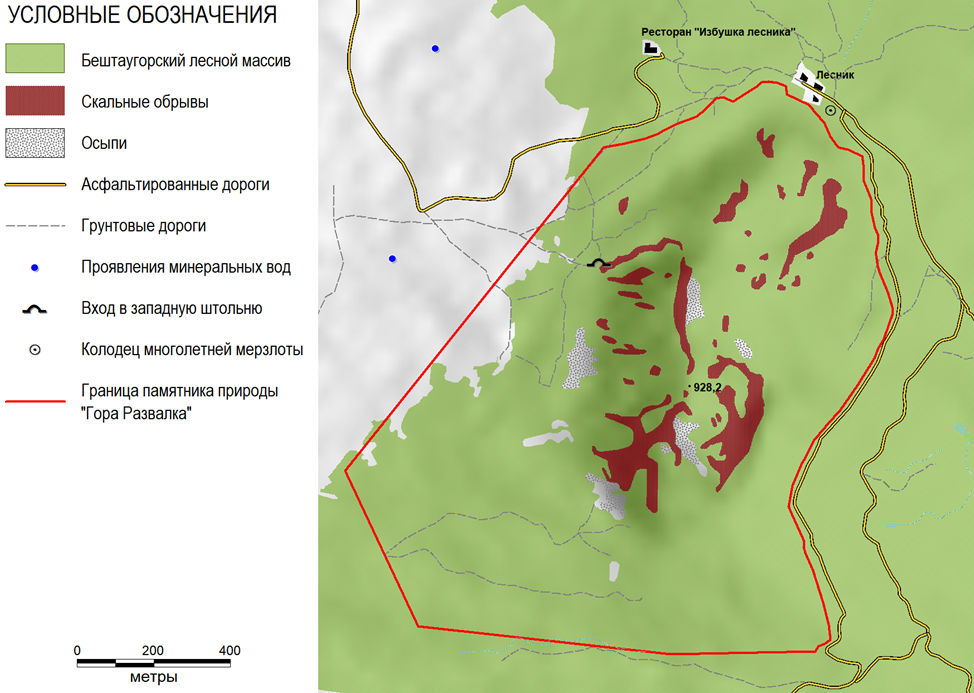 Рис. 1. Схема расположения проектируемого объектаЦель и необходимость реализации планируемой (намечаемой) хозяйственной и иной деятельностиЦелью проекта является разработка способов и методов очистки скальных обнажений от вандальных надписей и установка в западной штольне горы Развалка защитной решетки.Потребность в реализации проекта обусловлена усилившейся антропогенной нагрузкой на памятник природы, в частности за счет увеличения потока туристов, посещающих западную штольню горы Развалка. Штольня горы Развалка является крупнейшим в Ставропольском крае местом зимовки рукокрылых, среди которых много видов, занесенных в Красную книгу Российской Федерации и красную книгу Ставропольского края. Зимующие в штольне рукокрылые наиболее уязвимы в период зимней спячки. Посетители штольни представляют определенную угрозу для зимующих рукокрылых, так как беспокойство животных во время зимовки приводит к их массовой гибели. Кроме того, посетители оставляют в штольне мусор, шумят и разводят огонь. Такое воздействие может повлечь за собой утрату популяций редких и исчезающих видов животных Ставропольского края.Скальные обнажения на входе в штольню и внутри её покрыты вандальными надписями, влияющими, в том числе и на эстетический вид памятника природы.Исходными документами для разработки проектной документации являются:Техническое задание на проведение оценки воздействия на окружающую среду намечаемой деятельности (прил. 1); Технический отчет по результатам инженерно-геологических изысканий;Предложения по определению видов хозяйственной деятельности и проектных решений, связанных с установлением заградительной решетки в глубине штольни (в случае возможности проведения работ);Описание способов и методов работ по очистке скальных пород от надписей и рисунков на территории памятника природы (в случае возможности проведения работ).Описание планируемой (намечаемой) хозяйственной и иной деятельности, включая альтернативные варианты достижения цели планируемой (намечаемой) хозяйственной и иной деятельности (технические и технологические решения, возможные альтернативы мест ее реализации, иные варианты реализации планируемой (намечаемой) хозяйственной и иной деятельности в пределах полномочий заказчика), а также возможность отказа от деятельностиВ рамках работ на основе натурных промеров была рассчитана площадь скальной поверхности, покрытая вандальными надписями, от входа в штольню и до места предполагаемой установки заградительной решетки, которая составила около 15 м2. На основе анализа методов очистки природных объектов от вандальных надписей (в том числе на территории памятника природы «Гора Кольцо») очистку скальных обнажений памятника природы краевого значения «Гора Развалка» рекомендуется производить путем пескоструйной обработки с применением гранатового песка, а также счистки с помощью УШМ и металлических щеток. Причем пескоструйной обработке должны подвергаться поверхности только на входе в штольню. Внутренняя часть штольни должна очищаться с помощью УШМ и металлических щеток, так как применение пескоструйного аппарата затруднено в силу закрытости объема штольни и наличия в ней охраняемых объектов животного мира, на которых может повлиять запыленность при проведении пескоструйной обработки.В нижеприведенной таблице представлены объем и время производства работ (табл. 1).Таблица 1Объем и время производства работРасход абразива для пескоструйных работ производился исходя из следующих параметров: - Пескоструйное сопло: диаметр 11 мм;- Размеры воздушного шланга: длина 15 м - внутренний диаметр 32 мм; - Размеры ручного шланга: длина 3,5 м - внутренний диаметр 25 мм;- Размеры струйного шланга: длина 20 м диаметр 32 мм.Давление в сопле составит 3,5 атм. при давлении в компрессоре 7,1 атм. при этом:- Расход воздуха - м3/мин: 3;- Расход абразива - кг/час: 303.С учетом, того, что максимальная толщина снимаемого слоя составит 3 мм, можно рассчитать максимальный объем отходов (табл. 2):Таблица 2Объем отходовОборудование, необходимое для работ (табл. 3, 4, 5):Таблица 3Дизель-генераторная установка (ДГУ)Таблица 4АвтотранспортТаблица 5Иное технологическое оборудованиеПроведение работОчистке подвергается часть штольни от входа до места установки защитного ограждения. Также очистке подвергаются скальные породы у входа в штольню.Очисткой с помощью УШМ и металлических щеток как наиболее щадящими методами рекомендуется удалять надписи, расположенные в штольне, остальные надписи необходимо счищать пескоструйным методом. Опыт применения УШМ на природном объекте показан на рисунке 2.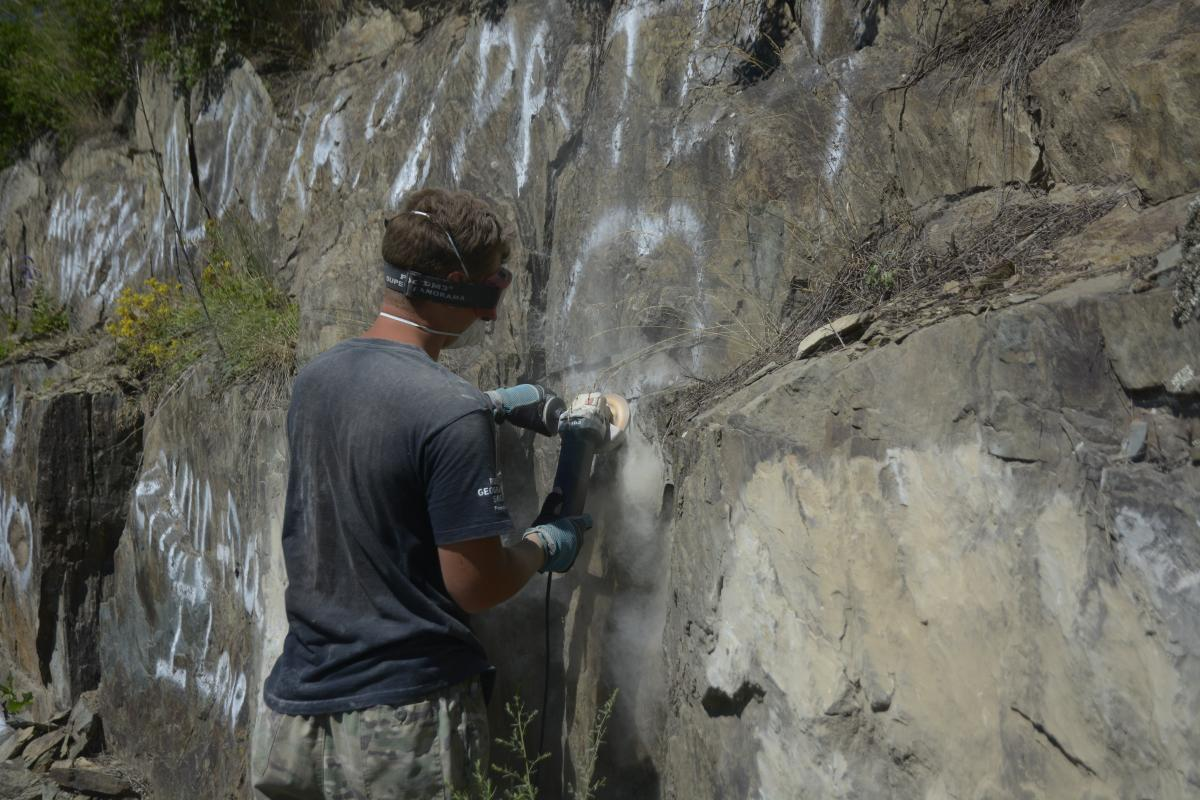 Рис. 2. Применение УШМ на природном объектеОсновное применение УШМ с металлическими щетками заключается в очистке скальных поверхностей штольни, поскольку пескоструйная обработка невозможна ввиду замкнутости пространства внутри штольни, что обуславливает плохую вентиляцию, приводящую к низкой видимости после распыления абразива, а также к усилению пагубного влияния абразива на оператора и обитающих там представителей  животного мира.С помощью УШМ планируется очистить всю штольню до места установки заградительной решетки. При проведении работ будет задействован «Генератор Husqvarna (Хускварна) бензиновый G8500P (или аналог)», обеспечивающий одновременную работу 2-х «УШМ DENZEL AG230-2600 26917 (или аналог)», подсоединенных к нему с помощью 2-х «Удлинителей АТЛАНТ ПВС 2x1 30 м 40124 (или аналог)» каждая, производительность работ при этом составит 2 м2/час, а работы будут выполнены в течение 1 дня. Данный вид работ будет осуществляться силами 2-х работников.Для недопущения попадания пыли в глубь штольни будет установлен вентилятор, который будет обеспечивать движение загрязненного пылью воздуха по направлению к выходу из штольни.При работе с УШМ необходимо соблюдать технику безопасности. Перед началом работ следует надеть защитное обмундирование: плотную одежду, перчатки, очки, респиратор и др. Кроме того, при обработке поверхности создаётся сильный шум, поэтому необходимо защитить органы слуха от громких звуков специальными наушниками или берушами.Очистку скальных обнажений на входе в штольню от надписей планируется проводить при помощи пескоструйной обработки. Данным способом планируется очистить 6 м2 поверхности.Опыт применения пескоструйной обработки на природном объекте показан на рисунке 3.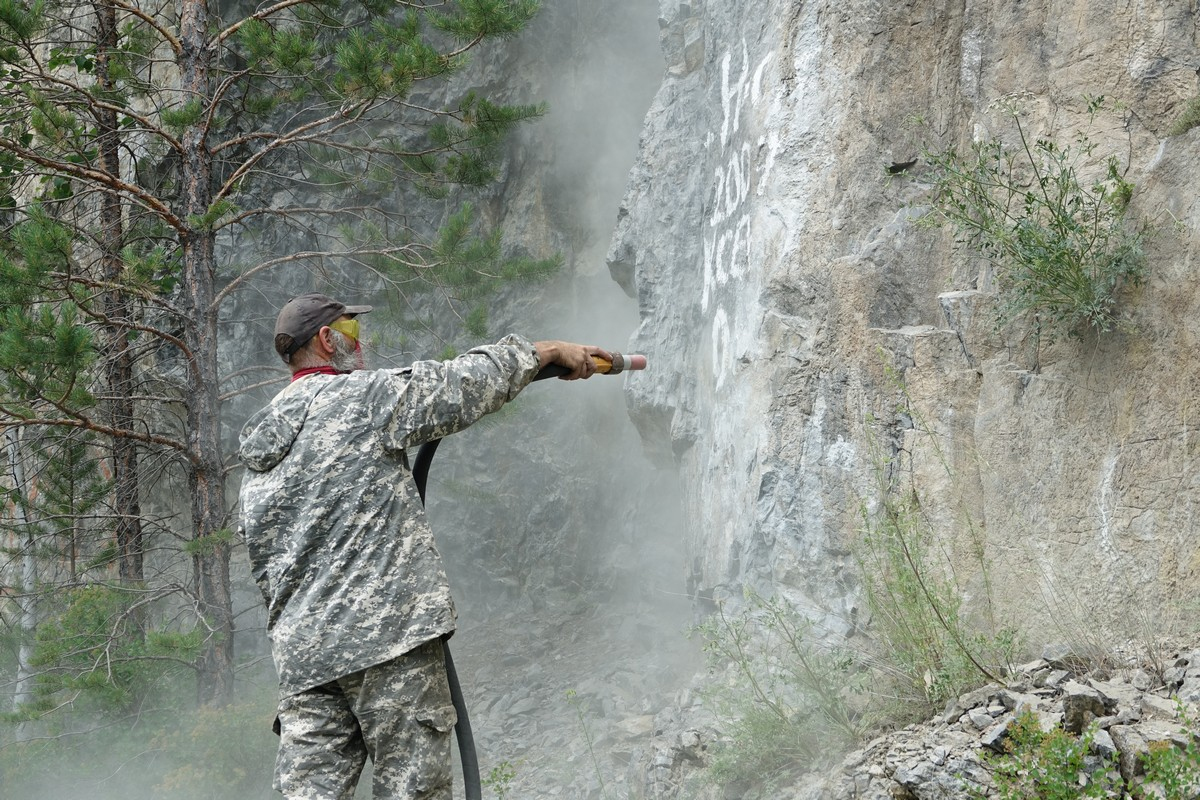 Рис. 3. Применение пескоструйной обработки на природном объектеПескоструйная обработка будет применяться для очистки открытых, хорошо проветриваемых, участков скальных пород на входе в штольню горы Развалка. При проведении работ будет использована «Пескоструйная напорная установка DSG 250 (или аналог)» со встроенным фильтром очистки воздуха для дыхания. Подача абразива будет осуществляться через «Пескоструйный рукав EXTRA BLAST32 (или аналог)», подсоединенный к пескоструйной напорной установке. К пескоструйному рукаву крепится «Пескоструйное сопло Вентури из карбида вольфрама (тангстан-карбида) (или аналог))». Подача воздуха осуществляется с помощью передвижного «Винтового компрессора DALGAKIRAN PDP 20-7 (или аналог)» с дизельным типом питания через «Рукав для сжатого воздуха AirFlexContracor (или аналог»), соединяющий компрессор с пескоструйной напорной установкой. Производительность работ при этом составит 10 м2/час, а работы будут выполнены в течение 1 дня. Данный вид работ будет осуществляться силами 2-х работников.Расстояние от сопла до очищаемой поверхности и угол подхода абразивной струи к ней будут выбраны опытным путем, исходя из критериев эффективности очистки: скорости очистки от вандальных надписей и минимальности глубины проникновения в породу.При пескоструйных работах необходимо соблюдать технику безопасности. Перед началом работ следует надеть специализированное защитное обмундирование, предусматривающее подачу чистого воздуха под давлением.Работы по очистке не предусматривают складирование оборудования и материалов, которые доставляются до места работ и вывозятся на автотранспорте ГАЗель (Цельнометаллический фургон) ГАЗ-А31R22-220 (или аналог).Сбор отходов осуществляется в высокопрочные полипропиленовые Монтажные мешки (вместимостью 50 кг). Вывоз отходов производится тем же автотранспортом, которым транспортируются оборудование и материалы.Все виды работ должны производиться в солнечную сухую погоду.Работы рекомендуется проводить после окончания зимней спячки рукокрылых в весенний период (апрель-май) или сентябрь-октябрь.Установка защитной решеткиПроектными решениями на территории памятника природы «Гора Развалка» в штольне, сложенной щелочными граносиенит - порфирами, с высокими прочностными характеристиками, предполагается установка заградительной решетки для ограничения доступа рекреантов.Планирование месторасположения решетки, конструктивные особенности выполнены согласно методическим указаниям по защите прямокрылых в местах их массового скопления (Митчелл-Джонс А. Д. и др., 2011). Проектирование выполнено на основе использования международного опыта и особенностей внутреннего строения штольни горы Развалка. На основе исследования размещения колоний зимующих рукокрылых и  рекреационной составляющей было предложено установить решетку на расстоянии 57 м от входа в штольню. В этом случае отсекается доступ туристов в залы с массовым скоплением зимующих летучих мышей, но вместе с тем остается участок штольни, который позволит рекреантам проходить в глубину, т.к. именно эта возможность привлекает сюда туристов и посетителей памятника природы, одним из объектов которого является штольня.Заградительная решетка изготавливается из металлического каркаса и уголков 100х100х7,5мм, а также горизонтально расположенных прутьев из арматуры, диаметром 32, А500, с расстоянием между стержнями 150 мм. (рис. 4).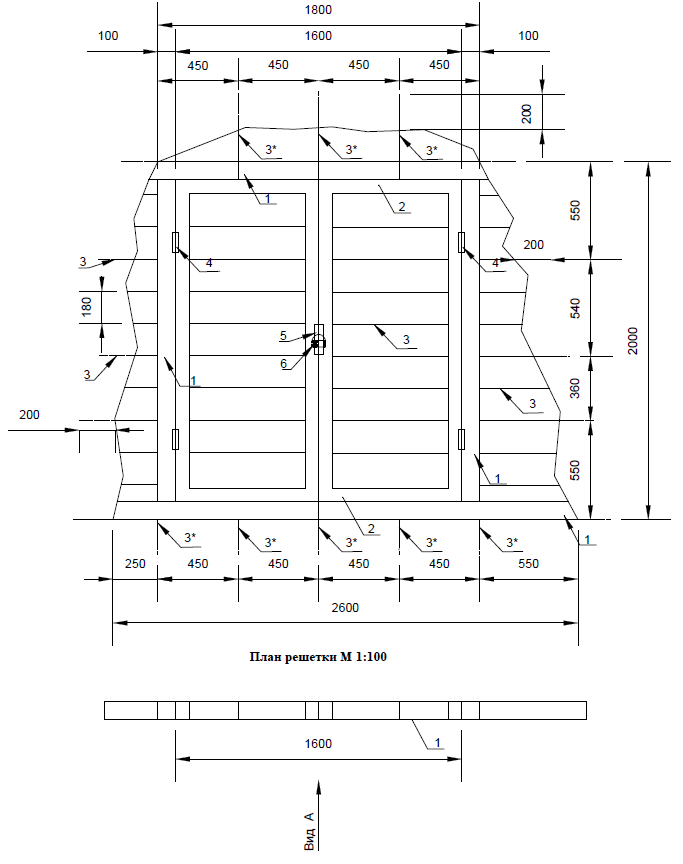 Рис. 4. Конструкция защитной решеткиВ заградительной решетке предусматривается металлическая распашная дверь с замком также каркасного типа изготовленная из уголка 75х75х5 мм, с горизонтальными стрежнями арматуры с шагом 150 мм.В штольне по периметру установки решетки для крепления арматуры выполняются отверстия глубиной 200 мм, алмазным бурением, с высокой точностью исполнения для исключения сколов в породе штольни.При монтаже применяется следующее техническое оборудование:1. Установка алмазного бурения, мощностью не менее 3,2 кВт;2. Бензогенератор, мощностью не менее 8 кВт;3. Вентилятор производительностью min 700 м3/час, мощностью не менее 0,25 кВТ;4. Сварочный аппарат, мощностью не менее 6,5 кВт.Все металлические изделия обрабатываются акриловыми красками за 2 раза:- грунтовка - на акриловой основе быстросохнущая по металлу для внутренних и наружных работ (пример: Грунтовка антикоррозийная VGT по металлу, цвет - черный);- краска – акриловая эмаль на акриловой основе быстросохнущая, без запаха по металлу, цвет – черный.ОПИСАНИЕ ВОЗМОЖНЫХ ВИДОВ ВОЗДЕЙСТВИЯ НА ОКРУЖАЮЩУЮ СРЕДУ ПЛАНИРУЕМОЙ (НАМЕЧАЕМОЙ) ХОЗЯЙСТВЕННОЙ И ИНОЙ ДЕЯТЕЛЬНОСТИ ПО АЛЬТЕРНАТИВНЫМ ВАРИАНТАМАльтернативные варианты подбираются для трех видов деятельности:Проект очистки скальных пород от надписей и рисунков на территории памятника природы;Предложения по определению видов хозяйственной деятельности и проектных решений, связанных с установлением заградительной решетки в глубине штольни.Альтернативным вариантом очистки скальных пород от надписей и рисунков на территории памятника природы является отказ от деятельности (нулевой вариант). При отказе от деятельности эстетическая привлекательность памятника природы останется на низком уровне, возможно появление новых надписей. При этом восприятие вандально - пораженной среды может оказывать отрицательное воздействие на состояние человека, воспринимающего его. Это может приводить к переживанию негативных эмоций и состояний (тревоги, страха, депрессии, незащищенности) (Кружкова и др., 2021).Альтернативным вариантом обустройства защитной решетки в западной штольне горы Развалка является отказ от деятельности (нулевой вариант). При отказе от деятельности будет продолжаться воздействие на зимующие колонии летучих мышей, что приведет к уменьшению численности редких и исчезающих видов рукокрылых в регионе Кавказских Минеральных Вод и Ставропольском крае в целом. ОПИСАНИЕ ОКРУЖАЮЩЕЙ СРЕДЫ, КОТОРАЯ МОЖЕТ БЫТЬ ЗАТРОНУТА НАМЕЧАЕМОЙ ХОЗЯЙСТВЕННОЙ И ИНОЙ ДЕЯТЕЛЬНОСТЬЮ В РЕЗУЛЬТАТЕ ЕЕ РЕАЛИЗАЦИИПроектируемый объект расположен в южной части Ставропольского края, в районе особо охраняемого курортного региона – Кавказских Минеральных Вод (КМВ) (рис. 5), на территории памятника природы краевого значения «Гора Развалка». Вход в западную штольню («Пещеру вечной мерзлоты») расположен на западном склоне горы Развалки в 1400 м к северо-востоку от окраины города-курорта Железноводска. Ориентиром входа в штольню может также служить ресторан «Избушка лесника», находящийся в 515 м к северу.Вход в штольню расположен на высоте 672 м над уровнем моря.Проектируемая территория находится в пределах Подкумско-Золкинского ландшафта лесостепей, предгорных наклонных аллювиальных террасированных равнин и останцовых магматических гор. 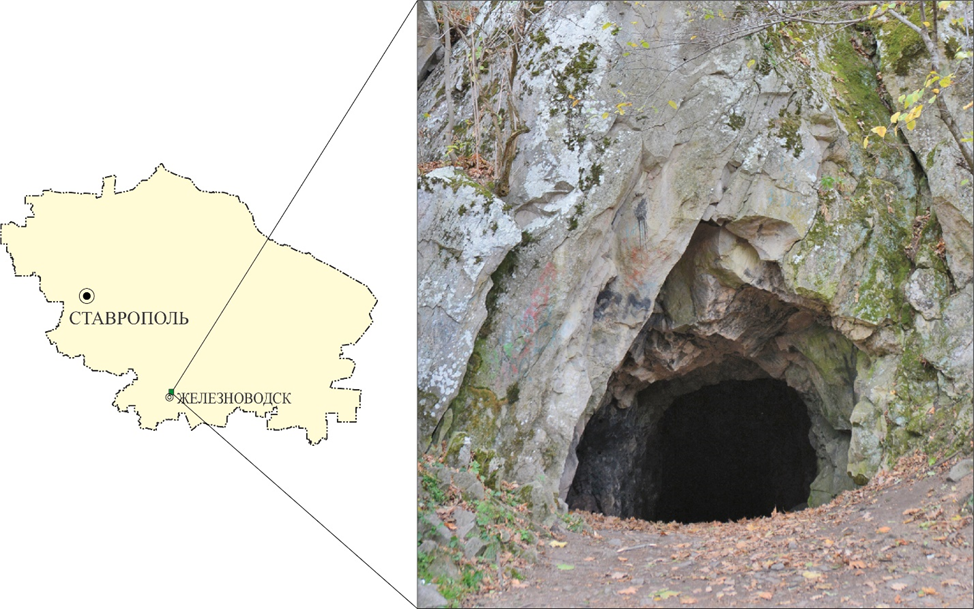 Рис. 5. Расположение участка проектированияКлиматическая характеристика районаКлимат района горы Развалки умеренный континентальный с варьирующими микроклиматическими особенностями, обусловленными высотной поясностью, экспозицией склонов, неравномерной температурой грунтов.Средние многолетние климатические параметры территории города-курорта Железноводска следующие (Бунакова и др., 1994, Бадахова, Кнутас, 2007).Средняя температура: в январе -40С, в июле +210С.Максимальная температура до +370С в июле.Минимальная – до -250С в январе.Среднегодовая +9,30С.Число ясных дней в году – 117.Осадков в году – около 600 мм с максимумом в мае-июне.С 60-х годов прошлого века наблюдается слабое потепление, достигшее +0,40С. Повышение среднегодовой температуры связано с возрастанием средней температуры холодного периода.Согласно данным климатической характеристики, предоставленной Ставропольским ЦГМС (прил. 1) за последние 30 лет: Расчетная средняя максимальная температура самого жаркого месяца (июль) - +310С.Расчетная средняя температура самого холодного месяца (январь) - 2,20С.Средняя годовая повторяемость ветров представлена в таблице 6Таблица 6Средняя годовая повторяемость ветров разных направленийМестоположение и орографические особенности города-курорта оказывают определяющее влияние на режим увлажнения территории. Относительная влажность воздуха в холодный период выше 80-85%, чем в теплый (65-70%). Фёновые явления (относительная влажность воздуха ниже 30%) бывают в среднем 22 дня в году. Территория располагается в зоне достаточного увлажнения.Город-курорт характеризуется незначительными скоростями ветра. Годовой ход скорости ветра имеет малую амплитуду. В суточном ходе максимальные скорости ветра чаще бывают в дневное время. Превалируют преимущественно ветры северо-восточного направления (до 40-50%) .Горный рельеф создает существенные различия микроклимата. Для курорта характерна природная гипоксия, степень которой зависит от давления атмосферы (которое напрямую зависит от высоты местности над уровнем моря), температуры и влажности воздуха. Весовое содержание кислорода в воздухе в среднем на 6 – 10% ниже, чем на уровне моря, а на прилегающих горах это снижение может достигать 10-20%. Фактор природной гипоксии активно используется в курортной практике для тренировки и повышения резервных возможностей организма.К числу возможных неблагоприятных гидрометеорологических явлений, характерных для рассматриваемой территории, можно отнести:резкое понижение температуры воздуха на 10°С и более в течение 1-2 суток (от устойчивой положительной температуры до отрицательной или от устойчивых слабых морозов до сильных), сопровождающееся двумя и более неблагоприятными явлениями;гололед диаметром 6-19 мм или сложное отложение диаметром 20-34 мм, или налипание мокрого снега 20-34 мм при скорости ветра 15-29 м/с, могущие вызвать массовые обрывы и повреждения линий связи и электропередачи, нарушение в работе транспорта и коммунальных служб;продолжительная засушливая погода (10 дней и более) - сочетание засухи атмосферной и (или) почвенной с суховеями в период вегетации сельскохозяйственных культур, вызывающая снижение их урожайности;сильные дожди 15-49 мм с градом диаметром 6-19 мм и усилением ветра до 20-29 м/с. Вероятность возникновения ЧС, связанная с обильными продолжительными осадками, возможна во временных промежутках апрель – июнь, октябрь – ноябрь на всей территории Минераловодского городского округа. Выпадение ливневых осадков в основном характерно в период май-июнь на всей территории округа;частые интенсивные или продолжительные дожди при сумме осадков 150 % декадной нормы и более (10 дней и более) при переувлажнении верхнего слоя почвы, вызывающие задержку уборки и сева, длительное подтопление больших площадей сельскохозяйственных угодий;сильный ветер. Преобладающее направление ветра имеет преимущественно западное и восточное направление. Сила ветра в порывах может достигать до 30 м/сек.;сильный снег, сильная метель. Наблюдаются явления – снежные заносы (выпадение осадков в виде снега, сопровождающееся ветром) в период со 2 декады января до конца февраля. Явление способно парализовать движение транспорта на локальных участках дорог;сильный туман. Явление наиболее характерно в осенне-зимний период реже весной. Время суток – ночь и первая половина дня.Атмосферный воздухВ городе-курорте Железноводск нет станции наблюдения за атмосферным воздухом. На стационарных постах наблюдения проводятся в г. Минеральные Воды.Согласно данным, предоставленным Ставропольским ЦГМС фоновые долгопериодные концентрации загрязняющих веществ (прил. 2) представлены в таблице 7.Таблица 7Фоновые долгопериодные концентрации загрязняющих веществСтационарных источников загрязнения в пределах территории памятника природы и расчетной площадки нет.В штольне были произведены замеры загрязнения в атмосферном воздухе с помощью газоанализатора MX6 iBrid. Превышений установленных нормативов не обнаружено. Рельеф, физико-географическая характеристика, геологические условияГора Развалка расположена в предгорьях Большого Кавказа, на Минераловодской наклонной равнине и входит в группу останцовых магматических гор Пятигорья. С ближайшей из них горой Железной она граничит на юге по седловине.Гора имеет размер около 1,5 х 1,0 км и вытянута в субмеридиональном направлении. Абсолютная высота 926,1 м, относительное превышение над окружающей местностью около 400 м. Верхняя часть горы шириной около 700 м и длиной 1 км представляет собой зубчатый скалистый гребень, разделенный седловиной на южную и северную части. Наиболее высокая южная часть венчается куполовидной вершиной. Склоны гребня крутые, часто обрывистые. Зияющими трещинами гребень разбит на множество блоков с отвесными скалами. Расселины и лощины между ними устланы глыбово-щебневыми осыпями (рис. 6).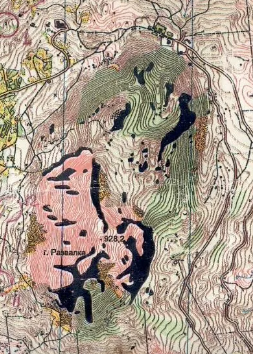 Рис. 6. Рельеф горы Развалка 1:5000Ниже гребня расположен более пологий пьедестал горы с нерезким подножием. Он усеян обломками скальных пород отколовшихся от вершинного массива и рассеянных на расстоянии до 800 м от него на площади около 2 км2.Гора Развалка, как и другие останцовые магматические горы Пятигорья, возникла в неогене около 8,3 миллионов лет назад вследствие внедрения интрузивных тел в толщу мезозойско-кайнозойских осадочных пород (рис. 7). Магматизм проявился в эпоху активного поднятия гор Кавказа в узлах пересечения крупных продольных краевых разломов с поперечными разломами Эльбрусско - Минераловодской вулкано - тектонической зоны. Гора приурочена к крупному разлому, в связи с чем магматические породы большей частью отделены от вмещающих осадочных пород разрывными нарушениями, отражающими высокую тектоническую активность и блоковое поднятие горы после застывания магмы. Интенсивными неотектоническими движениями и связанными с ними землетрясениями объясняется разрушенность горы.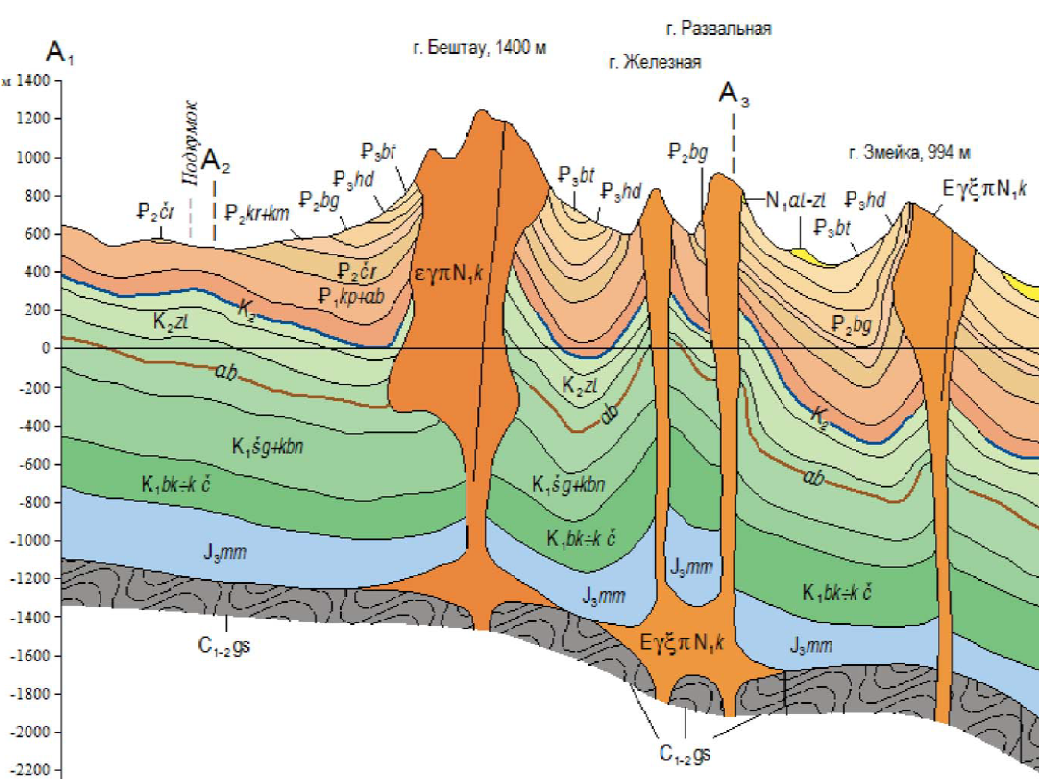 Рис. 7.  Геологический разрез территорииВерхняя скалистая часть горы сложена светло-серыми граносиенит-порфирами, возникшими при застывании магмы на глубине 1-2 км. Они образуют овальное в плане, расширяющееся к северу интрузивное тело размером 1,0 х 0,7 км.Вмещающие породы, слагающие нижнюю часть и подножье Развалки, представлены палеогеновыми глинистыми сланцами и мергелями морского происхождения, относящимися к баталпашинской, хадумской и белоглинской свитам. Они собраны в купол, разбитый тектоническими разрывами, трещинами и прорванный интрузией, заполнившей изометричный в плане вертикальный канал.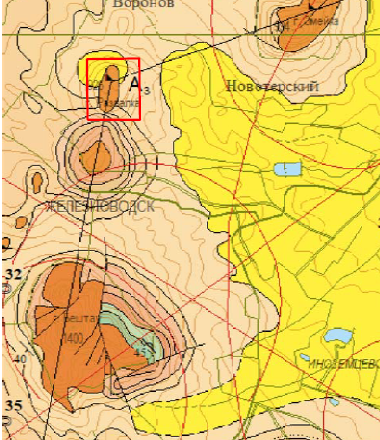 Рис. 8. Фрагмент геологической карто - схемы района Длительное разрушение горы водой и ветром привело к накоплению в ее нижней части мощного чехла крупнообломочных делювиально-пролювиальных отложений.Специфической особенностью горы Развалки является особенность циркуляции воздуха, вызывающая эффект, называемый «многолетняя мерзлота». «Мерзлота» распространена главным образом на северном склоне, в пределах «холодного» участка площадью около 1 га. Пятнами до 200 м2 она встречается также на восточном склоне. «Мерзлота» формируется в местах выхода струй холодного воздуха (-1 - +4 °С) по трещинам из недр горы. Возникновение мерзлоты связано с особенностями аэродинамики зоны интенсивной трещиноватости, рассекающей гору. На вершине в зимнее время происходит выход из трещин струй теплого (8-10 0С) воздуха.3.3. Особо охраняемые территорииТерритория проектирования полностью находится в границах памятника природы краевого значения «Гора Развалка». Площадь памятника природы – 141 га.Режим особой охраны территории памятника природы установлен решением исполнительного комитета Ставропольского краевого Совета народных депутатов от 04.01.1978 № 9 «О взятии под особую охрану памятников природы», в соответствии с которым на территории памятника природы запрещаются:1) распашка грунта;2) уничтожение почвозащитной растительности;3) добыча строительных материалов;4) проведение строительных работ, могущих вызвать эрозию почв и разрушение памятника природы.Учитывая, что памятник природы расположен на территории государственного природного заказника краевого значения «Бештаугорский», образованного постановлением Правительства Ставропольского края от 28 июня 2016 г. № 249-п «О создании государственного природного заказника краевого значения «Бештаугорский», на территории памятника природы запрещается:1) распашка земель (за исключением случаев, связанных с осуществлением мер противопожарного обустройства лесов, расположенных в границе памятника природы);2) сенокошение (за исключением случаев, связанных с проведением мероприятий по предупреждению пожаров);3) выпас, прогон и водопой сельскохозяйственных животных и птицы;4) любительская и спортивная охота;5) рыболовство (за исключением любительского и спортивного рыболовства, осуществляемого в соответствии с законодательством Российской Федерации о рыболовстве и сохранении водных биологических ресурсов в специально предусмотренных для этого местах);6) заготовка и сбор недревесных лесных ресурсов (за исключением заготовки и сбора недревесных лесных ресурсов гражданами для собственных нужд), заготовка пищевых лесных ресурсов и сбор лекарственных растений (за исключением заготовки пищевых лесных ресурсов гражданами и сбора ими лекарственных растений для собственных нужд);7) предоставление земельных участков гражданам и юридическим лицам для жилищного монтажа, а также гражданам и их объединениям для ведения садоводства, огородничества и дачного хозяйства;8) ведение гражданами садоводства, огородничества и дачного хозяйства;9) проведение гидромелиоративных и ирригационных работ (за исключением случаев, связанных с осуществлением мер противопожарного обустройства лесов, расположенных в границе памятника природы);11) геологическое изучение, разведка и добыча общераспространенных полезных ископаемых;12) строительство, реконструкция зданий и сооружений (за исключением монтажа, реконструкции линейных сооружений и объектов, не причиняющих вреда природным комплексам и их компонентам, монтажа, реконструкции объектов, связанных с обеспечением функционирования памятника природы монтажа, реконструкции объектов газового хозяйства, водо- и энергоснабжения, реконструкции существующих объектов недвижимости);13) проезд и стоянка автомототранспортных средств вне дорог общего пользования (за исключением случаев, связанных с проведением мероприятий по выполнению основных задач памятника природы и мероприятий по предотвращению и ликвидации чрезвычайных ситуаций природного и техногенного характера, случаев, связанных с эксплуатацией объектов газового хозяйства, водо- и энергоснабжения, случаев, связанных с производством работ, проводимых лицами, использующими леса на основании проекта освоения лесов, случаев, связанных с использованием, охраной, защитой и воспроизводством лесов, расположенных на территории памятника природы);14) взрывные работы;15) применение агрохимикатов и пестицидов (за исключением случаев, связанных с проведением работ по обработке от комаров и клещей, и мероприятий по локализации и ликвидации очагов вредных организмов в лесах, расположенных на территории памятника природы, в соответствии с регламентами и правилами, исключающими негативное воздействие агрохимикатов и пестицидов на здоровье людей и окружающую среду);16) осуществление рекреационной деятельности (в том числе устройство привалов, туристических стоянок, бивуаков, лагерей и разведение костров) и деятельности, связанной с развитием экологического туризма и экологического просвещения, за пределами специально предусмотренных для этого мест;17) выжигание травостоя (за исключением случаев, связанных с осуществлением мер противопожарного обустройства лесов, расположенных в границе  памятника природы);18) размещение всех видов отходов производства и потребления;19) уничтожение или повреждение шлагбаумов, аншлагов, стендов и других информационных знаков и указателей;20) деятельность, влекущая за собой снижение экологической ценности территории памятника природы или причиняющая вред охраняемым объектам животного и растительного мира и среде их обитания, если осуществление данной деятельности не предусмотрено Положением о памятнике природы.Территория расположения штольни находится во 2 зоне санитарной охраны города-курорта Железноводска.В границах площадки проведения работ объекты археологического наследия федерального и местного значения отсутствуют.3.4.Гидрологические условияВ гидрогеологическом отношении Северо - Кавказская моноклиналь представляет собой артезианский склон, в пределах которого подземные воды встречаются в отложениях палеозойского, юрского, мелового, палеогенового и четвертичного возраста. Региональное направление движения подземных вод направлено по падению пород на северо-восток. Региональная область питания вод находится в горной части Кавминводского гидрогеологического бассейна. Разгрузка подземных вод отдельных горизонтов происходит вдоль эрозионных врезов и по трещинам в зонах тектонических разломов, где происходит смешение вод различных водоносных горизонтов и образование в результате этого вод различного химического состава (рис. 9).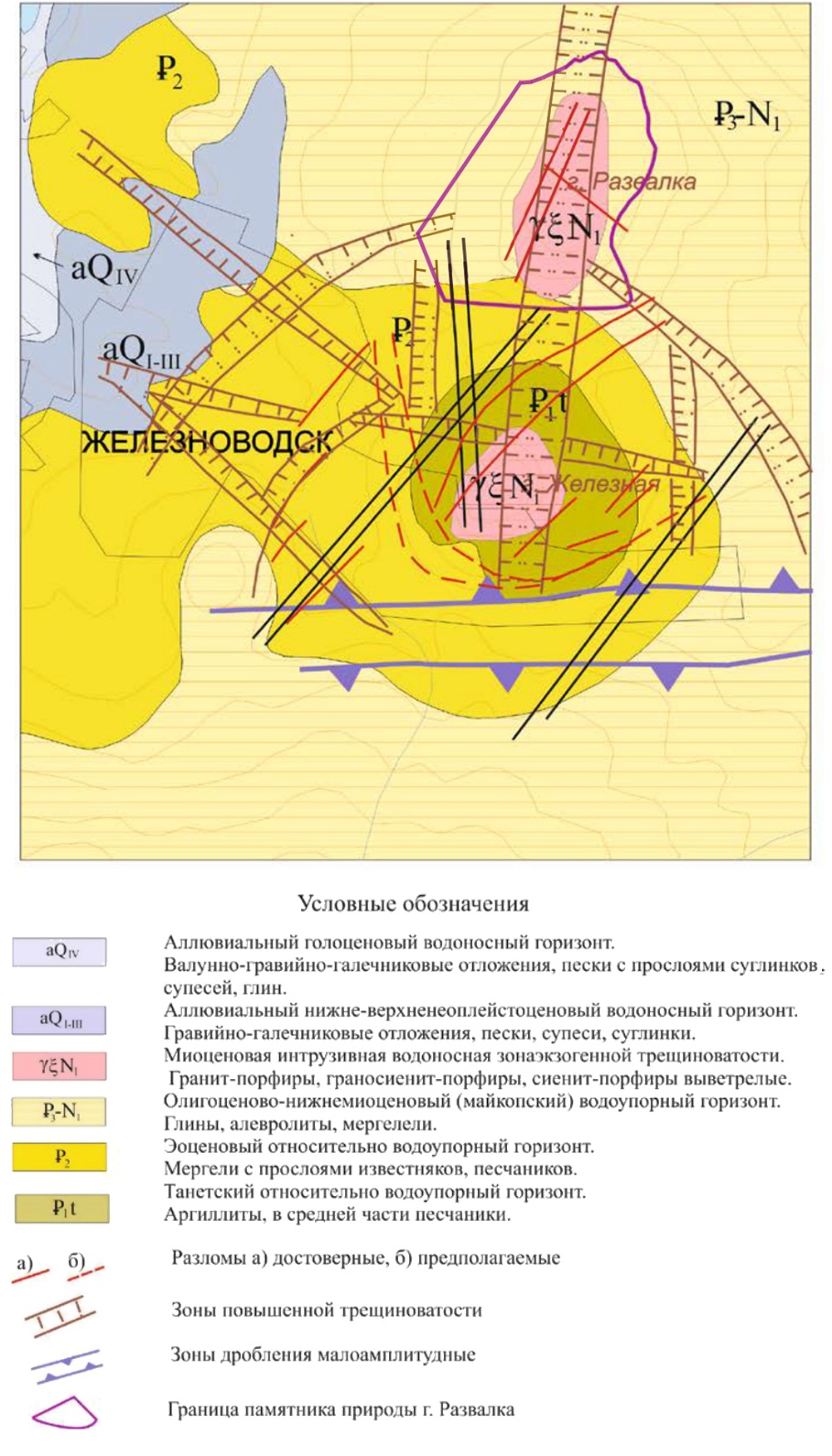 Рис. 9. Гидрогеологическая схема г. Развалка и прилегающей территорииВыходов подземных вод на участке обследования нет. В районе проектирования и проведения работ горных массив не имеет следов подтоплений, движений поверхностных и подземных вод.3.5. ПочвыПочвенный покров на территории памятника природы сформирован на скальных и скально-осыпных основаниях. Почвы на скально-осыпных участках примитивные, часто фрагментарного распространения. В районе расположения площадки обследования распространены серо-коричневые маломощные различной степени смытости сильноскелетные средне- и тяжелосуглинистые почвы.  Характерным является слой пластинчатого щебня трахилипаритов, лежащего на поверхности почвы и постепенно сползающего вниз по склону. С увеличением глубины скелетность почв увеличивается, и уже на глубине 30 – 40 см содержание щебня достигает 80 – 90%. Эрозионные процессы выражены в смыве подстилки и перемещении хряща горной породы. На скальных обнажениях почвенный покров отсутствует. На площадке перед штольней почвенный покров отсутствует, также как и в штольне.3.6. Растительный и животный мирНа территории памятника природы преобладающим типом растительного покрова являются широколиственные леса, которые в нижней части склонов представлены буковыми и буково-грабовыми коренными лесами, состоящими из граба кавказского (Carpinus caucasicus Grossh.) и бука восточного (Fagus orientalis Lipsky).Растительность этого участка обследования представлена кустарниковыми зарослями из малины обыкновенной, спиреи городчатой, жимолости кавказской. По окраинам участка и спорадически по его территории обычны береза повислая (Betula pendula Roth) и рябина обыкновенная (Sorbus aucuparia L.), с участием бузины черной (Sambucus nigra L.) и бересклета европейского (Euonymus europaeus L.). Под пологом березы и рябины сформированы высокотравные травяные сообщества крапивы (Urtica dioica L.) и иван-чая (Chamaenerion angustifolium (L.) Scop.). Изредка в трещинах трахилипаритов и на их карнизах встречаются кусты постенницы иудейской (Parietaria judaica L.), очитка кавказского (Sedum caucasicum (Grossh.) Boriss.), очитка ложного (Sedum spureum M. Bieb.). Иногда на осыпных склонах растут отдельные экземпляры подроста ясеня (Fraxinus excelsior L.), липы кавказской (Tilia caucasica Rupr.) и вяза шершавого (Ulmus glabra Huds.). Растительный покров крупнокаменистой осыпи имеет скудный и разреженный характер. Спорадически встречаются костенец северный (Asplenium septentrionale L.), очиток кавказский, очиток ложный, перловник транссильванский (Melica transsilvanica L.), желтушник выгрызанный (Erysimum cuspidatum (M. Bieb.) DC.).Виды, внесенные в Красную Книгу Ставропольского края не выявлены.Внутри штольни растительность отсутствует.Фауна и животное население территории памятника природы типично для лесов Северного Кавказа. В животном населении доминируют лесные виды. Многочисленны млекопитающие и птицы. Среди птиц обычны черный дрозд, зяблик, лесной конек, большая синица, пестрый дятел. Среди млекопитающих наиболее многочисленны мелкие грызуны и насекомоядные. Уникальность придает обитание гудаурской полевки в осыпях подножья горы, а также бурозубки Радде, что характерно скорее для среднегорий Большого Кавказа. Земноводные представлены тритоном Ланца, малоазиатсокй лягушкой, зеленой и кавказской жабами, квакшей восточной. Рептилии немногочисленны. Наиболее обычен уж обыкновенный, изредка можно встретить луговую ящерицу, веретеницу и медянку. В границах обследованной зоны природы можно выделить наземные зоокомпелсы – лесной зоокосплекс, скально-осыпной зоокомплекс и зоокомплекс штольни горы Развалка представленный троглофилами и троглоксенами.Лесной зоокомплекс.Биотоп представляет собой широколиственный лес на склонах и у подножья горы Развалка (табл. 8). Таблица 8Население наземных позвоночных лесного биотопа *─ + - редко; ++ - обычный; +++ - многочисленный;	** ─ Soc. (Sociales) – доминирует; Pl. (Plerumque) – фоновый; R. (Raro) – незначительно; Rs. (Rarissimo) – крайне незначительно.Скально-осыпной зоокомплекс.Представляет собой скально-осыпные участки средней и вершинной части г. Развалка незаросшие или слабо заросшие древесной растительностью (табл. 9).Таблица 9Население наземных позвоночных скально-осыпного биотопа*─ + - редко; ++ - обычный; +++ - многочисленный;	** ─ Soc. (Sociales) – доминирует; Pl. (Plerumque) – фоновый; R. (Raro) – незначительно; Rs. (24Rarissimo) – крайне незначительно.Зоокомплекс штольни горы Развалка является достаточно уникальным явлением для региона КМВ и в целом Ставропольского края. В силу особенностей геологического сложения естественные пещеры края представляют собой гроты, имеющие обвальное происхождение. Такие образования не глубоки в развитии и как правило не обладают собственным микроклиматом. Уникальность штольни горы Развалка состоит в том, что из-за особенностей циркуляции воздуха в зимний период температура в глубине штольни составляет +7-9 0С. В летний период температура в штольне также около + 80С. Большая часть штольни сухая. Общая протяженность около 300 м. В штольне зимуют редкие и исчезающие виды рукокрылых (рис. 10). В просторных гротах и боковых ответвлениях образуются многовидовые колонии (рис. 11).Таблица 10Фауна рукокрылых штольни горы РазвалкаУчеты рукокрылых проведены в начале декабря. Численность посчитывалась визуальным способом. Учеты проводились в доступной части штольни. Видовая принадлежность определялась на месте по характерным признакам. Всего учтено 314 особей. Основную массу составляет остроухая ночница – 215 особей. Большой подковонос – 16 особей, Малый подковонос – 4. Рыжая вечерница – 65 особей. 14 особей видовую принадлежность установить не удалось в силу труднодоступности мест зимовки. 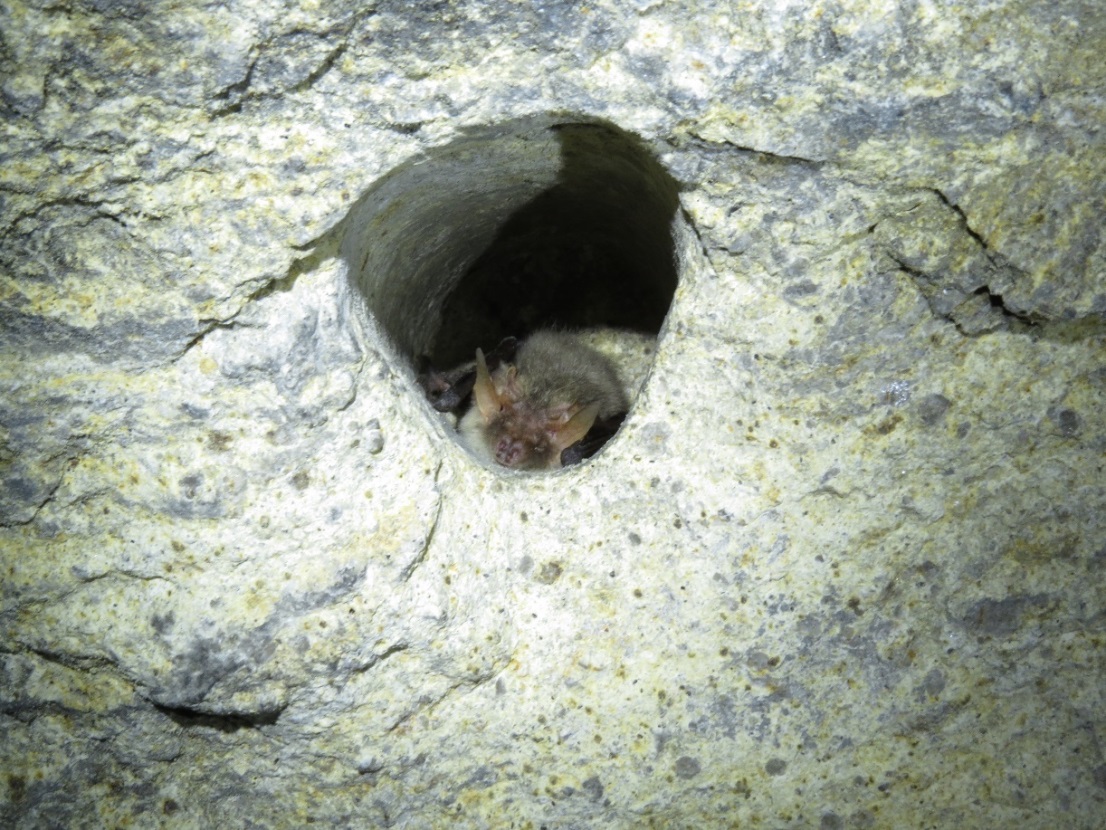 Рис. 10. Большой подковонос (Rhinolophus ferrumequinum) в штольне горы Развалка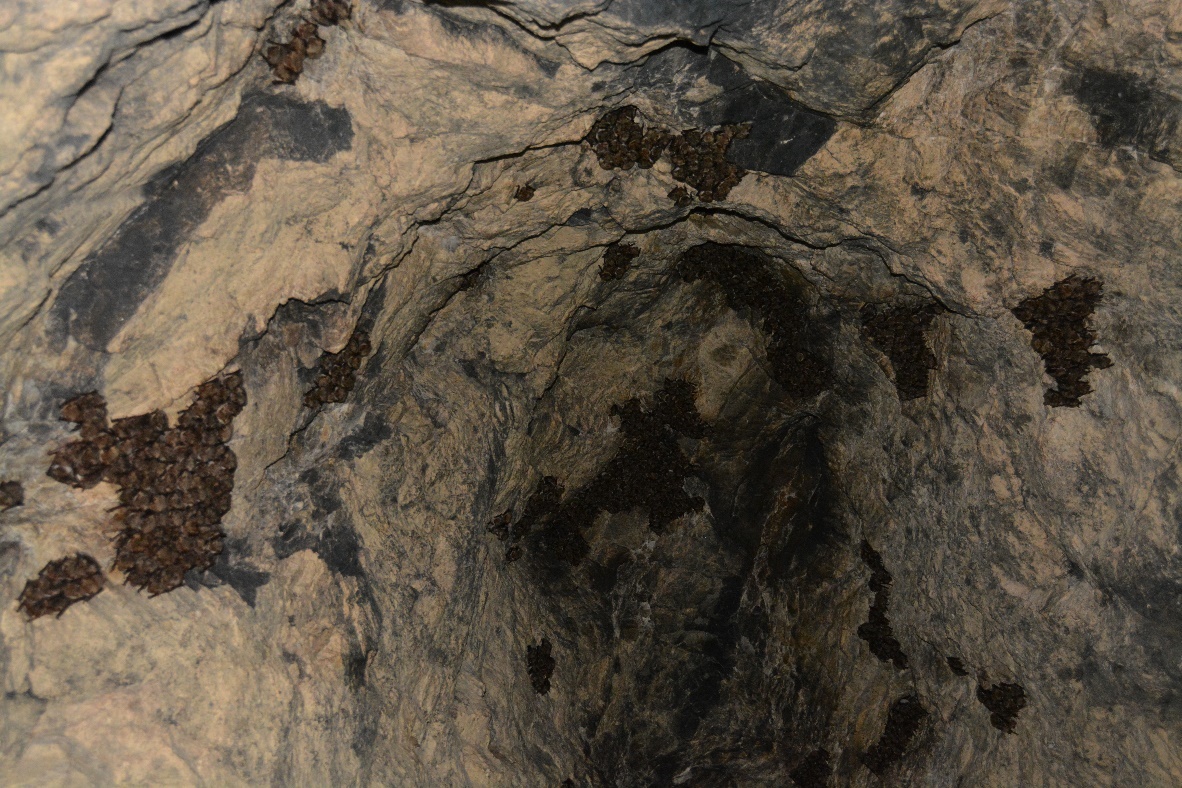 Рис. 11. Многовидовая колония рукокрылых в штольне горы РазвалкаТаким образом, штольня является единственным крупным местом зимовки рукокрылых на КМВ и используется в летнее время как убежище.Обследованная территория является местом обитания редких и исчезающих животных, внесенных в Красную Книгу Ставропольского края и Красную Книгу Российской Федерации. Данные о них представлены в таблице 11.Таблица 11Редкие и находящиеся под угрозой исчезновения животные, внесенные в Красную книгу Ставропольского края и Красную Книгу РоссииТаким образом, можно говорить о вероятном обитании 13 видов позвоночных животных, внесенных в Красную книгу Ставропольского края, 7 из которых внесены в Красную книгу России, в районе проведения работ.3.7. Существующие источники загрязнения окружающей средыСтационарные источники загрязнения окружающей среды на территории памятника природы отсутствуют. Основным видом антропогенного воздействия является рекреационная нагрузка. В 300 м от входа в штольню проходит дорога с твердым покрытием к ресторану «Избушка лесника».3.8. Наличие жилой застройки вблизи участка работБлижайшая жилая застройка располагается в 1,4км к юг-западу от участка проведения работ.3.9. Социально-экономическая ситуация района реализации планируемой (намечаемой) хозяйственной и иной деятельностиЖелезноводск - город-курорт федерального значения. Административный центр городского округа город-курорт Железноводск. Входит в состав эколого-курортного региона Кавказские Минеральные Воды.Железноводск самый большой по занимаемой территории город Кавказских Минеральных Вод (93 га). В административные границы Железноводска входят: курортный поселок Иноземцево, поселок Капельница, станция Бештау, хутор Р. Люксембург. На этой территории проживают более 50  тыс. чел. (2% населения Ставропольского края).Численности населения города-курорта – на 1 января 2023года составила 22 418человек. Плотность населения  - 240,72 чел./км².В городе проживают представители многих национальностей. Среди них русские (87%), армяне (2%), украинцы (1%) греки (1%) и  др.Демографическая ситуация имеет тенденцию уменьшения численности населения (табл. 12,13).   Таблица 12Демографическая ситуация г. Железноводска за январь - июнь 2023 года (человек)Таблица 13Миграция населения г. Железноводска январь - июнь 2023 годаВ 2022 году рост безработицы составил 0,4%. По сравнению с 2021 годом уровень безработицы снизился на 0,5% , что говорит о восстановлении экономики города и увеличении занятости населения.За 2022 год коэффициент смертности в расчете на 1000 населения составил – 14,5% по сравнению с 2021 годом произошло снижения показателя на 1,9%. Коэффициент рождаемости за этот период – 8,6 % показатель уменьшился на – 0,6%.Уменьшение показателя смертности связано с вакцинацией.Число умерших (717 человек) на 293 человека превысило число родившихся (424 человека). За 2022 год на постоянное жительство в город-курорт Железноводск переехали 1516 человек, выехали 1399 человек, пророст составил – 117 человек.Город-курорт Железноводск это известный бальнеологический, питьевой и грязевой курорт. Санаторно-курортное лечение и обслуживание отдыхающих является главной отраслью экономики города-курорта Железноводска Ставропольского края. В настоящее время в городе-курорте Железноводске Ставропольского края функционируют: 25 – санаторно-курортных комплекса и 18 – коллективных средств размещения с общей коечной емкостью - 7124 мест, что 1,7% выше показателя соответствующего периода 2021 года. Рост данного показателя характеризуется вводом в эксплуатацию гостиничного комплекса «Монтискинезио», гостиницы «Парк отель». Численность отдохнувших за 2022 год составила 156775 человек, что на 20 % больше по сравнению с 2021 годом.Производственный сектор экономики города-курорта Железноводска представлен в основном предприятиями пищевой промышленности. При этом наибольший удельный вес в объеме выпускаемой продукции занимают заводы, осуществляющие промышленный розлив минеральной воды.Железноводск устойчиво занимает третье место по розливу минеральной воды в регионе Кавказских Минеральных Вод после городов Минеральные Воды и Кисловодска. Минеральные воды железноводских предприятий пользуются значительным спросом на российском рынке, а также экспортируются в страны ближнего и дальнего зарубежья.В 2022 году на территории города-курорта Железноводска промышленный розлив минеральной воды осуществляли три предприятия. За период с января по декабрь 2022 года произведено 52331,87 тыс. литров минеральной воды, что на 10778,12 тыс. литров больше, чем за аналогичный период 2021 года (41553,75 тыс. литров).Ассортимент вырабатываемой продукции производствами малой мощности по переработке сельскохозяйственной продукции представлен хлебобулочными и кондитерскими изделиями, мясными полуфабрикатами, колбасными и молочными изделиями.В 2022 году продолжилось строительство жилого микрорайона -многоквартирных жилых домов малоэтажной застройки «Вишневый сад» в пос. Иноземцево, строительство жилого комплекса «Поэма-Сити и строительство жилого комплекса «Николаевский». Тат было введено в эксплуатацию 6 домов.За январь-декабрь 2022 года на территории города-курорта Железноводска Ставропольского края ведено в эксплуатацию 60 770 м2 общей площади жилья, что на 38,3% больше по сравнению с аналогичным периодом 2021 года.По состоянию на 31 декабря 2022 года в городе-курорте Железноводске функционирует 412 предприятий торговли и общественного питания. Общая площадь предприятий торговли составляет 47,9 тыс. км2., организации общественного питания рассчитаны на 2454 посадочных мест. Предприятия бытового обслуживания представлены 70 объектами, населению города-курорта Железноводска предоставляется 24 основных вида бытовых услуг.На территории города-курорта Железноводска функционирует универсальный рынок на 112 торговых мест по продаже продовольственных, непродовольственных товаров, сельхозпродукции.По данным Межрайонной ИФНС №9 по Ставропольскому краю количество хозяйствующих субъектов на территории города-курорта Железноводска Ставропольского края по состоянию на 31 декабря 2022 г. со-ставило: юридических лиц – 629, индивидуальных предпринимателей - 1765, самозанятых – 2266 человек.Общее количество субъектов малого и среднего предпринимательства составило – 4218 человек, что на 797 человек больше по сравнению с аналогичным периодом 2021 года.Численность занятых в сфере малого и среднего предпринимательства, включая индивидуальных предпринимателей в 2022 году составила – 8653 человек, что на 1111 человек больше по сравнению с 2021 годом.Сейчас в городе работают 10 школ и 3 высших учебных заведения, 2 средних профессиональных заведения, 2 музыкальные школы, художественная школа. Построен единственный в России — Южно-Российский лицей казачества и народов Кавказа.Действуют 3 православных храма.Общедоступными учреждениями отдыха в городе также являются Городской Дворец культуры, краеведческий музей, Пушкинская галерея.Городской Дворец культуры располагает концертным залом на 678 мест, лекционным залом на 270 мест, танцевальным залом площадью 1000 м2 . Во Дворце культуры проходят общегородские праздничные концерты, ежегодный Международный фестиваль дизайна, декоративно-прикладного искусства и народно-художественных промыслов на Кавказских Минеральных водах «Феродиз», проводятся всевозможные выставки.Пушкинская галерея располагает концертным залом на 274 места и выставочным залом на 400 м2 с постоянно действующей выставкой по горячей эмали.В городе действуют 2 дегустационных зала фирменных вин ООО «Прасковейское».Город имеет сложившуюся инфраструктуру туризма и отдыха. Среди наиболее привлекательных объектов туристского показа: 12 питьевых бюветов, курортный парк, питьевая галерея Смирновского источника, Музыкантская беседка, ванны Островского, Дворец Эмира Бухарского, здание бывших «Новых ванн», домик мадам А.И. Рошке, памятник М.Ю. Лермонтову, каскадная лестница, Баталинская пещера «Капельница», участок «Вечной мерзлоты» на горе «Развалка».По экологическим показателям город-курорт Железноводск входит в первую пятерку экологически чистых городов России.Город-курорт Железноводск Ставропольского края является первым «Умным» городом-курортом в России.Благодаря цифровизации город-курорт Железноводск имеет два мобильных приложения: «Умный Железноводск» и «Туристический гид», которые взаимосвязаны между собой.4. ОЦЕНКА ВОЗДЕЙСТВИЯ НА ОКРУЖАЮЩУЮ СРЕДУ НАМЕЧАЕМОЙ ХОЗЯЙСТВЕННОЙ И ИНОЙ ДЕЯТЕЛЬНОСТИВ данном разделе проводится оценка воздействия на окружающую среду при:хозяйственной деятельности и проектных решений, связанных с установлением заградительной решетки в глубине штольни (в случае возможности проведения работ);работ по очистке скальных пород от надписей и рисунков на территории памятника природы.В процессе реализации вышеперечисленной хозяйственной деятельности существует потенциальная опасность загрязнения и изменение состояния различных компонентов природной среды в результате:установления заградительной решеткиочистке скальных пород от надписей и рисунковВозможные негативные воздействия:загрязнением почвы при монтажных работах;загрязнение воздуха при работе специальной техники; физического воздействия (шум, вибрации, создаваемые инструментами); возможных аварийных ситуаций (утечки ГСМ, возникающие из-за технологических неисправностей оборудования).Оценка воздействия объекта на атмосферный воздухВоздействие на атмосферный воздух зависит от вида источников выбросов загрязняющих веществ на каждом этапе, их количества и времени воздействия, а также метеорологических условий на момент проведения работ. Для ограничения техногенного загрязнения атмосферного воздуха на территориях ООПТ, мест отдыха, лечения, реабилитации населения, рекреационных зон применяются гигиенические нормативы качества атмосферного воздуха, установленные Минздравом и ориентированные на защиту здоровья населения. Объекты, эксплуатируемые и проектируемые, в зону влияния которых попадают природные территории с вышеуказанными нормируемыми объектами, обязаны соблюдать 0,8 ПДК гигиенических нормативов в соответствии с п. 2.2 СанПиН 2.1.6.1032-01 «Гигиенические требования к обеспечению качества атмосферного воздуха населенных мест» На период монтажа по химическому фактору не ожидается воздействия на воздух на территории ООПТ пунктов превышающее 0,8 ПДК.Оценка воздействия объекта на атмосферный воздух в период монтажаКоличество выбросов определено для периода монтажных работ и на период эксплуатации объекта, с учетом продолжительности работы оборудования, в соответствии с календарным графиком.С целью оценки воздействия на качество атмосферного воздуха выполнены расчеты рассеивания загрязняющих веществ в атмосфере (прил. 3).Расчёт выполнен в соответствии с «Методами расчётов рассеивания выбросов вредных (загрязняющих) веществ в атмосферном воздухе» (приказ Минприроды России от 06.06.2017 №273), с использованием программного комплекса УПРЗА «ЭКОЛОГ», версия 4.70.0.3.Основными источниками выделения загрязняющих веществ в атмосферу на период монтажа являются:- Бензиновый генератор Husqvarna G8500P или аналог;- Дизельный генератор. Винтовой компрессор DALGAKIRAN PDP 20-7 или аналог;- Проезд спецтехники (Доставка материально-технических ресурсов производится автомобильным транспортом (ГАЗель) до места назначения.);- Оборудование выполняющие операции по очистке скальных пород (Угловая шлифовальная машина DENZEL AG230-2600 26917 или аналог, Пескоструйная напорная установка DSG 250 или аналог, Ручная дуговая сварка электродами для Э42А (ГОСТ 9467-75));- Оборудование, выполняющее операции по подготовке штольни к оборудованию заградительной решеткой (Установка алмазного бурения).Дополнительных источников выбросов на территории проведения монтажных работ не предусматривается. Выбросы от окрасочных работ отсутствуют, так как в процессе работы используются материалы на водной основе не содержащих летучих органических соединений в своём составе.Общая продолжительность монтажных работ составит не более 1 месяца, 30 дней (включая выходные дни).Режим работы на этапе монтажа:− 1 смена по 8 часов.Таблица 13Полный перечень загрязняющих веществ, выбрасываемых в атмосферу в период монтажных работВсего в атмосферный воздух выделяется 13 загрязняющих веществ, в том числе 6 твердых, 7 жидких/газообразных, общее количество валового выброса составит - 0,037976 т/год, в том числе 0,002665 т/год - твердых 0,035311 т/год - жидких/ газообразных. Суммарный максимально разовый выброс составит 0,0627465 г/с, в том числе 0,0101002 г/с – твердых 0,0526463 г/с - жидких/ газообразных.Оценка воздействия объекта на атмосферный воздух на период монтажа по результатам расчетов рассеиванияНумерация источников выбросов принята в соответствии с главой 3, пунктом 15 Приказа Министерства природных ресурсов и экологии Российской Федерации № 871 от 19 ноября 2021 г. На реконструируемых или вновь строящихся объектах ОНВ для стационарных ИЗАВ, которые функционируют только в период реконструкции или реконструкции и в дальнейшем будут ликвидированы, присваиваются номера, начиная с 5501 для организованных ИЗАВ и начиная с 6501 - для неорганизованных ИЗАВ. Полный расчет выбросов загрязняющих веществ на источниках выброса представлены ниже. г. Развалка, ИЗАВ 5501 Генератор Husqvarna (Хускварна) бензиновый G8500P или аналог	Источниками выделений загрязняющих веществ являются двигатели автомобилей в период прогрева, движения по территории предприятия и во время работы в режиме холостого хода.	Расчет выделений загрязняющих веществ выполнен в соответствии со следующими методическими документами:	– Методическое пособие по расчету, нормированию и контролю выбросов загрязняющих веществ в атмосферный воздух, СПб., НИИ Атмосфера, 2005.	– Методика проведения инвентаризации выбросов загрязняющих веществ в атмосферу автотранспортных предприятий (расчетным методом). М, 1998.	– Дополнения и изменения к Методике проведения инвентаризации выбросов загрязняющих веществ в атмосферу автотранспортных предприятий (расчетным методом). М, 1999.	Количественные и качественные характеристики загрязняющих веществ, выделяющихся в атмосферу от автотранспортных средств, приведены в таблице 14.Таблица 14Характеристика выделений загрязняющих веществ в атмосферу	Расчет выполнен для автостоянки открытого типа, не оборудованной средствами подогрева. Пробег автотранспорта при въезде составляет 0 км, при выезде – 0 км. Время работы двигателя на холостом ходу при выезде с территории стоянки – 1 мин, при возврате на неё – 1 мин. Количество дней для расчётного периода: теплого – 366, переходного – 276, холодного – 90.	Исходные данные для расчета выделений загрязняющих веществ, приведены в таблице 15.Таблица 15Исходные данные для расчета	Принятые условные обозначения, расчетные формулы, а также расчетные параметры и их обоснование приведены ниже.	Выбросы i-го вещества одним автомобилем k-й группы в день при выезде с территории или помещения стоянки M1ik и возврате M2ik рассчитываются по формулам (1.1.1 и 1.1.2):	M1ik = mПРik · tПР + mLik · L1 + mХХik · tХХ 1, г	(1.1.1)	M2ik = mLik · L2 + mХХik · tХХ 2, г	(1.1.2)где mПРik – удельный выброс i-го вещества при прогреве двигателя автомобиля k-й группы, г/мин;mLik - пробеговый выброс i-го вещества, автомобилем k-й группы при движении со скоростью 10-20 км/час, г/км;mХХik - удельный выброс i-го вещества при работе двигателя автомобиля k-й группы на холостом ходу, г/мин;tПР - время прогрева двигателя,  мин;L1, L2 - пробег автомобиля по территории стоянки, км;tХХ 1, tХХ 2 - время работы двигателя на холостом ходу при выезде с территории стоянки и возврате на неё, мин.При проведении экологического контроля удельные выбросы загрязняющих веществ автомобилями снижаются, поэтому должны пересчитываться по формулам (1.1.3 и 1.1.4):	m'ПРik = mПРik · Ki, г/мин	(1.1.3)	m''ХХik = mХХik · Ki, г/мин	(1.1.4)где Ki – коэффициент, учитывающий снижение выброса i-го загрязняющего вещества при проведении экологического контроля.	Валовый выброс i-го вещества автомобилями рассчитывается раздельно для каждого периода года по формуле (1.1.5):	Mij = ∑kk=1αв(M1ik + M2ik)Nk · DР · 10-6, т/год	(1.1.5)где αв - коэффициент выпуска (выезда);Nk – количество автомобилей k-й группы на территории или в помещении стоянки за расчетный период;DР - – количество дней работы в расчетном периоде (холодном, теплом, переходном);j – период года (Т - теплый, П - переходный, Х - холодный); для холодного периода расчет Mi выполняется с учётом температуры для каждого месяца.	Влияние холодного и переходного периодов года на выбросы загрязняющих веществ учитывается только для выезжающих автомобилей, хранящихся на открытых и закрытых не отапливаемых стоянках.	Для определения общего валового выброса Mi валовые выбросы одноименных веществ по периодам года суммируются (1.1.6):	Mi = MТi + MПi + MХi, т/год	(1.1.6)	Максимально разовый выброс i-го вещества Gi рассчитывается по формуле (1.1.7):	Gi = ∑kk=1(M1ik · N'k + M2ik · N''k) / 3600, г/сек	(1.1.7)где N'k, N''k – количество автомобилей k-й группы, выезжающих со стоянки и въезжающих на стоянку за 1 час, характеризующийся максимальной интенсивностью выезда(въезда) автомобилей.	Из полученных значений Gi выбирается максимальное с учетом одновременности движения автомобилей разных групп.	Удельные выбросы загрязняющих веществ при прогреве двигателей, пробеговые, на холостом ходу, коэффициент снижения выбросов при проведении экологического контроля Ki, а так же коэффициент изменения выбросов при движении по пандусу приведены в таблице 16.Таблица 16Удельные выбросы загрязняющих веществ	Время прогрева двигателей в зависимости от температуры воздуха и условий хранения приведено в таблице 17.Таблица 17Время прогрева двигателей, мин	Расчет годового и максимально разового выделения загрязняющих веществ в атмосферу приведен ниже.Генератор Husqvarna (Хускварна) бензиновый G8500PMТ1 = 0,008 · 1 + 0,112 · 0 + 0,008 · 1 = 0,016 г;MТ2 = 0,112 · 0 + 0,008 · 1 = 0,008 г;MТ301 = (0,016 + 0,008) · 366 · 1 · 10-6 = 0,0000088 т/год;GТ301 = (0,016 · 1 + 0,008 · 1) / 3600 = 0,0000067 г/с;MП1 = 0,016 · 1 + 0,112 · 0 + 0,008 · 1 = 0,024 г;MП2 = 0,112 · 0 + 0,008 · 1 = 0,008 г;MП301 = (0,024 + 0,008) · 276 · 1 · 10-6 = 0,0000088 т/год;GП301 = (0,024 · 1 + 0,008 · 1) / 3600 = 0,0000089 г/с;MХ1 = 0,016 · 2 + 0,112 · 0 + 0,008 · 1 = 0,04 г;MХ2 = 0,112 · 0 + 0,008 · 1 = 0,008 г;MХ301 = (0,04 + 0,008) · 90 · 1 · 10-6 = 0,0000043 т/год;GХ301 = (0,04 · 1 + 0,008 · 1) / 3600 = 0,0000133 г/с;M = 0,0000088+0,0000088+0,0000043 = 0,0000219 т/год;G = max{0,0000067; 0,0000089; 0,0000133} = 0,0000133 г/с.MТ1 = 0,0013 · 1 + 0,0182 · 0 + 0,0013 · 1 = 0,0026 г;MТ2 = 0,0182 · 0 + 0,0013 · 1 = 0,0013 г;MТ304 = (0,0026 + 0,0013) · 366 · 1 · 10-6 = 0,0000014 т/год;GТ304 = (0,0026 · 1 + 0,0013 · 1) / 3600 = 0,0000011 г/с;MП1 = 0,0026 · 1 + 0,0182 · 0 + 0,0013 · 1 = 0,0039 г;MП2 = 0,0182 · 0 + 0,0013 · 1 = 0,0013 г;MП304 = (0,0039 + 0,0013) · 276 · 1 · 10-6 = 0,0000014 т/год;GП304 = (0,0039 · 1 + 0,0013 · 1) / 3600 = 0,0000014 г/с;MХ1 = 0,0026 · 2 + 0,0182 · 0 + 0,0013 · 1 = 0,0065 г;MХ2 = 0,0182 · 0 + 0,0013 · 1 = 0,0013 г;MХ304 = (0,0065 + 0,0013) · 90 · 1 · 10-6 = 0,0000007 т/год;GХ304 = (0,0065 · 1 + 0,0013 · 1) / 3600 = 0,0000022 г/с;M = 0,0000014+0,0000014+0,0000007 = 0,0000036 т/год;G = max{0,0000011; 0,0000014; 0,0000022} = 0,0000022 г/с.MТ1 = 0,007 · 1 + 0,032 · 0 + 0,006 · 1 = 0,013 г;MТ2 = 0,032 · 0 + 0,006 · 1 = 0,006 г;MТ330 = (0,013 + 0,006) · 366 · 1 · 10-6 = 0,000007 т/год;GТ330 = (0,013 · 1 + 0,006 · 1) / 3600 = 0,0000053 г/с;MП1 = 0,0072 · 1 + 0,0369 · 0 + 0,006 · 1 = 0,0132 г;MП2 = 0,032 · 0 + 0,006 · 1 = 0,006 г;MП330 = (0,0132 + 0,006) · 276 · 1 · 10-6 = 0,0000053 т/год;GП330 = (0,0132 · 1 + 0,006 · 1) / 3600 = 0,0000053 г/с;MХ1 = 0,008 · 2 + 0,041 · 0 + 0,006 · 1 = 0,022 г;MХ2 = 0,032 · 0 + 0,006 · 1 = 0,006 г;MХ330 = (0,022 + 0,006) · 90 · 1 · 10-6 = 0,0000025 т/год;GХ330 = (0,022 · 1 + 0,006 · 1) / 3600 = 0,0000078 г/с;M = 0,000007+0,0000053+0,0000025 = 0,0000148 т/год;G = max{0,0000053; 0,0000053; 0,0000078} = 0,0000078 г/с.MТ1 = 1,2 · 1 + 5,3 · 0 + 0,8 · 1 = 2 г;MТ2 = 5,3 · 0 + 0,8 · 1 = 0,8 г;MТ337 = (2 + 0,8) · 366 · 1 · 10-6 = 0,0010248 т/год;GТ337 = (2 · 1 + 0,8 · 1) / 3600 = 0,0007778 г/с;MП1 = 2,16 · 1 + 5,94 · 0 + 0,8 · 1 = 2,96 г;MП2 = 5,3 · 0 + 0,8 · 1 = 0,8 г;MП337 = (2,96 + 0,8) · 276 · 1 · 10-6 = 0,0010378 т/год;GП337 = (2,96 · 1 + 0,8 · 1) / 3600 = 0,0010444 г/с;MХ1 = 2,4 · 2 + 6,6 · 0 + 0,8 · 1 = 5,6 г;MХ2 = 5,3 · 0 + 0,8 · 1 = 0,8 г;MХ337 = (5,6 + 0,8) · 90 · 1 · 10-6 = 0,000576 т/год;GХ337 = (5,6 · 1 + 0,8 · 1) / 3600 = 0,0017778 г/с;M = 0,0010248+0,0010378+0,000576 = 0,0026386 т/год;G = max{0,0007778; 0,0010444; 0,0017778} = 0,0017778 г/с.MТ1 = 0,08 · 1 + 0,8 · 0 + 0,07 · 1 = 0,15 г;MТ2 = 0,8 · 0 + 0,07 · 1 = 0,07 г;MТ2704 = (0,15 + 0,07) · 366 · 1 · 10-6 = 0,0000805 т/год;GТ2704 = (0,15 · 1 + 0,07 · 1) / 3600 = 0,0000611 г/с;MП1 = 0,108 · 1 + 1,08 · 0 + 0,07 · 1 = 0,178 г;MП2 = 0,8 · 0 + 0,07 · 1 = 0,07 г;MП2704 = (0,178 + 0,07) · 276 · 1 · 10-6 = 0,0000684 т/год;GП2704 = (0,178 · 1 + 0,07 · 1) / 3600 = 0,0000689 г/с;MХ1 = 0,12 · 2 + 1,2 · 0 + 0,07 · 1 = 0,31 г;MХ2 = 0,8 · 0 + 0,07 · 1 = 0,07 г;MХ2704 = (0,31 + 0,07) · 90 · 1 · 10-6 = 0,0000342 т/год;GХ2704 = (0,31 · 1 + 0,07 · 1) / 3600 = 0,0001056 г/с;M = 0,0000805+0,0000684+0,0000342 = 0,0001832 т/год;G = max{0,0000611; 0,0000689; 0,0001056} = 0,0001056 г/с.	Из результатов расчётов максимально разового выброса для каждого типа автотранспортных средств в итоговые результаты по источнику занесены наибольшие значения, полученные с учетом неодновременности и нестационарности во времени движения автотранспортных средств.г. Развалка, Монтажные работы. ИЗАВ 5502 Винтовой компрессор DALGAKIRAN PDP 20-7 или аналог	В процессе эксплуатации стационарных дизельных установок в атмосферу с отработавшими газами выделяются вредные (загрязняющие) вещества.	В качестве исходных данных для расчета максимальных разовых выбросов используются сведения из технической документации дизельной установки об эксплуатационной мощности (если сведения об эксплуатационной мощности не приводятся, - то номинальной мощности), а для расчета валовых выбросов в атмосферу, - результаты учетных сведений о годовом расходе топлива дизельного двигателя.	Расчет выделений загрязняющих веществ выполнен в соответствии с «Методикой расчета выделений загрязняющих веществ в атмосферу от стационарных дизельных установок. СПб, 2001».	Количественная и качественная характеристика загрязняющих веществ, выделяющихся в атмосферу, приведена в таблице 18.Таблица 18Характеристика выделений загрязняющих веществ в атмосферуИсходные данные для расчета выделений загрязняющих веществ приведены в таблице 19.Таблица 19Исходные данные для расчета	Максимальный выброс i-го вещества стационарной дизельной установкой определяется по формуле (1.1.1):	Mi = (1 / 3600) · eMi · PЭ, г/с	(1.1.1)где eMi - выброс i-го вредного вещества на единицу полезной работы стационарной дизельной установки на режиме номинальной мощности, г/кВт · ч;PЭ - эксплуатационная мощность стационарной дизельной установки,  кВт;(1 / 3600) – коэффициент пересчета из часов в секунды.	Валовый выброс i-го вещества за год стационарной дизельной установкой определяется по формуле (1.1.2):	WЭi = (1 / 1000) · qЭi · GT, т/год	(1.1.2)где qЭi - выброс i-го вредного вещества, приходящегося на 1 кг топлива, при работе стационарной дизельной установки с учетом совокупности режимов, составляющих эксплуатационный цикл, г/кг;GT - расход топлива стационарной дизельной установкой за год,  т;(1 / 1000) – коэффициент пересчета килограмм в тонны.	Расход отработавших газов от стационарной дизельной установки определяется по формуле (1.1.3):	GОГ = 8,72 · 10-6 · bЭ · PЭ, кг/с	(1.1.3)где bЭ - удельный расход топлива на эксплуатационном (или номинальном) режиме работы двигателя,  г/кВт · ч.	Объемный расход отработавших газов определяется по формуле (1.1.4):	QОГ = GОГ / γОГ, м³/с	(1.1.4)где γОГ - удельный вес отработавших газов, рассчитываемый по формуле (1.1.5):	γОГ = γОГ(при t=0°C) / (1 + TОГ / 273), кг/м³	(1.1.5)где γОГ(при t=0°C) - удельный вес отработавших газов при температуре 0°С, γОГ(при t=0°C) = 1,31  кг/м³;TОГ - температура отработавших газов,  К.	При организованном выбросе отработавших газов в атмосферу, на удалении от стационарной дизельной установки (высоте) до 5 м, значение их температуры можно принимать равным 450 °С, на удалении от 5 до 10 м - 400 °С.	Расчет годового и максимально разового выделения загрязняющих веществ в атмосферу приведен ниже.Винтовой компрессор DALGAKIR AN PDP 20-7 или аналог	Азота диоксид (Азот (IV) оксид)M = (1 / 3600) · 3,296 · 18,9 = 0,017304 г/с;WЭ = (1 / 1000) · 13,76 · 0,8016 = 0,01103 т/год.	Азот (II) оксид (Азота оксид)M = (1 / 3600) · 0,5356 · 18,9 = 0,0028119 г/с;WЭ = (1 / 1000) · 2,236 · 0,8016 = 0,0017924 т/год.	Углерод (Сажа)M = (1 / 3600) · 0,2 · 18,9 = 0,00105 г/с;WЭ = (1 / 1000) · 0,857 · 0,8016 = 0,000687 т/год.	Сера диоксид (Ангидрид сернистый)M = (1 / 3600) · 1,1 · 18,9 = 0,005775 г/с;WЭ = (1 / 1000) · 4,5 · 0,8016 = 0,0036072 т/год.	Углерод оксидM = (1 / 3600) · 3,6 · 18,9 = 0,0189 г/с;WЭ = (1 / 1000) · 15 · 0,8016 = 0,012024 т/год.	Бенз/а/пирен (3,4-Бензпирен)M = (1 / 3600) · 0,0000037 · 18,9 = 1,9425·10-8г/с;WЭ = (1 / 1000) · 0,000016 · 0,8016 = 1,2826·10-8т/год.	ФормальдегидM = (1 / 3600) · 0,043 · 18,9 = 0,0002258 г/с;WЭ = (1 / 1000) · 0,171 · 0,8016 = 0,0001371 т/год.	КеросинM = (1 / 3600) · 1,029 · 18,9 = 0,0054023 г/с;WЭ = (1 / 1000) · 4,286 · 0,8016 = 0,0034357 т/год.	Расчет объемного расхода отработавших газов приведен ниже.GОГ = 8,72 · 10-6 · 250 · 18,9 = 0,041202 кг/с.	- на удалении (высоте) до 5 м, TОГ = 723  K (450 °С):γОГ = 1,31 / (1 + 723 / 273) = 0,359066 кг/м³;QОГ = 0,041202 / 0,359066 = 0,1147 м³/с;	- на удалении (высоте) 5-10 м, TОГ = 673  K (400 °С):γОГ = 1,31 / (1 + 673 / 273) = 0,3780444 кг/м³;QОГ = 0,041202 / 0,3780444 = 0,109 м³/с.г. Развалка, Монтажные работы. ИЗАВ 5503п ГАЗель (цельнометаллический фургон) ГАЗ А31R22-220 или аналог	Источниками выделений загрязняющих веществ являются двигатели автомобилей, перемещающихся по территории предприятия.	Расчет выделений загрязняющих веществ выполнен в соответствии со следующими методическими документами:	– Методическое пособие по расчету, нормированию и контролю выбросов загрязняющих веществ в атмосферный воздух, СПб., НИИ Атмосфера, 2005.	– Методика проведения инвентаризации выбросов загрязняющих веществ в атмосферу автотранспортных предприятий (расчетным методом). М, 1998.	– Дополнения и изменения к Методике проведения инвентаризации выбросов загрязняющих веществ в атмосферу автотранспортных предприятий (расчетным методом). М, 1999.	Количественная и качественная характеристика загрязняющих веществ, выделяющихся в атмосферу от автотранспортных средств, приведена в таблице 20.Таблица 20Характеристика выделений загрязняющих веществ в атмосферу	Исходные данные для расчета выделений загрязняющих веществ приведены в таблице 21.Таблица 21Исходные данные для расчета	Принятые условные обозначения, расчетные формулы, а также расчетные параметры и их обоснование приведены ниже.	Выбросы i-го вещества при движении автомобилей по расчётному внутреннему проезду MПР ik рассчитывается по формуле (1.1.1):	MПР i = ∑kk=1mLik · L · Nk · DР · 10-6, т/год	(1.1.1)где mLik – пробеговый выброс i-го вещества, автомобилем k-й группы при движении со скоростью 10-20 км/час г/км;L - протяженность расчётного внутреннего проезда, км;Nk - среднее количество автомобилей k-й группы, проезжающих по расчётному проезду в течении суток;DР - количество расчётных дней.	Максимально разовый выброс i-го вещества Gi рассчитывается по формуле (1.1.2):	Gi = ∑kk=1mLik · L · N'k / 3600, г/c	(1.1.2)где N'k – количество автомобилей k-й группы, проезжающих по расчётному проезду за 1 час, характеризующийся максимальной интенсивностью проезда автомобилей.	Удельные выбросы загрязняющих веществ при пробеге по расчётному проезду приведены в таблице 22.Таблица 22Удельные выбросы загрязняющих веществ	Расчет годового и максимально разового выделения загрязняющих веществ в атмосферу приведен ниже.	Годовое выделение загрязняющих веществ M, т/год:ГАЗель (цельнометаллический фургон) ГАЗ А31R22-220M301 = 2,72 · 0,125 · 1 · 366 · 10-6 = 0,0001244;M304 = 0,442 · 0,125 · 1 · 366 · 10-6 = 0,0000202;M328 = 0,2 · 0,125 · 1 · 366 · 10-6 = 0,0000092;M330 = 0,475 · 0,125 · 1 · 366 · 10-6 = 0,0000217;M337 = 4,9 · 0,125 · 1 · 366 · 10-6 = 0,0002242;M2732 = 0,7 · 0,125 · 1 · 366 · 10-6 = 0,000032.	Максимально разовое выделение загрязняющих веществ G, г/с:ГАЗель (цельнометаллический фургон) ГАЗ А31R22-220G301 = 2,72 · 0,125 · 1 / 3600 = 0,0000944;G304 = 0,442 · 0,125 · 1 / 3600 = 0,0000153;G328 = 0,2 · 0,125 · 1 / 3600 = 0,0000069;G330 = 0,475 · 0,125 · 1 / 3600 = 0,0000165;G337 = 4,9 · 0,125 · 1 / 3600 = 0,0001701;G2732 = 0,7 · 0,125 · 1 / 3600 = 0,0000243.	Из результатов расчётов максимально разового выброса для каждого типа автотранспортных средств в итоговые результаты по источнику занесены наибольшие значения, полученные с учетом неодновременности и нестационарности во времени движения автотранспортных средств.ИЗАВ 6501 Работы внутри штольни, источник выделения: Сварочный аппаратРасчет произведен программой «Сварка» версия 3.1.24 от 24.09.2021Объект: №7 г.РазвалкаПлощадка: 1 г.Развалка1: 1 Монтажные работыНазвание источника выбросов: №1 Сварочный аппаратОперация: №1 Операция № 1Таблица 23Результаты расчетовРасчетные формулыРасчет производился с учетом двадцатиминутного осреднения.MM=Bэ·K·(1-)·Kгр.·(1-1)·ti/1200/3600, г/с (2.1, 2.1а [1])MгM=3.6·MM·T·10-3, т/год (2.8, 2.15 [1])При расчете валового выброса двадцатиминутное осреднение не учитываетсяИсходные данныеТехнологическая операция:  Ручная дуговая сваркаТехнологический процесс (операция):  Ручная дуговая сварка сталей штучными электродами Марка материала: АНО-6, используется для наплавки сталей типа Э42, Э42АПродолжительность производственного цикла (ti): 10 мин. (600 с)Таблица 24Удельные выделения загрязняющих веществФактическая продолжительность технологической операции сварочных работ в течение года (T): 3 час 0 минРасчётное значение количества электродов (Вэ)Вэ=G·(100-н)·10-2=4.25 кгМасса расходуемых электродов за час (G), кг: 5Норматив образования огарков от расхода электродов (н), %: 15Эффективность местных отсосов (): 0.8Поправочный коэффициент, учитывающий гравитационное осаждение крупнодисперсных твердых частиц (Кгр.): 0.4Программа основана на документе:«Методика расчета выделений (выбросов) загрязняющих веществ в атмосферу при сварочных работах (на основе удельных показателей)», НИИ Атмосфера, Санкт-Петербург, 1997ИЗАВ 6501 Работы внутри штольни, источник выделения: Установка алмазного буренияРасчет произведен программой «Металлообработка» версия 3.1.27 от 24.09.2021Объект: №7 г.РазвалкаПлощадка: 1 г.Развалка1: 1 Монтажные работыНазвание источника выбросов: №1 Алмазное бурениеОперация: №2 Операция № 2Технологическая операция:  Механическая обработка скальных породТаблица 25Результаты расчетовРасчетные формулыРасчет выброса пыли:Максимальный выброс (Mвуог)для n ИЗА, работающего менее 20-ти минутMв=n·Kгр·qi·ti/1200, г/с (3.5, 3.6 [1])Mв=Mв·(1-K0), г/с (3.11 [1])Mвуог=Mв·(1-j), г/с (3.15 [1])Валовый выброс (Mуоггв)Mгв=3.6·n·qi·(1-K0)·Kгр.·T·10-3, т/год (3.13, 3.14 [1])Mуоггв=Mгв·(1-j), т/год (3.16 [1])Вид оборудования:  Сверлильные станки (феррадо)   Тип охлаждения:  Охлаждение отсутствуетКоличество станков (n): 1 шт.Эффективность местных отсосов (K0): 0.8Поправочный коэффициент, учитывающий гравитационное осаждение крупнодисперсных твердых частиц (Кгр.). Для металлической и абразивной пыли 0.2, для других твердых компонентов (и компонентов СОЖ) 0.4Таблица 26Время работы станка за год (T): 2 чПродолжительность производственного цикла (ti): 20 мин. (1200 c)Таблица 27Удельные выделения загрязняющих веществТаблица 28Состав металлической пылиПрограмма основана на методическом документе:«Методика расчета выделений (выбросов) загрязняющих веществ в атмосферу при механической обработке металлов (на основе удельных показателей)», НИИ Атмосфера, Санкт-Петербург, 1997ИЗАВ 6501 Работы внутри штольни, источник выделения: Работа УШМ 2Расчет произведен программой «Металлообработка» версия 3.1.27 от 24.09.2021Объект: №7 г.РазвалкаПлощадка: 1 г.Развалка1: 1 Монтажные работыВариант: УШМ 2 Внутренние работы в штольнеНазвание источника выбросов: №1 УШМ 1 Внутренние работы в штольнеОперация: №4 Операция № 4Технологическая операция:  Механическая обработка скальных породТаблица 29Результаты расчетовРасчетные формулыРасчет выброса пыли:Максимальный выброс (Mвуог)для n ИЗА, работающего менее 20-ти минутMв=n·Kгр·qi·ti/1200, г/с (3.5, 3.6 [1])Mв=Mв·(1-K0), г/с (3.11 [1])Mвуог=Mв·(1-j), г/с (3.15 [1])Валовый выброс (Mуоггв)Mгв=3.6·n·qi·(1-K0)·Kгр.·T·10-3, т/год (3.13, 3.14 [1])Mуоггв=Mгв·(1-j), т/год (3.16 [1])Вид оборудования:  Шлифмашины GWS Profession 1000/1100/1400 Bosch   Тип охлаждения:  Охлаждение отсутствуетКоличество станков (n): 1 шт.Эффективность местных отсосов (K0): 0.8Поправочный коэффициент, учитывающий гравитационное осаждение крупнодисперсных твердых частиц (Кгр.). Для металлической и абразивной пыли 0.2, для других твердых компонентов (и компонентов СОЖ) 0.4Таблица 30Время работы станка за год (T): 90 чПродолжительность производственного цикла (ti): 20 мин. (1200 c)Таблица 31Удельные выделения загрязняющих веществПрограмма основана на методическом документе:«Методика расчета выделений (выбросов) загрязняющих веществ в атмосферу при механической обработке металлов (на основе удельных показателей)», НИИ Атмосфера, Санкт-Петербург, 1997ИЗАВ 6502 Очистка скальных пород, источник выделения:Работа УШМ 1Расчет произведен программой «Металлообработка» версия 3.1.27 от 24.09.2021Объект: №7 г.РазвалкаПлощадка: 1 г.Развалка1: 1 Монтажные работыВариант: УШМ 1 Наружные работыНазвание источника выбросов: №1 УШМ 1 Наружные работыОперация: №3 Операция № 3Технологическая операция:  Механическая обработка скальных породТаблица 32Результаты расчетовРасчетные формулыРасчет выброса пыли:Максимальный выброс (Mвуог)для n ИЗА, работающего менее 20-ти минутMв=n·Kгр·qi·ti/1200, г/с (3.5, 3.6 [1])Mв=Mв·(1-K0), г/с (3.11 [1])Mвуог=Mв·(1-j), г/с (3.15 [1])Валовый выброс (Mуоггв)Mгв=3.6·n·qi·(1-K0)·Kгр.·T·10-3, т/год (3.13, 3.14 [1])Mуоггв=Mгв·(1-j), т/год (3.16 [1])Вид оборудования:  Шлифмашины GWS Profession 1000/1100/1400 Bosch   Тип охлаждения:  Охлаждение отсутствуетКоличество станков (n): 2 шт.Эффективность местных отсосов (K0): 0.8Поправочный коэффициент, учитывающий гравитационное осаждение крупнодисперсных твердых частиц (Кгр.). Для металлической и абразивной пыли 0.2, для других твердых компонентов (и компонентов СОЖ) 0.4Таблица 33Время работы станка за год (T): 90 чПродолжительность производственного цикла (ti): 20 мин. (1200 c)Таблица 34Удельные выделения загрязняющих веществПрограмма основана на методическом документе:«Методика расчета выделений (выбросов) загрязняющих веществ в атмосферу при механической обработке металлов (на основе удельных показателей)», НИИ Атмосфера, Санкт-Петербург, 1997ИЗАВ 6502 Очистка скальных пород, источник выделения: Пескоструйная напорная установка DSG 250 или аналогРасчет произведен программой «Металлообработка» версия 3.1.27 от 24.09.2021Объект: №7 г.РазвалкаПлощадка: 1 г.Развалка1: 1 Монтажные работыНазвание источника выбросов: №1 Пескоструйная обработкаОперация: №1 Операция № 1Технологическая операция:  Пескоструйная обработкаТаблица 35Результаты расчетовРасчетные формулыРасчет выброса пыли:Mв=qi·Sч·K2·K4·K5·K7·(1-K0)·Kгр.·ti/1200/3.6, г/с (5.9 [1])Mгв=qi·Sг·K2·K4·K5·K7·(1-K0)·Kгр.·10-3, г/с (5.10 [1])Вид оборудования:  Пескоструйная обработка   Эффективность местных отсосов (K0): 0.8Поправочный коэффициент, учитывающий гравитационное осаждение крупнодисперсных твердых частиц (Кгр.). Для металлической и абразивной пыли 0.2, для других твердых компонентов (и компонентов СОЖ) 0.4Таблица 36Площадь обрабатываемой поверхности за год (Sг): 6 м2Площадь обрабатываемой поверхности за час (Sч): 10 м2Доля пыли, образующая устойчивую аэрозоль (K2): 0.03Защищенность места работающего оборудования от внешнего воздействия (Открыто  с 3-х сторон) (K4): 0.5Влажность обрабатываемого (0 - 0.5) (K5): 1Крупность материала (500 и более) (K7): 0.1Продолжительность производственного цикла (ti): 20 мин. (1200 c)Таблица 37Удельные выделения загрязняющих веществПрограмма основана на методическом документе:«Методика расчета выделений (выбросов) загрязняющих веществ в атмосферу при механической обработке металлов (на основе удельных показателей)», НИИ Атмосфера, Санкт-Петербург, 1997Оценка воздействия объекта на атмосферный воздух на период монтажа по результатам расчетов рассеиванияПрогнозное загрязнение воздушного бассейна на период монтажных работ определено на основе расчета приземных максимальных концентраций загрязняющих веществ в атмосферном воздухе, выполненных в соответствии с законами РФ «Об охране окружающей среды» от 10.01.2002 г., «Об охране атмосферного воздуха» от 04.05.1999 г., на основании ГОСТ 17.1.3.02-78, МРР-2017 и др. нормативных и методических документов.Наименование, а также гигиенические критерии качества атмосферного воздуха населенных мест для всех загрязняющих веществ, поступающих от проектируемых источников выброса объекта, приняты согласно СанПиН 2.1.3684-21.Карта-схема месторасположения источников выбросов на территории проведения работ по монтажу на территории памятника природы краевого значения «Гора Развалка» в масштабе 1:2500 и 1:1000 представлена на рисунке 12.Рис. 12. Месторасположение ИЗАВ на период монтажа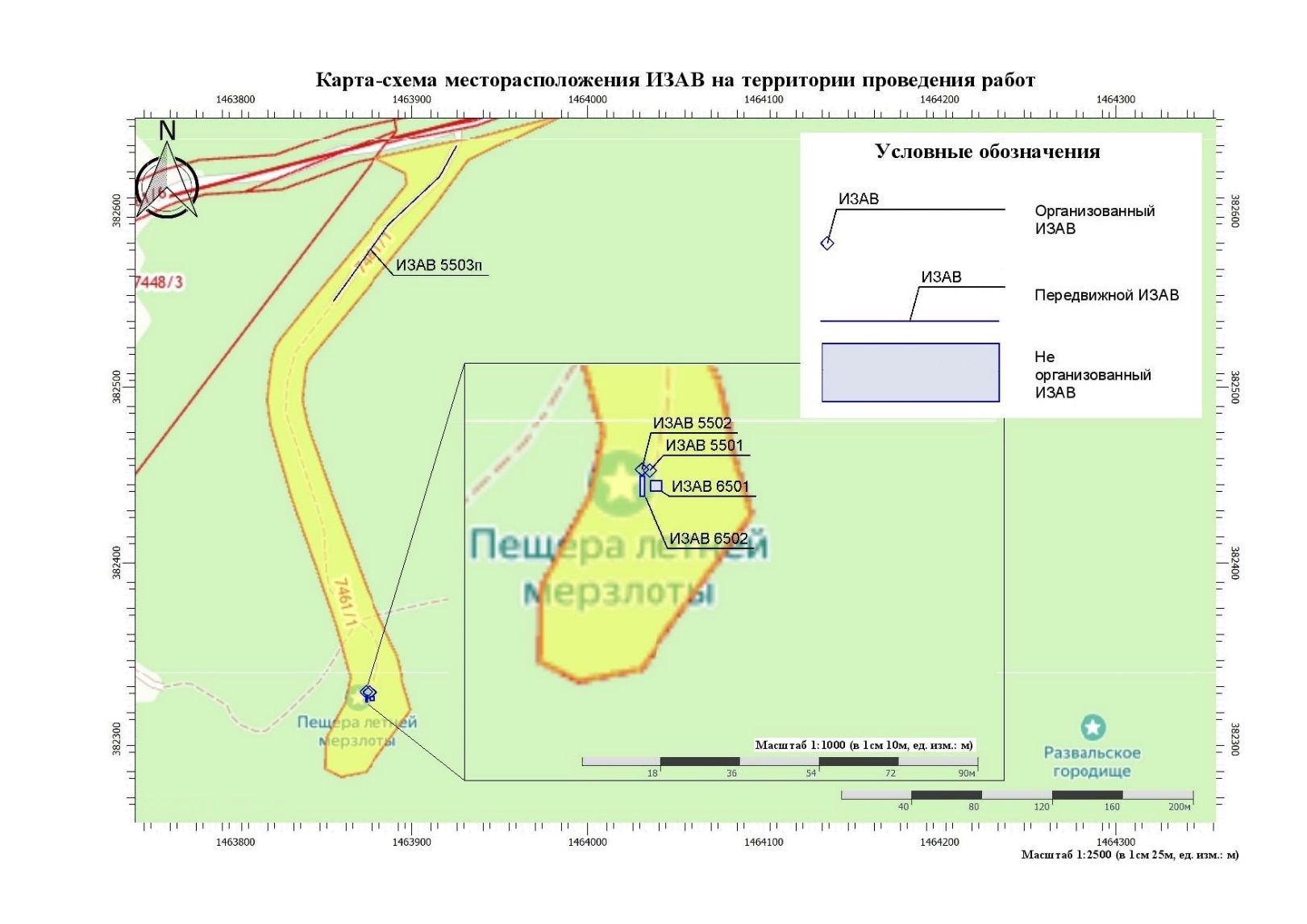 Расчет рассеивания загрязняющих веществ в атмосферном воздухеВыбросы на участке проведения работ по монтажу конструкций и очистке пород на территории памятника природы краевого значения «Гора Развалка» носят временный, непродолжительный и неизбежный характер.Для определения влияния периода монтажа и эксплуатации на загрязнение атмосферного воздуха района расположения объекта, выполнен расчет рассеивания вредных веществ в атмосфере и определен вклад ИЗАВ в существующий уровень загрязнения.Расчет рассеивания вредных веществ в приземном слое атмосферы проведен с использованием унифицированной программы УПРЗА «ЭКОЛОГ», версия 4.70.0.3.Расчеты выполнены при следующих общих условиях:– в системе координат, используемой для ведения Единого Государственного Реестра Недвижимости;– метеорологические характеристики и коэффициенты, определяющие рассеивание выбросов, приняты на основании справки, выданной Ставропольским центром по гидрометеорологии и мониторингу окружающей среды – филиал ФГБУ «Северо-Кавказское УГМС» Ставропольский ЦГМС № 314-11-05-2544 от 06.12.2023 г.;– без учета фоновых концентраций загрязняющих веществ для определения веществ требующих фоновых значений по условию > 0,1 ПДК на границе участка проведения работ;– с учетом фоновых концентраций загрязняющих веществ по максимально разовым и долгопериодным показателям на основании справки, выданной Ставропольским центром по гидрометеорологии и мониторингу окружающей среды – филиал ФГБУ «Северо-Кавказское УГМС» Ставропольский ЦГМС № 314-11-01/01-2536 от 06.12.2023 г, № 314-11-01/01-2537 от 06.12.2023 г,; – на летний и зимний период.Для оценки уровня загрязнения атмосферы выбросами от источников объекта в период монтажа был произведен расчет уровня приземных концентраций в расчетных точках, расположенных на границе участка проведения работ.Временная строительная площадка, в соответствии с СанПиН 2.2.1/2.1.1,1200-03, не является нормируемым объектом, и санитарно-защитная зона для такого объекта не устанавливается.Координаты и территориальное расположение расчетных точек для расчета рассеивания загрязняющих веществ в атмосферном воздухе приведены на рисунке 13 и в таблице 38.Координаты расчетных точек в локальной в системе координат, используемой для ведения Единого государственного реестра недвижимостиРасчетные области:Таблица 38Расчетные площадки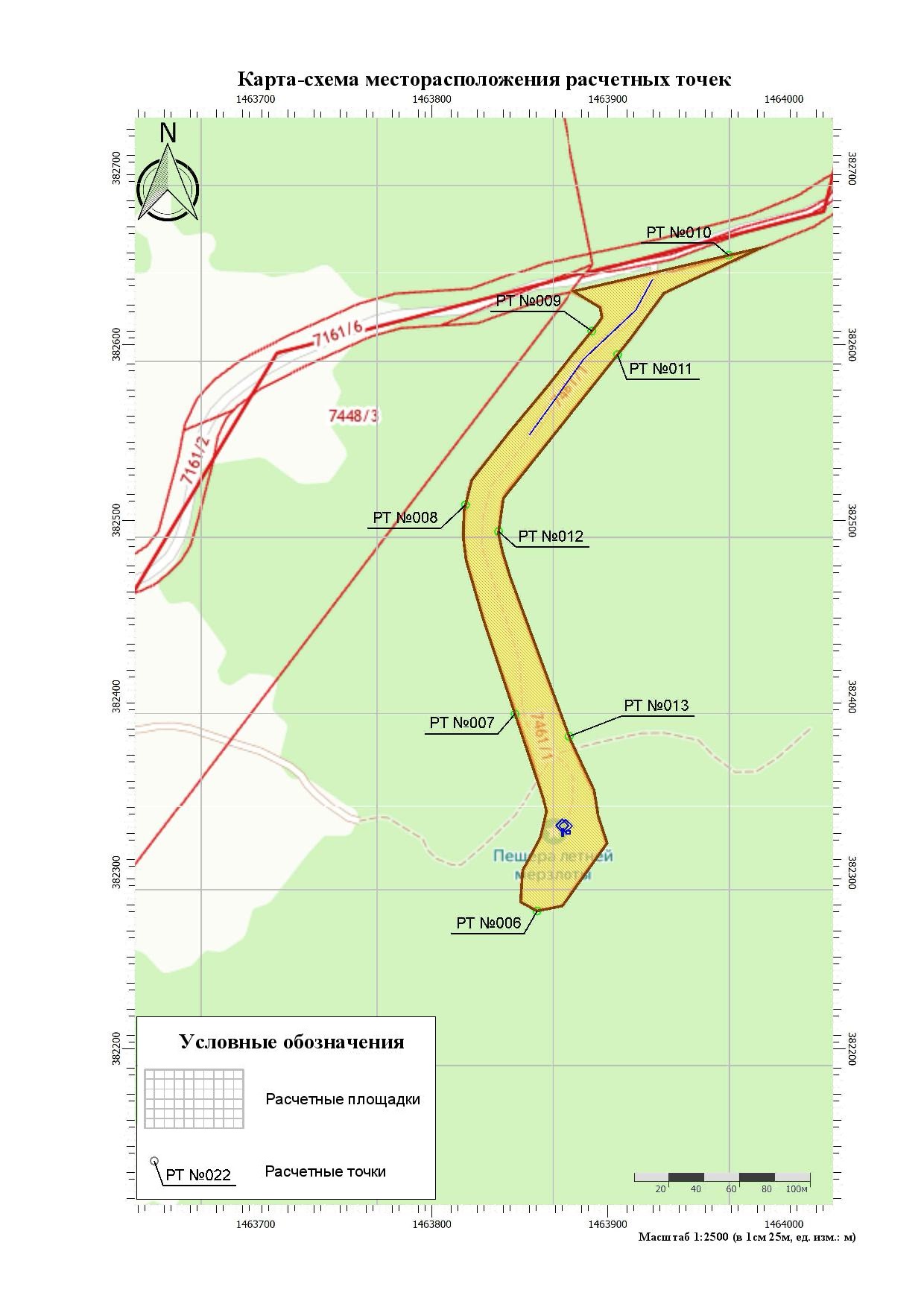 Рис. 13.  Месторасположение расчетных точекТаблица 39Расчетные точкиВклады ИЗАВ в загрязнение атмосферного воздуха по результатам расчетов рассеивания загрязняющих веществ определены и представлены в таблицах 40-42.Таблица 40Перечень источников с наибольшим воздействием на атмосферный воздух (ПДКмр, лето)Таблица 41Перечень источников с наибольшим воздействием на атмосферный воздух (ПДКмр, зима)Таблица 42Перечень источников с наибольшим воздействием на атмосферный воздух (ПДКсг)По результатам расчетов рассеивания загрязняющих веществ в атмосферный воздух на период монтажа объекта максимальные концентрации в приземном слое атмосферного воздуха на контуре границ предлагаемого участка пастбища, с учетом содержания фоновых концентраций в атмосферном воздухе, составляет 0,7065 ПДК по веществу Азота диоксид (Двуокись азота; пероксид азота), в расчетной точке с южной стороны, на границе зоны проведения работ. Фактическая концентрация, без учета фоновых концентраций, составит 0,6485 ПДК, вклад в загрязнение атмосферного воздуха непосредственно от источника выброса данного вещества составляет 91,66 %. Таким образом, при оценке проектируемых монтажных работ на территории памятника природы краевого значения «Гора Развалка» превышений гигиенических нормативов по СанПиН 1.2.3685-21 "Гигиенические нормативы и требования к обеспечению безопасности и (или) безвредности для человека факторов среды обитания" не выявлено, что соответствует государственным санитарно-эпидемиологическим правилам и нормам СанПиН 2.1.3684-21. Результаты расчета рассеивания и карты рассеивания приведены в приложении 3. Расчет рассеивания проводился для проектируемых источников и для существующего положения. Максимальные приземные концентрации загрязняющих веществ рассчитаны без учета и с учетом фонового загрязнения атмосферы в расчетных точках на границе участка проведения работ.Анализ уровня воздействия объекта на атмосферный воздух показал:– выбросы загрязняющих веществ, в период монтажных работ, будут ограниченны во времени;– проектом организации монтажа предусматривается последовательное выполнение работ;– в соответствии с выполненными расчётами при проведении всех этапов монтажных работ значения всех выбрасываемых загрязняющих веществ на расчетных точках с учетом фоновых концентраций загрязняющих веществ по границам участка проведения работ не превысят 0,8 ПДК? соответствующих для воздуха особых зон, к которым предъявляются повышенные санитарно-эпидемиологические требования, по результатам расчетов рассеивания без учета фоновых концентраций загрязняющих веществ по границам участка проведения работ также не превысят 0,8 ПДК;– в целом, на период монтажа объекта, воздействие на состояние атмосферного воздуха прилегающих территорий в период его монтажа является допустимым;- ожидаемый расчётный вклад в уровень загрязнения атмосферного воздуха от объекта в период монтажа является кратковременным, и, следовательно, не приведет к ухудшению экологической обстановки в районе монтажа объекта и не окажет значительного негативного воздействия на окружающую среду.Оценка воздействия объекта на атмосферный воздух в период эксплуатацииВ период эксплуатации воздействие на атмосферный воздух оказываться не будет, так как стационарные и передвижные источники выбросов отсутствуют. Окраска защитной решетки в период эксплуатации будет происходить красками на водной основе. На территорию памятника природы транспорт заходить не будет.Оценка акустического воздействия объекта на окружающую средуОсновными задачами данного раздела являются:– выявление основных источников шума на территории площадки;– определение шумовых характеристик источников;– выбор расчетных точек и определение путей распространения шума от основных источников к точкам нормирования;– расчет ожидаемых уровней шума в выбранных точках на границе предлагаемой намечаемой деятельности, сравнение полученных результатов с допустимыми нормативными значениями;–построение общей картины распределения уровней звукового давления за пределами границ участка проведения работ.С учетом проектных решений на площадке отсутствуют источники постоянного шума, однако проведение работ по монтажу конструкций будет сопровождаться шумами от работы автотранспорта, осуществляющего подвоз материалов на территорию площадки (существующая автодорога), работы «Генератор Husqvarna (Хускварна) бензиновый G8500P (или аналог)», обеспечивающий одновременную работу 2-х «УШМ DENZEL AG230-2600 26917 (или аналог)», подсоединенных к нему с помощью 2-х «Удлинителей АТЛАНТ ПВС 2x1 30 м 40124 (или аналог)» каждая, производительность работ при этом составит 2 м2/час, работы будут выполнены в течение 1 дня, данный вид работ будет осуществляться силами 2-х работников. Обеспечение работы пескоструйной установки DSG 250 (или аналог), подача воздуха осуществляется с помощью передвижного «Винтового компрессора DALGAKIRAN PDP 20-7 (или аналог)», производительность работ при этом составит 10 м2/час. Работы будут выполнены в течение 1 дня.Данный вид работ будет осуществляться силами 2-х работников. Для работ внутри штольни предусмотрено использование установки алмазного бурения УШМ DENZEL AG230-2600 26917 или аналог, вентилятора радиального ВР 80-75, который будет обеспечивать движение загрязненного пылью воздуха по направлению из штольни к выходу.Акустический расчет выполняется в соответствии со СНиП 23-03-2003 «Защита от шума» и другими действующими методиками.Оценка акустического воздействия объекта на окружающую среду в период монтажаПредельно-допустимые уровни воздействия.Санитарное нормирование производится СанПиН 2.1.3684-21 «Санитарно-эпидемиологические требования к содержанию территорий городских и сельских поселений, к водным объектам, питьевой воде и питьевому водоснабжению, атмосферному воздуху, почвам, жилым помещениям, эксплуатации производственных, общественных помещений, организации и проведению санитарно-противоэпидемических (профилактических) мероприятий».Согласно СП 51.13330.2011 Защита от шума. Актуализированная редакция СНиП 23-03-2003 нормируемыми параметрами шума в расчетных точках являются уровни звукового давления Lp, дБ в октавных полосах частот со среднегеометрическими частотами 31.5, 63, 125, 250, 500,1000, 2000, 4000 и 8000 Гц. Для ориентировочных расчетов допускается использование уровней La, дБА.Нормирование звукового давления в расчетных точках выполнено для дневного (с 7.00 до 23.00) времени суток в соответствии с режимом работы монтажных работ. Производство монтажных работ предполагается выполнять в дневной период времени, общее количество рабочих дней не более 30. Предельно-допустимые уровни звукового давления приняты согласно табл. 5.35 СанПиН 1.2.3685-21 "Гигиенические нормативы и требования к обеспечению безопасности и (или) безвредности для человека факторов среды обитания" и приведены в таблице 43.Таблица 43Предельно-допустимые уровни звукового давления, уровни звука, эквивалентные и максимальные уровни звукаПри проведении монтажных работ на рассматриваемом участке повысятся уровни шума в результате функционирования используемого при монтаже оборудования. Характер воздействия шума от монтажа и эксплуатации объекта, временный. Для расчета максимального шумового воздействия при проведении монтажных работ проектируемого объекта, принято условие одновременности работы всего технологического оборудования. За максимальный уровень шума принята работа спецтехники, который не является постоянным и оценивается по эквивалентному уровню звука (прил. 4).Используемое при монтаже оборудование и их шумовые характеристики приняты согласно действующих каталогов шумовых характеристик, паспортов технологического оборудования, результатам расчетов, произведенных программой «Шум от автомобильных дорог», версия 1.2 от 10.11.2021, Copyright© 2015-2021 Фирма «Интеграл» и шума, проникающего из помещения на территорию (версия 1.6) Фирма «Интеграл» (прил. 5).ИШ 001 ГАЗель (Цельнометаллический фургон) ГАЗ-А31R22-220 или аналогТаблица 44Результаты расчетовРасчет произведен по формуламРасчетное значение эквивалентного уровня звука при движении транспортного потока в реальных дорожных условиях (La), дБАLa=10·lg(100.1·Lавт. экв.) (А.1 [1])Расчетное значение максимального уровня звука при движении транспортного потока в реальных дорожных условиях (L макс.), дБАLa макс.=10·lg(100.1·Lавт. макс.) (А.1 [1])Эквивалентный уровень звука автомобильного транспортного потока (Lавт.экв.), дБАLавт.экв.=9.51·lg(N)+12.64·lg(V)+7.98·lg(1+p)+11.39=29,38 дБА (7 [1])Максимальный уровень звука автомобильного транспортного потока (Lавт.макс.), дБАLавт.макс.=80+32·lg(V/50)=57,63 дБА (6 [1])Среднегодовая суточная интенсивность движения: 1 авт./сут.N = 0.076·Nсут. = 0,076 авт./ч (3 [1])Прогнозируемая скорость движения автомобильного транспортного потока (V): 10 км/чПрогнозируемая доля грузовых автомобилей и автобусов в составе потока (p): 100 %Программа основана на следующих методических документах:1. Приказ № 893/пр от 03.12.2016 об утверждении свода правил «Здания и территории. Правила проектирования защиты от шума транспортных потоков», Минстрой России, Москва 2016г.2. «Защита от шума» Актуализированная редакция, СНиП 23-03-2003, Москва, 2011 гТаблица 45ИШ 002 Винтовой компрессор DALGAKIRAN PDP 20-7 или аналогТаблица 46ИШ 003 Генератор Husqvarna (Хускварна) бензиновый G8500P или аналогТаблица 47ИШ 004 Пескоструйная напорная установка DSG 250 или аналогТаблица 48ИШ 005 Угловая шлифовальная машина DENZEL AG230-2600 26917 или аналогИсточник шума 006: Работы внутри штольниИсточники шума внутри помещения:Таблица 49Уровни звукового давления, дБ (по октавным полосам со среднегеометрическими частотами, Гц):Таблица 50Мощности источников, дБ (по октавным полосам со среднегеометрическими частотами, Гц):Таблица 51Состав и звукоизоляция ограждающей конструкции (окна), дБ (по октавным полосам со среднегеометрическими частотами, Гц):Таблица 52Звукопоглощение ограждающих конструкций (по октавным полосам со среднегеометрическими частотами, Гц):Таблица 53Эквивалентные площади звукопоглощения конструкций, расположенных в помещении, м2 (по октавным полосам со среднегеометрическими частотами,Гц)Результаты расчета1. Расчет ограждающей конструкции (окна или кожуха): (R)R=10*lg( S/S(Si/100.1*Ri) )S – суммарная площадь ограждающей конструкции, м2S=3.8 м2Si – площадь i-той части ограждающей конструкции, м2Ri – изоляция воздушного шума i-той частью ограждающей конструкции, дБТаблица 542. РасчетныехарактеристикипомещенияЭквивалентные площади звукопоглощения A (м2) в октавных полосах со среднегеометрическими частотами в Гц:А=S(ai*Si)+S(Aj*nj)ai – коэффициент звукопоглощения i-й ограждающей поверхностиSi – площадь i-й ограждающей поверхности, м2Aj – эквивалентная площадь звукопоглощения j-го штучного поглотителя, м2nj – количество j-ых штучных поглотителей, шт.Таблица 55Средние коэффициенты звукопоглощения aср в октавных полосах со среднегеометрическими частотами в Гц, по формуле:aср=A/SогрA – эквивалентная площадь звукопоглощения, м2Sогр – суммарная площадь ограждающих поверхностей помещения, м2. Площадь звукопоглощающих конструкций (штучных звукопоглотителей) не учитывается.Sогр=18.36 м2Таблица 56Коэффициенты k нарушения диффузности поля в помещении в октавных полосах со среднегеометрическими частотами в Гц:k=1.25+1.75*(aср-0.2), при aср меньше либо равно 0.4k=1.6+4*(aср-0.4), при aср в промежутках м/у 0.4 и 0.5k=2+5*(aср-0.5), при aср более 0.5Таблица 57Акустические постоянные помещения B (м2) в октавных полосах со среднегеометрическими частотами в Гц:B=A/(1-aср)Таблица 583.  Расчет шума, проникающего из помещения на территориюСуммарный УЗД от всех источников шума внутри помещения перед ограждающей конструкцией, дБLист=10*lg(S(100.1*Li)))-10*lg(В)-10*lg(k)Li - мощность i-ого источника шума, дБB - акустическая постоянная помещения, м2Спектр максимального шума: Преимущественно октавная полоса 500ГцТаблица 59Шум, проникающий из помещения на территорию, дБL=Lист+10*lg(Sокна)-RR - изоляция шума ограждающей конструкцией, дБSокна - площадь ограждающей конструкции, м2Sокна=3.8 м2Lист - cуммарный УЗД от всех источников шума внутри помещения перед ограждающей конструкцией, дБТаблица 60Карта-схема участка с нанесенными источниками шумового воздействия представлена на рисунке 14.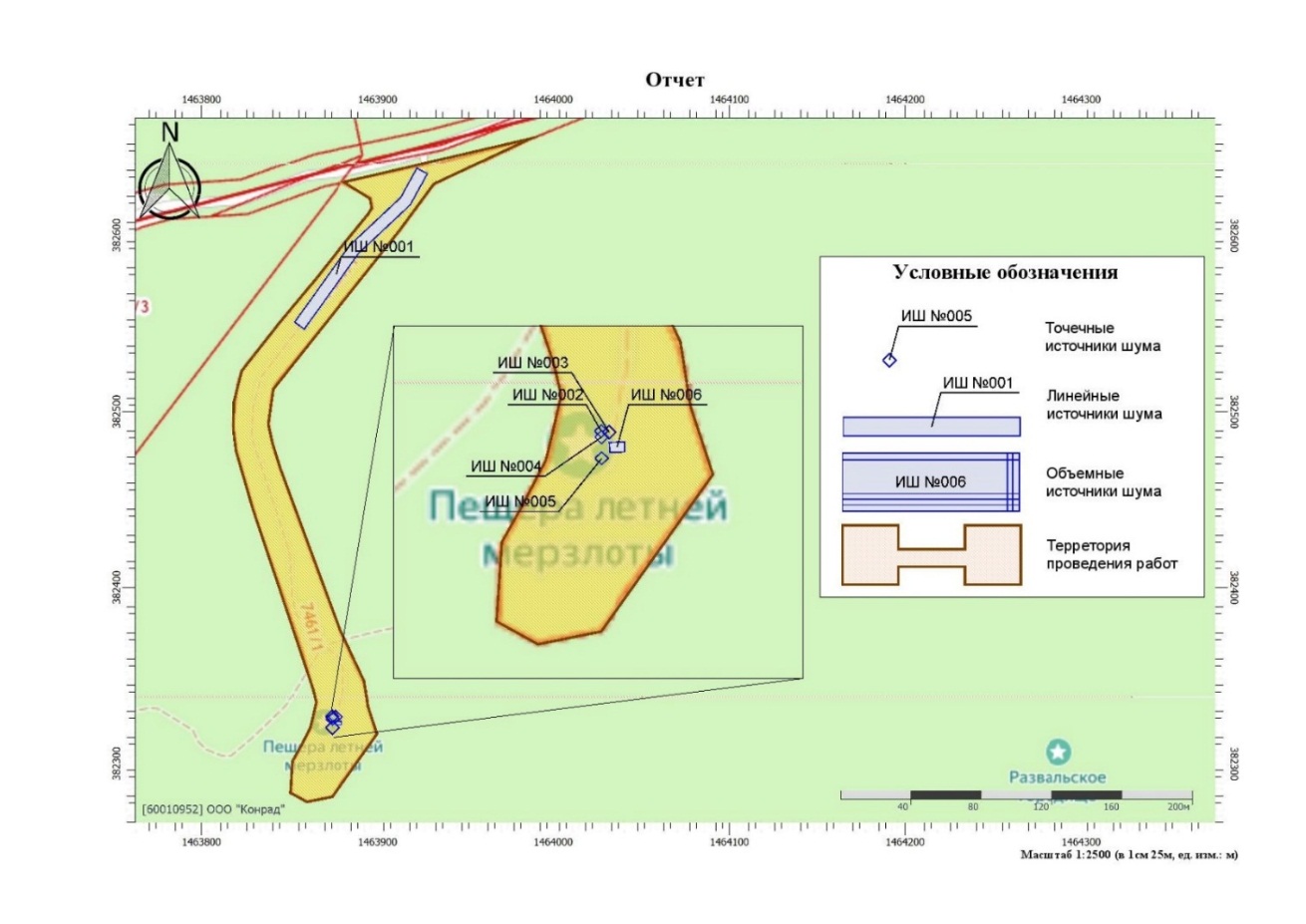 Рис. 14. Месторасположения ИШ на период монтажаИспользование строительной техники с высоким уровнем шума должно осуществляться в период с 9.00 до 18.00.Координаты и территориальное расположение расчетных точек для расчета шумового воздействия приведены на рисунке 15 и в таблице 61.Рис. 15. Карта-схема расположения расчетных точекРасчетные области для определения шумового воздействия по октавным полосам (табл. 61).Таблица 61Расчетные площадкиТаблица 62Расчетные точкиРезультаты расчета акустического воздействияИсточники шума будут функционировать в дневное время, 8-ми часовая рабочая смена, поэтому нормирование шума проводится по нормам дневного времени суток. Шумовое воздействие рассчитано на максимальное количество техники. Результаты расчетов и карты уровней шумового воздействия представлены в приложении 4.Результаты расчетов эквивалентных и максимальных уровней звука для Р.Т.6-Р.Т.13 от значимых источников шума представлены в таблице 63.Таблица 63Максимальные и эквивалентные уровни звука в расчетных точкахСогласно проведенным расчетам на границе участка проведения монтажных работ ожидаемые уровни звука от проведения монтажных работ превысят допустимые максимальные и эквивалентные уровни, установленные СН 2.2.4/2.1.8.562-96 для дневного периода времени, в точках 6,7,8,12,13 находящихся в непосредственной близости от источников шума на границе проведения работ.Для уменьшения негативного влияния шума на окружающую среду:- Монтажные работы проводить в дневное время суток минимальным количеством машин и механизмов;- осуществление контроля состояния автотранспортных средств, спецтехники, задействованных в монтажных работах;- осуществление контроля и своевременного ремонта устанавливаемого технологического оборудования, являющегося источником шумового воздействия;- непрерывное время работы техники с высоким уровнем шума в течение часа не должно превышать 10-15 минут;- ограничение скорости движения источника шума № 001 до 20 км/ч.Оценка акустического воздействия объекта на окружающую среду в период эксплуатацииНа период эксплуатации движение автотранспорта в границах рассматриваемой территории не предусмотрено. Шумовая нагрузка составит величину в пределах 45 дБА. В связи с тем, что на территории ООПТ акустический режим не нормируется, за нормативные уровни шума предлагается принимать до 45 дБА по эквивалентным уровням шума в дневное время, как для зон отдыха являющихся территориями с особыми условиями использования, согласно п.17, табл. 5.35 СанПиНа 1.2.3685-21, так как памятник природы является зоной с особыми условиями использования территорий , согласно ст. 105 п.11 ЗКРФ, с целью сведения к минимуму шумового воздействия на территорию ООПТ на период эксплуатации. Защита от шума не требуется.Дополнительных мероприятий по снижению акустического воздействия в период эксплуатации не требуется.Воздействие на геологическую средуВоздействие на геологическую среду в процессе монтажаПри хозяйственной деятельности будет оказано негативное воздействие на геологическую среду в следующих аспектах:При очистке скальных пород от надписей – механическое воздействие при работе угловой шлифовальной машины и работе пескоструйной машины. Планируется снятие слоя горных пород на глубину 3 мм.При установке защитной решетки в штольне горы  Развалка будет произведено бурение под закладные. Диаметр отверстий 32 мм, глубина 200 мм.  Количество отверстий – 11 шт.Образование отходов производства и потребления связано со следующими видами воздействия на окружающую среду:химическое загрязнение атмосферы, почвы;объемно-механическое загрязнение (захламление) территории с изъятием площадей под отходы.Учитывая, что накопление отходов будет осуществляться в специальных контейнерах и на площадках, имеющих твердое покрытие, а также то, что будет осуществляться их регулярный вывоз, химическое загрязнение атмосферы, почвы и поверхностного стока минимально, захламление территории отсутствует.При соблюдении требований СНиП 12-01-2004 «Организация строительства», СП 2.2.3670-20 "Санитарно-эпидемиологические требования к условиям труда" и осуществлении комплекса специальных мероприятий указанное выше воздействие будет сведено к минимуму или исключено.Воздействие на геологическую среду в процессе эксплуатацииПри эксплуатации объекта негативное воздействие на геологическую среду не предполагается.Оценка воздействия на развитие опасных геологических процессовОпасные геологические процессы в районе проведения работ представлены сейсмичностью и обвалами.Работы, будут проводиться при помощи высокоточного оборудования, исключающего негативные экзогенные процессы. На каждом этапе планируется осуществлять контроль работ.Воздействие на земельные ресурсыПри эксплуатации объекта негативное воздействие на земельные ресурсы и геологическую среду связано с образование отходов производства и потребления. Оценка данного вида воздействия подробно представлена ниже.При выполнении работ по обустройству объекта негативное воздействие на земельные ресурсы и геологическую среду связано с объёмно-механическим захламлением территории строительными и бытовыми отходами.При соблюдении требований СП 48.13330.2019 «Организация строительства» осуществлении комплекса специальных мероприятий указанное выше воздействие будет сведено к минимуму или исключено.В процессе проведения работ по обустройству и эксплуатации Объекта будет происходить образование отходов производства и потребления.Образование отходов производства и потребления связано со следующими видами воздействия на окружающую среду:- химическое загрязнение атмосферы, почвы и поверхностного стока;- объемно-механическое загрязнение (захламление) территории с изъятием площадей под отходы.Учитывая, что накопление отходов будет осуществляться в специальных контейнерах и на площадках, имеющих твердое покрытие, а также то, что будет осуществляться их регулярный вывоз, химическое загрязнение атмосферы, почвы и поверхностного стока минимально, захламление территории отсутствует.Воздействие на почвенный покров и условия землепользованияВлияние на почвенный покров и геологическую среду при проведении работ по обустройству будет оказываться в виде механического воздействия.На участке проведения работ почвенных покров отсутствует.Оценка воздействия на поверхностные водные объектыОбъект проведения работ располагается на значительном расстоянии от водных объектов.Вода на эксплуатационные нужды и наружное пожаротушение будет покрываться доставкой технической воды автоцистернами.Водоснабжение для хозяйственно-бытовых и производственных нужд предусмотрено привозной водой.Для питьевых целей предусмотрено использовать привозную питьевую воду I категории (СанПиН 2.1.4.1116-02 п.3.3), расфасованную в емкости объемом 19 литров. Срок хранения дополнительно очищенной расфасованной питьевой воды составляет 3 месяца. Температура питьевой воды должна быть в пределах 8° -20 ºС (СанПиН 1.2.3685-21).ВодопотреблениеВ период монтажных работ вода будет необходима:- для хозяйственно-бытовых нужд рабочих;- для пожарных нужд;Временное обеспечение монтажа водой для технических, пожарных и бытовых нужд осуществляется из систем централизованного хозяйственно-бытового водоснабжения подрядчиком спецтранспортом, автотранспортом, привозное. Питьевая вода – привозная бутилированная (емкости по 19 л), для производственных и других нужд – привозная в автоцистернах. Создаваемый запас питьевой воды не должен превышать 5 дней, с соблюдением необходимых условий хранения. Среднее количество питьевой воды, потребное для одного рабочего, определяется 3,0-3,5 л летом. Температура воды для питьевых целей должна быть не ниже плюс 8°C и не выше плюс 20°C. Порядок хранения и распределения воды должен соответствовать требованиям СанПиН 1.2.3685-21 "Гигиенические нормативы и требования к обеспечению безопасности и (или) безвредности для человека факторов среды обитания" (Зарегистрирован 29.01.2021 № 62296).Для противопожарных целей использовать привозные баки с водой по 25 литров 2 шт., а также первичные средства пожаротушения: кошма войлочная или асбестовое полотно размером 2,00x1,50, огнетушители ОУ-8 или ОУБ-7, ОП-10 или ОП-5О, ведро, лопата, топор, лом.Общий расход воды на хозяйственно-бытовые нужды на период монтажа рассчитывается по формуле:Q =((q ∙ n' ∙ Kсм.) ∙ 252 ∙ (tмес. /12))/1000,где Q - общий расход воды на период монтажа, м3;q - удельный расход воды л. на 1 чел. в смену. Норма расхода воды на монтажных площадках при отсутствии канализации на 1 работающего в смену составляет 15 л;n' - количество работающих в одну наиболее многочисленную смену n = 4 чел.;Kсм. – количество смен в сутки - 1.252 - среднее количество рабочих дней в году;t мес. - продолжительность монтажа, которая составляет 1,5 мес.;12 - количество месяцев в году.Qобщ. = (15 х 4 х1) ∙ 252 ∙ (1,5/12))/1000 = 1,890 м3. на период монтажных работ.Перед началом эксплуатации бак, находящийся внутри кабины, заполняется жидкостью на 3% - 10%. Среднее значение составит 7%. Соответственно, общее количество хоз.бытовых стоков составит 1,89 х1,07=2,02 м3.  (2,02 т.)Водоотведение хозяйственно-бытовых стоковВодоотведениеВ период монтажа будут образовываться:- хоз.бытовые сточные воды.Для сбора хозяйственно бытовых стоков (стоки от туалета) и используется биотуалет (кабина легкотранспортирующей конструкции, изготовленная из ударопрочного и пожаробезопасного полиэтилена, оборудованная унитазом).Согласно разъяснениям Минприроды России, содержащиеся в письме от 04.04.2017 г. №12-47/9678 «Разъяснения в области обращения с жидкими фракциями сточных вод», хозяйственно-бытовые сточные воды, образующиеся при строительстве, подлежащие очистке на канализационно-очистных сооружениях не являются отходами и в перечень отходов не включаются.Согласно СанПиН 2.1.3684-21 "Санитарно-эпидемиологические требования к содержанию территорий городских и сельских поселений, к водным объектам, питьевой воде и питьевому водоснабжению населения, атмосферному воздуху, почвам, жилым помещениям, эксплуатации производственных, общественных помещений, организации и проведению санитарно-противоэпидемиологических (профилактических) мероприятий":•	Хозяйствующие субъекты, эксплуатирующие мобильные туалетные кабины без подключения к сетям водоснабжения и канализации, должны вывозить ЖБО при заполнении резервуара не более чем на 2/3 объема, но не реже 1 раза в сутки при температуре наружного воздуха плюс 5°С и выше, и не реже 1 раза в 3 суток при температуре ниже плюс 4°С. После вывоза ЖБО хозяйствующим субъектом должна осуществляться дезинфекция резервуара, используемого для транспортирования ЖБО;•	Хозяйствующие субъекты, эксплуатирующие общественные туалеты и мобильные туалетные кабины, обязаны обеспечить их содержание и эксплуатацию в соответствии с требованиями санитарных правил и санитарно-эпидемиологических требований по профилактике инфекционных и паразитарных болезней, а также к организации и проведению санитарно-противоэпидемических (профилактических) мероприятий.Данные хоз.бытовые сточные воды хранятся в металлической емкости с крышкой и в баке биотуалета и вывозится специализированным автотранспортом по мере накопления на городские очистные сооружения МУП Водоканал г. Кисловодска.При проведении монтажных работ для бригады рабочих устанавливается 1 кабина биотуалета, накопительной емкостью 0,25 тонны, которые будут заменяться по мере накопления. При работе рабочих на строительной площадке образуются хозяйственно-бытовые стоки (жидкие нечистоты от биотуалетов), нормативное количество которых рассчитывается по формуле:М = N × m × k2 ×D × 10-3, т/годгде N – количество работающих, рассчитываем нормативное количество жидких нечистот по количеству работающих в наиболее напряженную смену, равному согласно ПОС 5 человек;m – количество пастообразных и жидких нечистот от одного человека в сутки, m=1,23 кг;k2 - коэффициент использования туалета, k2=0,3;D - количество рабочих дней, D = 30 дней (с учетом праздничных и выходных дней).Количество жидких нечистот, образующихся в период монтажа, равно:М = 5 × 1,23 × 0,3 × 30 × 10-3 =0,055 т/период монтажа.Образование жидких нечистот за 1 месяц при продолжительности монтажа 1,5 месяца составит – 0,036 тонны. Накопительная емкость биотуалетов составляет 0,25 т, следовательно, замена должна производиться 1 раз за период монтажа.Итого нормативное количество хозяйственно-бытовых стоков на период монтажа составляет: 0,055 т+ 2,02 т= 2,075т (2,075м3)Оценка воздействия объекта на состояние растительного и животного мираОценка воздействия объекта на состояние растительного и животного мира в период монтажаВоздействие на животный и растительный мир во время проведения работ минимально.Основными факторами воздействия на растительный и животный мир являются: шумовые факторы беспокойства при работах по устранениювандальных надписей; шумовые факторы при бурении отверстий под закладные при обустройстве защитной решетки;загрязнение воздуха механическими и химическими примесями при возведении решетки и очистке вандальных надписей;засорение территории строительным мусором.Так как растительный покров на скальных обнажениях либо отсутствует, либо представлен преимущественно мохово-лишайниковыми ассоциациями воздействия на растительный мир не ожидается. Пыль, образующаяся в результате проведения работ, быстро смывается с листовых пластин и не оказывает существенного влияния на фотосинтез растений.Группировки позвоночных являются синантропизированными, представлены широко распространенными видами позвоночных, быстро восстанавливающих свою численность после воздействия. Птичьих гнезд в местах проведения работ не выявлено. Основную массу позвоночных в месте проведения работ составляют мелкие млекопитающие – мышевидные грызуны, насекомоядные, легко переносящие такие воздействия. Виды, занесенные в Красную Книгу Ставропольского края, не пострадают в силу малочисленности на участке работ и достаточной подвижности, что позволяет им легко перемещаться в пределах биотопа при отсутствии прямого преследования.Планируемая деятельность может оказать влияние деятельность на рукокрылых, находящихся в штольне. Шум работ может вспугнуть летучих мышей, отразиться на состоянии колоний. Воздействие на растительный и животный мир в период монтажа будет носить локальный и временный характер. Оценка воздействия объекта на состояние растительного и животного мира в период эксплуатацииВ период эксплуатации воздействие на растительный покров не планируется.На животных будет оказываться аналогичное существующему в настоящий момент воздействие, заключающееся в шуме от потока рекреантов. Результаты наблюдений в подземельях Португалии и Франции,  описываемые в научных источниках, показали, что после установки решётки: • летучие мыши на короткий срок покидают закрытые решётками пещеры; • уменьшается скорость полёта;• уменьшается высота полёта; • возрастает число кругов перед влётом;• возрастает число посадок на потолок, стены и даже на решётку.После установки защитной решетки ожидается увеличение численности зимующих и летающих популяций летучих мышей в штольне горы Развалка.В информационных целях предлагается размещение у входа в штольню информационных щитов со следующей информацией:Пример Кодекса охраны рукокрылыхПещеры и горные выработки, их минеральные образования, артефакты и фауна являются частью нашего национального наследия. Все посетители подземелий должны прилагать усилия для того, чтобы сохранить их для настоящих и будущих поколений.Всегда следуйте правилам безопасности и правилам охраны подземелий, требованиям по доступу в штольни и безопасности пребывания в ней.Помните также, что, для того чтобы пережить зиму, летучие мыши нуждаются в Вашей помощи. Большинство зимующих летучих мышей не видны: многие располагаются в глубоких щелях и трещинах. Если Вы не видите летучих мышей, это не означает, что их нет в подземелье!Просим всех, посещающих убежища рукокрылых, соблюдать добровольный Кодекс охраны рукокрылых и не нарушать специальные ограничения, введённые для особо важных убежищ летучих мышей. В связи с тем, что беспокойство может нанести летучим мышам большой вред, их изучение в штольне разрешено только специально обученным и уполномоченным специалистам. Такие разрешения предоставляются для контролируемого, тщательно продуманного учёта и мониторинга и, иногда, для научных исследований.Контакт с летучими мышами• Не трогайте летучих мышей (даже имея лицензию, делайте это только в случае крайней необходимости). Будьте осторожны: Вы можете сбить летучих мышей с мест их размещения, особенно при движении по низким проходам. • Не фотографируйте летучих мышей в убежище. Фотовспышки могут причинять сильное беспокойство. • Не разогревайте зимующих летучих мышей. Это может привести к их пробуждению. Старайтесь не стоять под животными и не задерживаться в проходах с ограниченным объёмом, поскольку даже тепло Вашего тела может вызвать пробуждение летучих мышей. • Не светите на летучих мышей ярким светом. И свет, и нагрев могут вызвать пробуждение рукокрылых.  • Не курите в штольне и не производите лишнего шума. Любое сильное раздражение может разбудить летучих мышей. • Не посещайте зимние убежища рукокрылых большими группами. • Не жгите костров на входах в штольни, так как дым может привести к пробуждению рукокрылых.Оценка воздействия при обращении с отходамиОценка воздействия на окружающую среду при обращении с отходами в период монтажаНа данной стадии рассматриваются исключительно специфические виды отходов, которые могут образоваться при хозяйственной деятельности.Основными источниками образования отходов в период монтажа будут являться:•	Монтажные и другие работы (очистка скальных пород, установка решетки);•	жизнедеятельность персонала;•	освещение бытового помещения.Хранение отходов осуществляется согласно СанПиН 2.1.3684-21 "Санитарно-эпидемиологические требования к содержанию территорий городских и сельских поселений, к водным объектам, питьевой воде и питьевому водоснабжению, атмосферному воздуху, почвам, жилым помещениям, эксплуатации производственных, общественных помещений, организации и проведению санитарно-противоэпидемических (профилактических) мероприятий".Накопление отходов должно осуществляться на предварительно подготовленных площадках в подветренной стороне, оборудованных противопожарным инвентарем. Отходы, образующиеся при монтажных работах, будут складироваться на строительной площадке в специально отведенных местах с твердым покрытием для дальнейшего вывоза по мере образования. Для сбора монтажных отходов применять контейнеры, которые устанавливают в зоне работ и вывозят на специально выделенные полигоны (свалки) или на пункты по переработки строительного мусора. На контейнеры наносится надпись с указанием класса опасности собираемых в них отходов. Монтажные отходы будут вывозиться на утилизацию по договору со специализированной организацией. Договора на транспортировку, захоронение и утилизацию отходов будут заключены до начала проведения работ по благоустройству.Согласно п.30, 34 ст.12 Федерального закона от 04.05.2011 № 99-ФЗ «О лицензировании отдельных видов деятельности» сбор, хранение и отправка на утилизацию отходов проводится в установленном порядке согласно договору рассматриваемого объекта с организациями, имеющими лицензии по сбору, транспортировке, обработке, утилизации, обезвреживанию, размещению отходов 1-4 классов опасности, а также на деятельность по заготовке, хранению, переработке и реализации лома черных металлов, цветных металлов. Согласно ст. 12 п.7 ФЗ от 24.06.98. № 89-ФЗ «Об отходах производства и потребления» размещение отходов осуществляется только на объектах, внесенных в государственный реестр объектов размещения отходов.До начала производства работ генеральным подрядчиком будут заключены договора на транспортирование, утилизацию и размещение отходов. Плата за размещение и удаление отходов, как и получение необходимых разрешительных документов, возлагается на генерального подрядчика. Договора на транспортировку, захоронение и утилизацию отходов будут заключены до начала проведения работ по обустройству.Примерная численность работающих на объекте предполагается 5 человек (в том числе 1 ИТР). Продолжительность монтажных работ 30 календарных дней, производство работ предполагается выполнить при односменной работе 5 дней в неделю. Для обеспечения жизнедеятельности рабочих предусмотрено оборудование административно-хозяйственных и бытовых помещений для кратковременного обогрева, отдыха и приема пищи (питание привозное) (табл. 64).Таблица 64Потребность во временных зданиях и сооруженияхПроживание бригады предусматривается в городе, поэтому воздействие на окружающую среду на этапе монтажа будет минимизировано.Заправка техники и ГСМ в период монтажа обеспечивается на базах подрядчика. Работы, связанные с ремонтом и техническим обслуживанием строительной техники и автотранспорта, будут осуществляться на ремонтных базах подрядчика. Ремонт и обслуживание транспорта в «полевых» условиях – запрещен.Подразумевается, что подрядчики, осуществляющие обустройство, имеют свои индивидуальные транспортные базы, на которых проводится ремонт и обслуживание техники. Поэтому на объекте монтажа не складируются изношенные шины, лом цветного и черного металла, отработанные масла и т.п. Мусор от бытовых помещений организаций несортированный (исключая крупногабаритный) хранится в пластиковом контейнере объемом 240 л с последующим размещением на полигоне ТКО. В соответствии с СанПиНом 2.1.3684-21 срок хранения в холодное время года (при температуре -5°С и ниже) должен быть не более трех суток, в теплое время (при плюсовой температуре свыше +5°С) не более одних суток (ежедневный вывоз).В период проведения работ по обустройству спецодежда и обувь переходит в собственность персоналу в момент выдачи, поэтому отходы изношенной спецодежды и обуви не учитывались.При проведении монтажных работ по выполнению мероприятий по сохранению памятника природы краевого значения «Гора Развалка» будут образовываться отходы III – V класса опасности (табл. 65).Таблица 65Отходы производства и потребления, образующиеся на объекте при производстве работ1) Монтажные отходы.Согласно «Удельным нормативам по образованию основных видов отходов» объем образования монтажных отходов не нормируется, а принимается по факту образования. Отходы относится к IV и V классу опасности. В процессе монтажа будут образовываться Монтажные материалы (песок от очистных и пескоструйных устройств, отход абразивных кругов, остатки и огарки стальных сварочных электродов и т.п.) и от жизнедеятельности бригады. Количество отходов зависит от времени года монтажа объекта и определяется по факту по проекту производства работ подрядной организации.На территории промплощадки должна быть оборудована временная площадка для сбора отходов производства, подлежащих захоронению на специализированном полигоне твёрдых коммунальных отходов, или передаче специализированным организациям для утилизации, обезвреживания. Накопление отходов должно проводиться в специальных металлических или полимерных контейнерах объемом 0,7м3, установленных на площадке с твёрдым покрытием. Площадка должна быть огорожена, иметь подъезд для автотранспорта. Накопление отходов 5 класса опасности возможно навалом на открытой площадке с твёрдым покрытием.На основе анализа методов очистки природных и других объектов от вандальных надписей очистку природы краевого значения «Гора Развалка» рекомендуется производить путем комплексирования 3-х методов: пескоструйной обработки с применением гранатового песка, шлифованием с помощью УШМ и металлических щеток. В результате данного вида работ будут образовываться следующие отходы IV и V класса опасности (табл. 66):отход песка от очистных и пескоструйных устройств (36311001494)отход абразивных кругов отработанных, лома отработанных абразивных кругов (45610001515)Таблица 66Виды отходовОтход песка от очистных и пескоструйных устройств (36311001494)Данный вид отхода образуется при пескоструйной обработке с применением гранатового песка, шлифованием с помощью УШМ и металлических щеток.На основе натурных промеров вандальных надписей памятника природы краевого значения «Гора Развалка» рассчитана площадь поверхности скальной части памятника природы, расположенная у входа в штольню и по места предполагаемой установки заградительной решетки. Площадь занятая вандальными надписями составляет 15 м2.Примерный расчет образованного отхода в ходе выполнения работ по очистке скальных пород от надписей и рисунков на территории памятника природы краевого значения «Гора Развалка» приведен на основании замеров общей площади и данных геологических изысканий (табл. 67). Таблица 67 Расчет отходов образованных при очистки скальных пород от надписей и рисунковНормативный объем образования отхода песка от очистных и пескоструйных устройств (36311001494) составит с учетом объёма выполненных работ 0,651т (651кг) или 0,168 м3. Отход 4 класса.Отход абразивных кругов отработанных, лома отработанных абразивных кругов 4 56 100 01 51 5Предлагаемый норматив образования отходов в среднем за год определяется на основе норматива образования отходов. Расчет производится по формуле: ПНо = Но × Q, т/годгде: ПНо – предлагаемый норматив образования отходов в среднем за год; т/год;Но – норматив образования отходов, т/год;Q – предлагаемый годовой объем выпускаемой продукции, перерабатываемого сырья, выполненных услуг, относительно которых рассчитан норматив образования отходов.Норматив образования отходов абразивных кругов определяется по ориентировочным нормативам образования отходов от исходного количества используемых кругов. Согласно «Сборнику методик по расчету объемов образования отходов», г. Санкт – Петербург, 2000 г. коэффициент износа абразивных кругов до их замены, k1=0,70.Норматив образования отходов абразивных кругов от исходного потребления 1 тонны  используемого сырья (абразивных кругов), составит:  Но = 1 × (1 – 0,70) = 0,300 тонн на 1 тонну перерабатываемого сырьяПо фактическим данным (Проект очистки скальных пород от надписей и рисунков на территории памятника природы краевого значения «Гора Развалка»), количество используемых абразивных кругов составляет – 10 шт/год, весом по 0,41 кг;Предлагаемый годовой объем выпускаемой продукции, перерабатываемого сырья, выполненных услуг (количество используемого сырья) составит:Q = 10 × 0,41 × 10-3 = 0,0041  т/годТ.о., предлагаемый норматив образования отходов составит:ПНо = 0,300 × 0,00574 = 0,0012 ≈ 0,002 т/годПредлагаемый норматив образования отходов абразивных кругов отработанных, лома отработанных абразивных кругов составляет 0,002 т/год.Проектными решениями на территории памятника природы «Гора Развалка» в штольне из окаменевшей магмы, с высокими прочностными характеристиками, предполагается установка заградительной решетки для ограничения доступа рекреантов.Заградительная решетка выполняется в металлическом исполнении из каркаса из уголков 100х100х7,5мм и горизонтально расположенных прутьев арматура, диаметром 32, А500, с расстоянием между стержнями 150 мм.Все металлические изделия обрабатываются акриловыми красками за 2 раза:- грунтовка - на акриловой основе быстросохнущая по металлу для внутренних и наружных работ (пример: Грунтовка антикоррозийная VGT по металлу, цвет - черный);- краска – акриловая эмаль на акриловой основе быстросохнущая, без запаха по металлу, цвет – черный.В результате данного вида работ будут образовываться следующие отходы III  - V класса опасности:Тара полиэтиленовая, загрязненная лакокрасочными материалами (содержание 5% и более) (43811101513)Инструменты лакокрасочные (кисти, валики), загрязнённые лакокрасочными материалами (в количестве менее 5%) (89111002524)Остатки и огарки стальных сварочных электродов (91910001205)Обтирочный̆ материал, загрязнённый̆ нефтью или нефтепродуктами (содержание нефти или нефтепродуктов менее 15%) (91920402604)Средства индивидуальной защиты глаз, рук, органов слуха в смеси, утратившие потребительские свойства (49110511524) Респираторы фильтрующие противогазоаэрозольные, утратившие потребительские свойства) (49110321524).Тара полиэтиленовая, загрязненная лакокрасочными материалами (содержание 5% и более) (43811101513)Расчет выполняется в соответствии с МРО-3-99. Методика расчета объемов образования отходов. Отходы, образующиеся при использовании лакокрасочных материалов. СПб, 1999, по формуле:Р = ( Qi / Mi )х mi х 10-3где:Qi – годовой расход сырья i – го вида, кгMi – вес сырья i –го вида в упаковке, кгmi – вес пустой упаковки из-под сырья i – го вида , кгИсходные данные и результаты расчёта нормативного количества образования тары из под ЛКМ представлены в таблице 68.Таблица 68Результаты расчёта нормативного количества образования тары из под ЛКМС учётом содержания в таре остатков эмали и грунтовки в количестве 5% (0,008 *0,05 = 0,0004 т), нормативное количество отходов жестяной тары из-под лакокрасочных материалов составит0,0006 + 0,0004 = 0,001 т/период монтажаКоличество образования Тары полиэтиленовой, загрязненной лакокрасочными материалами (содержание 5% и более) составит 1 кг (0,001т).Отход 3 класса.Инструменты лакокрасочные (кисти, валики), загрязнённые лакокрасочными материалами (в количестве менее 5%) (89111002524)Расчет нормативного количества образования отходов инструментов лакокрасочных производится по формуле:Р = Q * M * 10-3, т/годгде:Qi – годовой расход инструментов, шт.Mi – усреднённый вес единицы инструментов, кгИсходные данные и результаты расчёта нормативного количества образования инструментов лакокрасочных представлены в таблице69.Таблица 69Результаты расчёта нормативного количества образования инструментов лакокрасочныхНормативное количество отходов инструментов лакокрасочных составляет 0,001 т/период монтажа. Отход 4 класса.Обтирочный материал, загрязненный̆ нефтью или нефтепродуктами (содержание нефти или нефтепродуктов менее 15%) (91920402604)При обслуживании оборудования используется ветошь, которая со временем переходит в отход. Количество образования загрязнённой ветоши рассчитано на основании данных о расходе ветоши для ежедневного обслуживания техники, содержании в ней масел.Расчет загрязненного обтирочного материала, произведен в соответствии с «Временными методическими рекомендациями по расчету нормативов образования отходов производства и потребления.Норма расхода обтирочного материала, согласно «Справочным материалам по удельным показателям образования важнейших видов отходов производства и потребления» не менее 100 г/смену. Содержание нефтепродуктов в обтирочном материале 10%.Образование обтирочного материала на период капитального ремонта принимается 0,1 кг в мес/чел. На период проведения работ количество работающих – 4 человек, продолжительность ремонтных работ – 1 месяц (30 календарных день).  Соответственно нормативный объем образования отхода (обтирочного материала) составит: Таблица 70Расчет количества отходов обтирочного материалаНормативный объем образования отхода (обтирочного материала) суммарный составит 0,0004т.Отходы относятся к IV классу опасности, собирать и временно хранить в закрытом контейнере с соблюдением мер пожарной безопасности до сдачи на утилизацию.Остатки и огарки стальных сварочных электродов (91910001205)Расчет проведен на основании И.В. Ворновицкий «Электроды для сварки оборудования тепловых электростанций» (Москва, 1983).Расчет нормативной массы образования огарков сварочных электродов производится по формуле:M = Q × Npгде Q - масса израсходованных электродов в период проведения монтажных работ, кг (в соответствии с ведомостью работ применяются электроды марки Э 42А, m=2,25 кг).N - процент (норматив) образования огарков сварочных электродов (34%); Np =N×0,01 - коэффициент (норматив в долях) образования сварочных электродов.M = 2,25×34×0,01 = 0,765 кг = 0,0007 тПредлагаемый норматив образования отхода остатки и огарки стальных сварочных электродов, утративших потребительские свойства, составляет 0,0007т. Отход 5 классаСредства индивидуальной защиты глаз, рук, органов слуха в смеси, утратившие потребительские свойства (49110511524) Респираторы фильтрующие противогазоаэрозольные, утратившие потребительские свойства) (49110321524)Нормативное количество образования списанных средств индивидуальной защиты (СИЗ) рассчитывается по формуле:Н = N × m × 10-3 , т/годгде: N – количество списанных СИЗ, шт. m – вес единицы СИЗ, кгРезультаты расчёта нормативного количества образования списанных СИЗ представлены в таблице 71.Таблица 71Результаты расчёта нормативного количества образования списанных СИЗНормативный количества образования списанных СИЗ (49110511524 и 49110321524) составит с учетом объёма выполненных работ  0,0032т (3,2кг). Отход 4 класса.2) Отходы от жизнедеятельности.Образующиеся на проектируемом объекте твердые коммунальные отходы и смёт с территории предполагается накапливать на специально оборудованной площадке накопления в мусорных контейнерах и передавать специализированному предприятию для вывоза на полигон ТКО. Для сбора коммунальных отходов предусматривается пластиковый контейнер на 240 л.Исходя из емкостей одного контейнера 240 л, для вывоза ТКО от проектируемого объекта следует предусмотреть 1 контейнер при условии вывоза мусора не реже 3 раз в неделю.В результате жизнедеятельности рабочих будут образовываться следующие отходы IV и V класса опасности:Мусор от офисных и бытовых помещений организаций несортированный (исключая крупногабаритный) (7 33 100 01 72 4);Смёт с территории предприятия (7 33 390 02 71 5);Лампы накаливания, утратившие потребительские свойства (48241100525).Жидкие отходы очистки накопительных баков мобильных туалетных кабин в данном разделе не учитываются, так как масса и объемы рассчитаны в п. 7.9 и учтены как хозяйственно – бытовые стоки, предназначенные для утилизации на МУП водоканала.Мусор от офисных и бытовых помещений организаций несортированный (исключая крупногабаритный) (7 33 100 01 72 4)Количество отходов, образующихся от жизнедеятельности сотрудников, рассчитано в соответствии с нормами образования бытовых отходов в год на одного человека, с учетом среднесписочной численности работающих. Количество и объем бытовых отходов рассчитывается согласно нижеприведенным формулам:М = K × H × ρ, т/годV = K × H, м3/годгде М – масса образующегося мусора от бытовых помещений, т/год;V – объем образующегося мусора от бытовых помещений, м3/год;К – количество сотрудников, чел.;Н – норма образования бытовых отходов на 1 человека, м3/год;ρ – плотность бытового мусора, т/м3.Таблица 72Расчет количества бытового мусора от сотрудников*Нормативы приняты на основании данных Академии коммунального хозяйства им. К.Г.Панфилова.Количество мусора от офисных и бытовых помещений организаций несортированного (исключая крупногабаритный) с учетом продолжительности монтажа – 1 месяц (30 календарных дней), количество отходов составит т 0,083 м3 или 68 кг (0,068 т ).Смёт с территории предприятия (7 33 390 02 71 5)Указанный отход образуется в результате уборки бытовых и административных помещений. Расчет выполняется в соответствии с «СП 42.13330.2016 «СНиП 2.07.01-89* Градостроительство. Планировка и застройка городских и сельских поселений», по формуле:Мсмет=  S×m × 10-3где: Мсмет - масса отходов потребления на производстве, подобных коммунальным, т/год;m - удельный норматив образования отхода, кг/м2;S – площадь убираемой (подметаемой) поверхности, м2.Принимаем для расчета плотность отхода 0,95 тонн/м3Расчет представлен в таблице 73.Таблица 73Расчет смета с территории предприятия практически неопасныйНормативный объем образования отхода составит с учетом продолжительности монтажа – 1 месяц (с учетом работ по очистки скальных участков) составит 0,013т (0,0085 м3) или примерно 13 кг. Отходы 5 класса опасности.Лампы накаливания, утратившие потребительские свойства (48241100525)Освещение вагончика осуществляется обычными электрическими лампами накаливания 25Вт в количестве 2 шт., (лампочки слабо мощные по ГОСТ Р52712-2007). Непригодные лампочки перевозятся на склад организации подрядчика и в дальнейшем передаются специализированным организациям.Расчет выполняется в соответствии с Методическими рекомендациями по оценке объемов образования отходов производства и потребления, Москва, 2003, ГУ НИЦПУРО, по формуле:Мл =∑Кiл×Чiл ×С×miл /Нiл × 10-6где: Кiл- количество установленных источников света, i - того типа, шт;Нiл- нормативный срок горения одного источника света i - того типа, час (по ГОСТ 2239-79 Лампы накаливания общего назначения. Технические условия);
Мл- масса отработанных источников света, т/год; 10-6- переводной коэффициент (из грамм в тонны);miл- масса источников света i - того типа, грамм (по ГОСТ 2239-79 Лампы накаливания общего назначения. Технические условия); С- число дней в году для освещения;Чi- время работы источника света, час/смена или час/сутки (4,57 ч при односменной работе, 12,57 при двусменной работе, 20,57 при трехсменной работе, 10,3 ч для наружного освещения).Плотность отхода 0,329 т/м3.Расчет представлен в таблице 74.Таблица 74Нормативный объем образования отхода с учетом продолжительности эксплуатации пастбища – 30 дней составит 0,000011 т (0,0032 м3) или 0,01 кг.Оценка воздействия на окружающую среду при обращении с отходами в период эксплуатацииОтходы в период эксплуатации объекта не образуются.На период эксплуатации Объекта предусмотрены следующие мероприятия по снижению воздействия на окружающую природную среду от обращения с отходами:соблюдение культуры и правил обращения с отходами;организованное складирование отходов на специально отведенных для этих целей местах;своевременный вывоз и последующая сдача специализированным организациям на утилизацию.Оценка воздействия на целостность ООПТ в период монтажаУчасток проведения работ затрагивает в основном штольню г. Развалка. Возведение защитной решетки не скажется на целостности ООПТ, так как оно имеет свойства прозрачности для троглофильных животных. Работы будут идти строго по графику.	Оценка воздействия на целостность ООПТ в период эксплуатацииПредлагаемые мероприятия по обустройству территории не предполагают изменения существующей системы биоценозов, в проекте отсутствуют непреодолимые для животных барьеры. Обустройство защитной решетки уменьшит нагрузку на фауну редких рукокрылых ООПТ за счет уменьшения площади рекреационного воздействия. МЕРЫ ПО ПРЕДОТВРАЩЕНИЮ И/ИЛИ СНИЖЕНИЮ ВОЗМОЖНОГО НЕГАТИВНОГО ВОЗДЕЙСТВИЯ НАМЕЧАЕМОЙ ХОЗЯЙСТВЕННОЙ И ИНОЙ ДЕЯТЕЛЬНОСТИПод мерами по охране окружающей среды следует понимать весь комплекс мероприятий и сооружений, обеспечивающих стабильность природных экосистем и комфортное проживание населения на территориях, в границах которых осуществляется планируемая хозяйственная и иная деятельность. В результате хозяйственной деятельности для снижения воздействия на окружающую среду необходимо соблюдение природоохранных мероприятий для каждого компонента окружающей среды и создание механизма для их осуществления.В настоящем разделе рассмотрены природоохранные мероприятия, направленные на снижение возможного негативного воздействия на компоненты окружающей природной среды при реализации планируемой хозяйственной и иной деятельности на территории ООПТ краевого значения.Меры по предотвращению и / или снижению возможного негативного воздействия на атмосферный воздухС целью уменьшения и предотвращения загрязнения атмосферного воздуха при проведении монтажных работ предусмотрены мероприятия, позволяющие свести до минимума выбросы загрязняющих веществ и вероятность возникновения аварийных ситуаций:транспортные и иные передвижные средства, выбросы которых оказывают вредное воздействие на атмосферный воздух, регулярно проверять на соответствие таких выбросов техническим нормативам выбросов в порядке, определенном уполномоченным Правительством Российской Федерации федеральным органом исполнительной власти;отключать двигатели машин при загрузке и выгрузке;немедленно передавать информацию об аварийных выбросах, вызвавших загрязнение атмосферного воздуха, которое может угрожать или угрожает жизни и здоровью людей либо нанесло вред здоровью людей и (или) окружающей среде, в государственные органы надзора и контроля;соблюдать требований законодательства Российской Федерации в области охраны атмосферного воздуха.при работе в штольне в обязательном порядке  устанавливается вентилятор для обеспечения оттока загрязненного воздуха из штольни.Меры по предотвращению и / или снижению возможного негативного акустического воздействияДля уменьшения негативного влияния шума на окружающую среду во время монтажа необходимо:- Монтажные работы проводить в дневное время суток минимальным количеством машин и механизмов;- непрерывное время работы техники с высоким уровнем шума в течение часа не должно превышать 10-15 минут.Меры по предотвращению и / или снижению возможного негативного воздействия на водные объектыПланировать меры по предотвращению и / или снижению возможного негативного воздействия на водные объекты нецелесообразно ввиду отсутствия водных объектов на памятнике природы.Меры по предотвращению и / или снижению возможного негативного воздействия по охране почвыВ качестве мер по предотвращению и / или снижению возможного негативного воздействия по охране почвы запрещается: проезд и стоянка автомототранспортных средств вне дорог общего пользования;перемещение групп людей вне тропиночной сети;размещение всех видов отходов производства и потребления.Меры по предотвращению и / или снижению возможного негативного воздействия на растительный и животный мирВ качестве мер по предотвращению и / или снижению возможного негативного воздействия на растительный и животный мир необходимо строго соблюдать установленный режим особой охраны памятника природы краевого значения «Гора Развалка», а именно в процессе монтажа и эксплуатации.Все работы по очистке скальных оснований от надписей необходимо проводить в сжатые сроки.Для сохранения растений и растительных сообществ при проведении монтажных работ необходимо:- при организации монтажных работ до минимума ограничить площадь поверхности, затрагиваемой работами, и закрепить на местности границы участков, где эти работы будут производиться;- при обнаружении вида, занесенного в Красную книгу Российской Федарации и Красную книгу Ставропольского края необходимо остановить работы и предпринять меры по релокации вида на территории со сходными условиями в пределах памятника природы;- при проведении работ в штольне исключить курение в штольне, работы проводить после окончания зимней спячки рукокрылых в весенний период (апрель-май), либо осенний период (сентябрь-октябрь).Меры по предотвращению и / или снижению возможного негативного воздействия при обращении с отходамиНа площадке запрещено размещение всех видов отходов производства и потребления.Временное хранение отходов необходимо осуществлять на специально отведенных и обустроенных местах хранения в соответствии СанПиН 2.1.3684-21 «Санитарно-эпидемиологические требования к содержанию территорий городских и сельских поселений, к водным объектам, питьевой воде и питьевому водоснабжению населения, атмосферному воздуху, почвам, жилым помещениям, эксплуатации производственных, общественных помещений, организации и проведению санитарно-противоэпидемических (профилактических) мероприятий».Транспортировку, захоронение и обезвреживание образующихся отходов должны осуществлять предприятия, имеющие лицензии на обращение с опасными отходами.Меры по предотвращению и / или снижению возможных аварийных ситуацийВ период проведения работ возможен разлив нефтепродуктов при заправке/негерметичности техники.При возникновении аварии проводятся мероприятия по устранению пролива/течи. Комплекс работ по ликвидации последствий разлива нефтепродуктов сводится в основном к тому, чтобы собрать пятно с поверхности, на которой они разлились. Поэтому среди методов ликвидации подобных аварий основным является простой механический сбор. Делать это нужно максимально быстро, чтобы нефтепродукты не успели глубоко впитаться в грунт.На строительной площадке используются средства малой механизации, возможный объем разлива незначителен. Для исключения загрязнения грунта рекомендуется устанавливать оборудование на поддоны. Для устранения загрязнения использовать прямой сбор с последующим вывозом на полигон ТКО.Деятельность на объекте будет вестись вне водоохранных зон водных объектов.Прямое воздействие на поверхностные водные объекты – исключено.В период монтажа будут образовываться следующие сточные воды:- фекальные воды;- хозяйственно – бытовые стоки.На период монтажа на стройплощадке предусмотрены биотуалет для рабочих. Вывоз хозяйственно – бытовых стоков осуществляется по заключению договора генподрядчика с арендатором биотуалетов.В период эксплуатации на объекте отсутствуют вещества и материалы, которые при обращении с ними могут вызвать загрязнение или заражение местности, создать опасность возникновения экологической катастрофы или угрозы жизни или здоровью. Учитывая, что накопление отходов будет осуществляться в специальных контейнерах и на площадках, имеющих твердое покрытие, а также то, что будет осуществляться их регулярный вывоз, химическое загрязнение атмосферы, почвы и поверхностного стока, растительного и животного мира минимально, захламление территории отсутствует.ВЫЯВЛЕННЫЕ ПРИ ПРОВЕДЕНИИ ОЦЕНКИ НЕОПРЕДЕЛЕННОСТИ В ОПРЕДЕЛЕНИИ ВОЗДЕЙСТВИЙ НАМЕЧАЕМОЙ ХОЗЯЙСТВЕННОЙ И ИНОЙ ДЕЯТЕЛЬНОСТИ НА ОКРУЖАЮЩУЮ СРЕДУПри проведении оценки воздействия на окружающую среду существуют неопределенности, с которыми сталкивается разработчик документации. Данные неопределенности способны влиять на достоверность полученных результатов прогнозной оценки воздействия. В основном неопределенности являются результатом недостатка исходных данных, необходимых для полной оценки проектируемого объекта на окружающую среду. В настоящем разделе рассмотрены неопределенности, в той или иной степени оказывающие влияние на достоверность оценки воздействия на компоненты окружающей среды от проектируемого объекта, а также даны рекомендацию по их устранениюОценка неопределенностей воздействия на атмосферный воздух.Марки и объемы двигателей фактически используемой спецтехники могут отличаться от принятых в проекте, соответственно, отличие характеристик двигателей и других технических показателей данных механизмов (автомобилей) могут повлиять на изменение количества выбросов загрязняющих веществ в атмосферу. Однако, критических изменений в воздействии на атмосферный воздух не наступит, так как за основу брались максимальные значения, а само воздействие носит кратковременный и непостоянный (единовременный) характер. Оценка неопределенностей воздействия на геологическую среду.Работы по обустройству осуществляются в условиях штольни горы Развалка, которая сложена достаточно плотными кристаллическими породами. В ходе эволюционного развития, внешних факторов среды и антропогенного влияния г. Развалка разбита на систему трещин. Штольня находится в удовлетворительном состоянии. Только в конце отмечаются обвалы пород. При сверлении в условиях повышенной трещиноватости возможны сколы пород, обрушения кровли.Оценка неопределенностей воздействия на почвы.При выпадении одномоментно большого количества осадков в период проведения работ (месячная норма и более) могут возникнуть очаги линейной эрозии почв, плоскостной смыв. Оценка неопределенностей воздействия на водные объекты.Воздействие на поверхностные водные объекты невозможно в силу их удаленности от места проведения работ. На подземные воды воздействие оказано не будет в силу технологии производства работ.Оценка неопределенностей при обращении с отходами.При анализе существующей системы обращения с отходами в г. Железноводске, на территории которого намечена реализация планируемой деятельности, выявлена неопределенность, связанная с наличием предприятий, имеющих лицензию на прием для утилизации отходов III классов опасности, а также полигонов, включенных в ГРОРО. Оценка неопределенностей при оценке воздействия на растительный и животный мир.Наиболее значимой неопределенностью при проведении оценки воздействия на животный мир штольни является отсутствие данных о поведении летучих мышей после установки аналогичных сооружений на Северном Кавказе. Имеющиеся данные в научной литературе основаны на опыте европейских стран. Некоторые виды рукокрылых могут негативно реагировать на установку решетки снижением численности и прямым избеганием зимовки в штольне. Возможно на основе анализа численности и видового состава рукокрылых необходимо будет внести изменения в конструктив защитной решетки. Тем не менее в часто посещаемых местах установка защитной решетки часто единственная мера по сохранению колоний рукокрылых. Оценка неопределенностей при оценке воздействия на объекты культурного наследияОбъектов культурного наследия на участке проведения работ нет.КРАТКОЕ СОДЕРЖАНИЕ ПРОГРАММ МОНИТОРИНГА И ЭКОЛОГИЧЕСКОГО КОНТРОЛЯОсновной целью работ по проведению экологического мониторинга является получение достоверной информации о состоянии компонентов окружающей среды в зоне влияния проектируемого объекта для оценки изменений состояния этих компонентов, а также выдачи рекомендаций для принятия решений по снижению негативного воздействия на окружающую среду.Контроль качества атмосферного воздуха в зоне проектируемого объекта будет осуществляться по существующей схеме, в соответствии с требованиями ГОСТ 17.2.3.01-86 «Охрана природы. Атмосфера. Правила контроля качества воздуха населенных пунктов». Основу мониторинга составляют стационарные посты наблюдений. Гидрологический мониторинг, нецелесообразен в силу отсутствия водного объекта на участке проведения работ.Гидробиологический (рыбохозяйственный) мониторинг поверхностных вод нецелесообразен в силу отсутствия водного объекта на участке проведения работ.Мониторинг подземных вод в рамках реализации данного проекта нецелесообразен, поскольку в рамках настоящего проекта исключено сколько-нибудь значимое воздействие на подземные водные объекты.Проведение мониторинга состояния геологической среды в рамках реализации данного проекта нецелесообразно, поскольку в соответствии с проведенными инженерно-геологическими изысканиями опасные геологические процессы и явления на территории разработки проекта не отмечены. В рамках настоящего проекта исключено сколько-нибудь значимое воздействие на геолого- геоморфологические условия территории.Мониторинг состояния почвенного покрова нецелесообразен в силу отсутствия почвенного покрова на участке проведения работ и отсутствия влияния на почвенный покров  в силу спецификации работ.Мониторинг состояния растительного покрова. На этапе эксплуатации объекта проведение мониторинга за состоянием растительного покрова нецелесообразно ввиду его отсутствия.В общем случае мониторинг состояния животного мира проводится с целью выявления тенденций и прогноза изменения фауны штольни в результате техногенного воздействия. В его основе лежит сравнительная оценка основных параметров популяции рукокрылых до, в процессе и после окончания монтажных работ. Мониторинг необходимо проводить после окончания работ на основе количественных учетов рукокрылых в летний период (июнь-июль) и в зимний период (декабрь-январь).В период работ по обустройству проведение мониторинга физических воздействий, а именно контроля уровней шума, который в общем случае проводится на границе нормируемой застройки, нецелесообразно, учитывая кратковременность ведения монтажных работ (90 дней) и низкий уровень шумовой нагрузки. Для минимизации негативного влияния на фауну требуется исключение ведения работ по очистке скальных пород от надписей и рисунков в период зимней спячки рукокрылых (ноябрь-март) и в период выведения потомства (июнь-июль).Мониторинг состояния окружающей среды необходимо проводить в период монтажа и в период эксплуатации объекта, что повысит эффективность обнаружения негативных тенденций и позволит на более ранней стадии принять оперативные меры по предотвращению возникновения опасных экологических ситуаций. Состав мероприятий по мониторингу представлены в таблице 75.Таблица 75Мониторинговые мероприятия на участке работОБОСНОВАНИЕ ВЫБОРА ВАРИАНТА НАМЕЧАЕМОЙ ХОЗЯЙСТВЕННОЙ И ИНОЙ ДЕЯТЕЛЬНОСТИ ИЗ ВСЕХ РАССМОТРЕННЫХ АЛЬТЕРНАТИВНЫХ ВАРИАНТОВТехническим заданием на проведение оценки воздействия на окружающую среду намечаемой деятельности альтернативные варианты не предусматриваются.МАТЕРИАЛЫ ОБЩЕСТВЕННЫХ ОБСУЖДЕНИЙ, ПРОВОДИМЫХ ПРИ ПРОВЕДЕНИИ ИССЛЕДОВАНИЙ И ПОДГОТОВКЕ МАТЕРИАЛОВ ПО ОЦЕНКЕ ВОЗДЕЙСТВИЯ НА ОКРУЖАЮЩУЮ СРЕДУ НАМЕЧАЕМОЙ ХОЗЯЙСТВЕННОЙ И ИНОЙ ДЕЯТЕЛЬНОСТИНастоящие материалы оценки воздействия являются предварительные и, после проведения общественных обсуждений, подлежат корректировке и дополнению в порядке, установленном законодательством РФ.ВЫВОДЫНамечаемая деятельность соответствует целевому назначению земель, а также режиму особой охраны памятника природы краевого значения «Гора Развалка» и заказника «Бештаугорский».На основании данных, полученных в ходе проведённых инженерно-геологических изысканий и расчетов. Реализация проекта по очистке скальных пород от надписей и рисунков на территории памятника природы не нанесет ущерб природным комплексам особо охраняемой природной территории.Кроме того, очистка скальных пород позволит достичь следующих аспектов:Визуальное преображение. Удаление вандальных надписей поможет сохранить первозданный вид природной среды и естественного ландшафта, делая его более привлекательным и красивым.Экологический аспект. Вандальные надписи могут содержать стойкие краски или вредные вещества, которые могут загрязнять окружающую среду и водные ресурсы. Их удаление позволяет снизить негативное воздействие на окружающую среду.Бережное отношение к природному наследию. Очистка скал от вандальных надписей помогает уважать общественные места и природные объекты, поэтому люди соблюдают правила и сохраняют природу в ее первозданном виде.Все это будет создавать безопасную и приятную атмосферу для посетителей штольни г. Развалка, способствовать развитию экотуризма на территории Кавказских Минеральных Вод. Проект установки защитной решетки в штольне горы Развалка позволит изолировать зимующие популяции рукокрылых, защитит колонии от воздействия человека. В конечном итоге данные меры позволят стабилизировать популяции редких и исчезающих видов рукокрылых в регионе КМВ и Ставропольского края в целом.Помимо этого установка защитной решетки позволит оградить посетителей штольни от посещения наиболее опасных участков штольни с неблагоприятными геологическими явлениями и процессами – обвалами, осыпями. СПИСОК ИСТОЧНИКОВ ИНФОРМАЦИИАнаньева Н.Б., Боркин Л.Я., Даревский И.С., Орлов Н.Л. Земноводные и пресмыкающиеся: Энциклопедия природы России. – М., 1998. – 360 с.Ананьева Н.Б., Орлов Н.Л., Халиков Р.Г. и др. Атлас пресмыкающихся Северной Евразии (таксономическое разнообразие, распространение и природоохранный статус). – С.-Пб., 2004. – 232 с.Атлас земель Ставропольского края. – М.: ДИ ЭМ БИ, 2000. – 118 с.Банников А.Г., Даревский И.С., Ищенко В.Г., Рустамов А.К., Щербак Н.Н. Определитель земноводных и пресмыкающихся фауны СССР. – М., 1977. – 414 с.Белик В.П. Вопросы формирования орнитофауны искусственных лесов степного Предкавказья и сопредельных территорий: Автореф. дис. … канд. биол. наук. – Киев. – 1985. – С. 23.Белик В.П. Зоогеографические особенности формирования дендрофильной фауны степного Предкавказья и сопредельных территорий // Экология и охрана птиц. – Кишинев: Штиинца, 1981. – С. 20.Вехник В. П., Сачков С. А. Предложения по программе эколого-фаунистического мониторинга рукокрылых на особо охраняемых природных территориях //Plecotusetal. – 2005. – №. 8. – С. 77-80.Газарян C. В. Остроухая ночница, Myotisblythii (Vespertilionidae, Myotinae), на российском Кавказе //Plecotusetal. – 2017. – №. 20. – С. 30-53.Газарян С. В. Проблемы изучения и охраны рукокрылых в подземных убежищах России //Спелеология и спелестология. – 2010. – №. 1. – С. 292-295.Газарян С. В. Распространение PlecotusmacrobullarisKuzyakin, 1965 на Российском Кавказе //Дагестан. – 1977.Газарян С. В. Эколого-фаунистический анализ населения рукокрылых (Chiroptera) Западного Кавказа. – 2002.Газарян С. В., Темботова Ф. А. Новые находки рукокрылых (Chiroptera) на Центральном Кавказе //Зоологический журнал. – 2007. – Т. 86. – №. 6. – С. 761-762.Гептнер В.Г., Морозова-Турова Л.Г., Цалкин В.И. Вредные и полезные звери районов полезащитных насаждений. – М.: МГУ, 1950. – 452 с.Гептнер В.Г., Насимович А.А., Банников А.Г. Млекопитающие Советского Союза: Парнокопытные и непарнокопытные. – М., 1961. – Т. 1. – 776 с.Глушкова Ю. В., Крускоп С. В., Федоров Н. В. Годичный мониторинг рукокрылых в их зимнем убежище в Центральной России //Plecotusetal. – 2006. – №. 9. – С. 25-31.Годзевич Б.Л. Памятники природы Ставропольского края. – Ставрополь: Министерство природных ресурсов и охраны окружающей среды Ставропольского края, 2011. – С. 53.Гончаров А.И., Гончаров А.А. Список грызунов Кавказа // Природные ресурсы и экологическое образование на Северном Кавказе. – Ставрополь: Изд-во СКГТУ, 2002. – С. 59-62.Горностаев Г. Н. Насекомые СССР. – М.: Мысль, 1970. – 372 с.Данилов Д.Н. Охотничьи угодья СССР. – М., 1960. – 284 с.Денисова Л.В., Никитина С.В., Заугольнова Л.Б. Программа и методика наблюдений за ценопопуляциями видов растений Красной книги. – М.: ВНИИ охраны природы, 1986. – 34 с.Дзуев Р. И. и др. ОСОБЕННОСТИ ХРОМОСОМНОГО НАБОРА И РАСПРОСТРАНЕНИЯ ПОДКОВОНОСЫХ ЛЕТУЧИХ МЫШЕЙ ЦЕНТРАЛЬНОЙ ЧАСТИ СЕВЕРНОГО КАВКАЗА //Современные проблемы науки и образования. – 2016. – №. 6. – С. 505-505.Динник Н.Я. Звери Кавказа. – Тифлис, 1914. – Ч. 1, 2. – 583 с.Добровольский Б.В. Вредные жуки. – Ростов-на-Дону, 1951. – 455 с. Друп А.И. Проблемы поддержания оптимальной численности зайца-русака и рациональный подход к использованию ресурсов вида в Ставропольском крае // Сохранение разнообразия животных и охотничье хозяйство России. – М., 2007. – С. 100-102.Емельянова А. А., Христенко Е. А. Метод мобильного акустического ультразвукового мониторинга фауны рукокрылых //Вестник Оренбургского государственного университета. – 2013. – №. 6 (155). – С. 149-154.Ефанова Н. А. и др. Принятые и необходимые меры охраны рукокрылых на территории Средней Сибири //Первая Общероссийская научно-практическая конференция «Проблемы экологии и охраны пещер: теоретические и прикладные аспекты. – 2002. – С. 149-153.Жиленко Н. А. и др. Мониторинг популяций рукокрылых в пещерах красноярского края с разной антропогенной нагрузкой //Актуальные проблемы лесного комплекса. – 2019. – №. 54. – С. 103-110.Иваницкий А. Н. К биологии и фенологии троглофильных рукокрылых Абхазии //Plecotusetal. – 2015. – №. 18. – С. 26-33.Иванов А.Л. К вопросу о флористическом районировании Предкавказья // Вестник СГУ. – 1999. – Вып. 17. – С. 38-53.Иванов А.Л. Конспект флоры Ставрополья. – Ставрополь: Изд-во СГУ, 2001. – 199 с.Иванов А.Л. Редкие и исчезающие растения Ставрополья. – Ставрополь, 1995а. – Ч. I. – 180 с.Иванов А.Л. Редкие и исчезающие растения Ставрополья. – Ставрополь, 1995б. – Ч. II. – 128 с.Иванов А.Л. Флора Предкавказья и её генезис. – Ставрополь: Изд-во СГУ, 1998. – 204 с.Измерение и мониторинг биологического разнообразия: стандартные методы для земноводных / Под ред. Хейера В.Р. – М.: Товарищество научных изданий КМК, 2003. – 220 с.Ильин В. Ю. и др. Материалы к кадастру рукокрылых (Chiroptera) Европейской России и смежных регионов //Пенза, ПГПУ. – 2002.Казаков Б. А. и др. Новые находки редких рукокрылых на Северном Кавказе //Редкие и нуждающиеся в охране животные. Материалы к Красной книге.–М.: ЦНИЛ Главохоты РСФСР. – 1989. – С. 22-24.Клопов А.А. Леса Ставропольского края // Материалы по изучению Ставропольского края. – Ставрополь, 1952. – Вып. 4. – С. 35-43.Клопов А.А. Полезащитные насаждения. – Ставрополь, 1950.Кожурина Е. И. Конспект фауны рукокрылых России: систематика и распространение //Plecotusetal. – 2009. – №. 11-12. – С. 71-105.Кононов В.Н. Лесостепь Ставропольской возвышенности // Флора, растительность и растительные ресурсы Северного Кавказа. – Нальчик, 1962.Кононов В.Н. Лесостепь Ставропольской возвышенности и ее географические связи // Материалы по изучению Ставропольского края. – Ставрополь, 1971. – Вып. 12-13. – С. 97-109.Красная книга России: правовые акты. Издано при финансовой поддержке IFAW / Государственный комитет Российской Федерации по охране окружающей среды. Официальное издание. – М., 2000. – С. 4-34.Красная Книга Российской Федерации (животные). – М: АСТ «Астрель», 2001. – 862 с.Красная книга РСФСР. Растения. – М.: Росагропромиздат, 1988. – 590 с.Красная книга Ставропольского края. Т. 1. Растения. – Самара: ДСМ, 2013. – 400 c.Красная книга Ставропольского края. Т. 1. Растения. – Ставрополь: Полиграфсервис, 2002. – 384 с.Красная книга Ставропольского края. Т. 2. Животные. – Ставрополь: Полиграфсервис, 2002. – 216 с. Красная книга Ставропольского края. Т. 2. Животные. – Ставрополь: Астериск, 2013. – 256 с.Крыжановский О.Л. Жуки подотряда Adephaga семейства Rhysodidae, Trachypachidae, семейство Carabidae (вводная часть и обзор фауны СССР) . – Л.: Наука, 1983. – 341 с.Крыжановский О.Л. Состав и распределение энтомофаун Земного шара. – М., 2002. – 237 с.Крыжановский О.Л., Рейхардт А.Н. Жуки надсемейства Histeroidea. – Л.: Наука, 1976. – 434 с.Кузьмин С.Л. Земноводные бывшего СССР. –М., 1999. –298 с.Курятников Н. Н. Зимовка рукокрылых на Центральном Кавказе //Млекопитающие СССР. III съезд ВТО: Тез. докладов, Москва. – 1982. – Т. 2. – С. 330.Курятников Н. Н., Варзиев А. Б., Дудиева А. Г. Фауна и зоогеография рукокрылых Северного Кавказа //Фауна и экология животных Кавказа. Орджоникидзе. – 1987. – С. 62-74.Лабунец Н. Ф., Дегтярева Л. В. О блохах летучих мышей на Северном Кавказе //Паразитология. – 1988. – Т. 19. – №. 3. – С. 177-180.Леншин С. В. и др. О некоторых проблемах санитарии в современной спелеологии/Материалы VI Региональной научно-практической конференции" Карст и пещеры Кавказа: результаты, проблемы и перспективы исследований" в Международный Год Пещер и Карста, объявленный Международным Союзом Спелеологов //Сочи: Сочинское отделение Русского географического общества. – 2021. – С. 131-136.Лиховид А.А. Геозоология: истоки и современность (развитие представлений о животном населении). – Москва-Ставрополь: ИИЕТ РАН; Изд-во СГУ, 2001. – 294 с.Лиховид А.А., Тертышников М.Ф. Зоогеографическое (фаунистическое) районирование Предкавказья // Современная биогеография. – М.: ИИЕТ РАН, 2001.Ляпков С.М. Сохранение и восстановление разнообразия амфибий европейской части России: разработка общих принципов и эффективных практических мер. – М.: Товарищество научных изданий КМК, 2003.Медведев С.И. Жесткокрылые Coleoptera // Животный мир СССР. – Т. З. Зона степей. – М.-Л., 1950.Методические рекомендации по комплексному маршрутному учету птиц. – М.: ВННИП, 1990. – 33 с.Миркин Б.М., Наумова Л.Г., Соломещ А.И. Методические указания для практикума  по классификации растительности методом Браун-Бланке. – Уфа, 1989. – 37 с.Миркин Б.М., Наумова Л.Н., Соломещ А.И. Современная наука о растительности. – М: Логос, 2001. – 263 с.Миркин Б.М., Розенберг Г.С., Наумова Л.Г. Словарь понятий и терминов современной фитоценологии. – М.: Наука, 1989. – С. 208.Нешатаев Ю.Н. Методы анализа геоботанических материалов. – Л., 1987. – 192 с.Новиков Г.А. Полевые исследования экологии наземных позвоночных животных. – М.: Советская наука, 1949.Оноприенко Л.Г., Хохлов А.Н. Современная численность охотничье-промысловых животных Ставропольского края // Всесоюзное совещание по проблеме кадастра и учета животного мира.  – Уфа, 1989. – С. 263-266.Определитель насекомых Дальнего Востока СССР. Т. III. Жесткокрылые, или жуки. Ч. 2. – С.-Пб.: Наука, 1992. – 704 с.Павлинов И.Я., Лисовский А.А. Млекопитающие России: систематико-географический справочник. – М., 2012. – 604 с.Плавильщиков Н.Н. Определитель насекомых. – М.: Топикал, 1994. – 544 с.Плотников Г. К. Видовой состав и современное состояние изученности рукокрылых (Chiroptera) Северо-Западного Кавказа //Актуальные вопросы экологии и охраны природы экосистем южных регионов России и сопредельных территорий. – 1998. – С. 90-96.Полевая геоботаника. – М.-Л.: Наука, 1964. – Т. 3. – 530 с.Полевая геоботаника. – М.-Л.: Наука, 1972. – Т. 4. – 336 с.Пушкин С.В. Охрана биоразнообразия. – Ставрополь: СКИПКРО, 2004. – 64 с.Растительность Европейской части СССР. – Л.: Наука, 1980.Рахматулина И. К. 1999. К пространственному и сезонному распределению редких рукокрылых (Chiroptera) Кавказа.-. – 1999.Рахматулина И. К. К пространственному и сезонному распределению редких рукокрылых (Chiroptera) Кавказа //Редкие виды млекопитающих России и сопредельных территорий. Сб. ст.–М.: Териол. о-во. – 1999. – С. 349-375.Рахматулина И. К. Проблема изучения миграций и мечение рукокрылых (Сhiroptera) в европейской части России и на Кавказе //Plecotusetal. – 2010. – №. 13. – С. 91-94.Рейли-Ширяев Н.Н. Руководство к собиранию и сохранению насекомых. – С.-Пб., 1913. – 158 с.Ромашин А. В. Особенности мониторинга разнообразия рукокрылых в Сочинском национальном парке //Системы контроля окружающей среды. – 2017. – №. 7. – С. 127-130.Ромашин А. В. ОСОБЕННОСТИ МОНИТОРИНГА РУКОКРЫЛЫХ //Системы контроля окружающей среды-2016. – 2016. – С. 173-173.Савельева В.В., Годзевич Б.Л. Природное и природно-культурное наследие Ставрополья. – Ставрополь, 2001. – 100 с.Сельское хозяйство Ставрополья: статистический сборник // Территориальный орган Федеральной службы государственной статистики по Ставропольскому краю. – Ставрополь, 2008. – 103 с.Сигида С.И., Пушкин С.В. Редкие и исчезающие насекомые Ставропольского края. – Ставрополь: СКИПКРО, 2003. – 115 с.Смирнов Д. Г. и др. Рукокрылые (Chiroptera) Дагестана: обзор фауны по итогам исследований в 2017-2019 //Plecotus. – 2019. – №. 22. – С. 3.Современные ландшафты Ставропольского края. – Ставрополь: Изд-во СГУ, 2002. – 228 с.Ставропольский край. Общегеографическая карта, масштаб 1:600000. – Северо-Кавказское аэрогеодезическое предприятие Роскартокрафии, 1995.Станек В.Я. Иллюстрированная энциклопедия насекомых. – Прага: Артия. 1977. – 589 с.Степанян Л.С. Конспект орнитологической фауны России и сопредельных территорий (в границах СССР как исторической области). – М., 2003. – 808 с.Степанян Л.С. Конспект орнитологической фауны СССР. – М., 1990. – 728 с.Сычевская В.И. Жуки Aleocharinae (Coleoptera, Staphylinidae) как естественные враги синантропных мух из семейства Sarcophagidae в Средней Азии // 3оологический журнал. – 1972. – Т. 51, вып. 1. – С. 142-143.Тарасов М.П. Определитель грызунов и зайцеобразных Северного Кавказа. – Ставрополь, 2002. – 80 с.Тельпов В.А., Ильюх М.П., Хохлов А.Н. Окрестности г. Кисловодска // Ключевые орнитологические территории России. Т. 1. Ключевые орнитологические территории международного значения в Европейской России. – М., 2000. – С. 351-352.Темботов А.К. География млекопитающих Северного Кавказа. – Нальчик: Эльбрус, 1972. – 244 с.Тертышников М.Ф. Земноводные Ставрополья. – Ставрополь, 1999. – 86 с.Тертышников М.Ф. Пресмыкающиеся Центрального Предкавказья. – Ставрополь, 2002. – 240 с.Тертышников М.Ф. Пресмыкающиеся Центрального Предкавказья. – Ставрополь: Ставропольсервисшкола, 2002. – 240 с.Тертышников М.Ф., Лиховид А.А., Горовая В.И., Харченко Л.Н. Позвоночные животные Ставрополья (история формирования, современное состояние фауны и населения). – Ставрополь, 2002. – 224 с.Типы лесов Ставропольского края / под ред. В.Б. Остапенко. – Ставрополь: Ставропольское книжное издательство, 1974. – 226 с.Туниев Б.С., Орлов Н.Л., Ананьева Н.Б., Агасян А.Л. Змеи Кавказа. – М., 2009. – 304 с.Фасулати К.К. Полевое изучение наземных беспозвоночных. – М.: Высшая школа, 1971. – 423 с.Физическая география Ставропольского края: учебник для общеобразовательных учреждений / Под ред. В.В. Савельевой и др. Ставрополь: Ставропольсервисшкола, 2003. – 176 с.Флора Восточной Европы / Под ред. Н.Н. Цвелёва (тт. 9–11). Т. 9. – С.-Пб.: Наука, 1996. – 456 с.; Т. 10. – С.-Пб., 2001. – 670 с.; Т. 11. – М., С.-Пб., 2004. – 536 с.Флора европейской части СССР / Под ред. Ан.А. Фёдорова (тт. 1–6), Н.Н. Цвелёва (тт. 7–8). Т. 1. – Л.: Наука, 1974. – 404 с.; Т. 2. – Л.: Наука, 1976. – 234 с.; Т. 3. – Л.: Наука, 1978. – 257 с.; Т. 4. – Л.: Наука, 1979. – 355 с.; Т. 5. – Л.: Наука, 1981. – 379 с.; Т. 6. – Л.: Наука, 1987. – 254 с.; Т. 7. – С.-Пб.: Наука, 1994. – 319 с.; Т. 8. – Л.: Наука, 1989. – 411 с.Хачиков Э.А. Материалы к фауне жуков (Coleoptera) Нижнего Дона и Северного Кавказа. Жуки-стафилины (Staphylinidae). – Ч. I. Триба Staphylinini. – Ростов-на-Дону, 1997. – 27 с.Хачиков Э.А. Материалы к фауне жуков (Coleoptera) Нижнего Дона и Северного Кавказа. Жуки-стафилины (Staphylinidae). – Ч. II. – Ростов-на-Дону, 1998. – 50 с.Хачиков Э.А., Арзанов Ю.Г. Материалы к фауне жесткокрылых (Coleoptera) Северного Кавказа и Нижнего Дона. 1. Жуки-мертвоеды (Silphidae). Фауна и особенности распределения в регионе // Рукопись деп. в ВИНИТИ No 2165 – В90. – 1990. – 15 c.Хохлов А.Н. Животный мир Ставрополья. – Ставрополь: Ставропольсервисшкола, 2000. – 200 с.Хохлов А.Н. Редкие и исчезающие животные Ставрополья. – Ставрополь: Ставропольсервисшкола, 1998. – 126 с.Хохлов А.Н., Ильюх М.П. Позвоночные животные Ставрополья и их охрана. – Ставрополь, 1997. – 103 с.Хохлов А.Н., Ильюх М.П., Казиев У.З. Редкие наземные позвоночные животные Ставропольского края. – Ставрополь, 2005. – 216 с.Хохлов А.Н., Мишвелов Е.Г., Ильюх М.П., Зазулинский А.Х. Охота на Ставрополье. – Ставрополь, 2004. – 208 с.Хохлов А.Н., Хохлова З.И., Хохлов Н.А. Зимующие птицы Ставропольского края и сопредельных территорий. – Ставрополь, 2001. – 96 с.Христенко Е. А., Емельянова А. А., Колотей А. В. Об организации охраны мест массовых зимовок рукокрылых в условиях южноевропейских таёжных лесов (Тверская область, Россия) //Экологические проблемы северных регионов и пути их решения. – 2019. – С. 311-312.Чапский К.К. Преобразование животного мира СССР. – М., 1957. – 316 с.Черепанов С.К. Сосудистые растения России и сопредельных государств. – С.-Пб.: Мир и семья, 1995. – 990 с.Шальнев В.А. Ландшафты Северного Кавказа: эволюция и современность. – Ставрополь: Изд-во СГУ, 2004. – 265 с.Шальнев В.А. Ландшафты Ставропольского края. – Ставрополь: СГПУ, 1995. – 52 с.Шальнев В.А. Эволюция ландшафтов Северного Кавказа. – Ставрополь: СГУ, 2007. – 310 с.Шац М.М. Азональная многолетняя мерзлота // Наука и техника в Якутии. 2017. №2 (33). URL: https://cyberleninka.ru/article/n/azonalnaya-mnogoletnyaya-merzlota (дата обращения: 16.12.2023). Шевченко Н.Е., Белоус В.Н. Конспект флоры лесов Центрального Предкавказья. – Москва-Ставрополь, 2014. – 136 с.Штегман Б.К. Основы орнитогеографического деления Палеарктики // Фауна СССР. Птицы. – М., 1938. – Т. 1, вып. 2. – 208 с.Щербак Н.Н. Основы герпетологического районирования территории СССР // Вопросы герпетологии. – Киев, 1989. – С. 297-299.Щеховский Е. А. АНАЛИЗ МЕТОДОВ ОХРАНЫ РУКОКРЫЛЫХ НА ТЕРРИТОРИИ САНКТ-ПЕТЕРБУРГА И ЛЕНИНГРАДСКОЙ ОБЛАСТИ //Астраханский вестник экологического образования. – 2020. – №. 4. – С. 168-173.Явруян Э. Г. и др. Распространение и биологическая оценка южного подковоноса Rhinolophuseuryale на Кавказе //Հայաստանիկենսաբանականհանդես. – 2009. – Т. 61. – №. 2. – С. 45-48.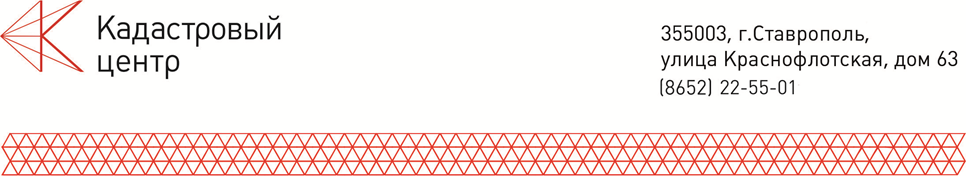 Виды работПло-щадь очис-тки, м2Произво-дитель-ность работ, м2/часКоли-чество часов работы, часРасход абразива, кг/часРасход-никиМасса абрази-ва, кгПлотность абразива, кг/м3Коли-чество работ-ников, чел.Пескоструйная обработка61023031 сопло60641002Очистка с помощью УШМ и металлических щеток924,5-10 щеток--2Толщина слоя, мОбъем породы, м3Плотность породы, кг/м3Масса породы, кгОбъем абразива, м3Плотность абразива, кг/м3Масса абразива, кгИтого объем отходов, м3Итого масса отходов, кг0,0030,018250045,00,1541006060,168651Марка оборудованияМощностьКол-воТип топлива Режим работыГодовой расходтопливаВысота дымовой  трубы (от уровня земли)Диаметр дымовой трубы (на выходе)Генератор Husqvarna (Хускварна) бензиновый G8500P или аналогРасход 375 г·кВт·часВес, кг    88Габариты упаковки (ДхШхВ), см    72x56x58Количество фаз    1Мощность двигателя, кВт 7,5Мощность двигателя, л.с.    10,3Напряжение, В    230Объем двигателя, см³    459Двигатель 4-х тактныйБак для масла 1.1 лВид масла двигателя: SAE 10W-30;Эл. выходы 220-3 шт, 12В- 1штОбъем топливного бака, л    27Стартер    ручной/электрическийТип двигателя    бензиновый1бензин8 час/смена5694 л300 мм25 ммВинтовой компрессор DALGAKIRAN PDP 20-7 или аналогРасход топлива на максимальной мощности6 кг/час (7,5 л/час)Исполнение: ПередвижнойДвигатель: PerkinsМощность, кВт:	18.9 кВтВид компрессора: ВинтовойТип ресивера: Без ресивераТип смазки: МасляныйТип питания: ДизельныйТип привода: ПрямойДавление, Бар: 7Производительность м3/мин: 2.9Габариты, мм: 3040 x 1340 x 1225Масса, кг: 690Назначение: Дизельные / Для дорожных работ / Для окрасочных работ / Для опрессовки труб / Для пескоструйных работ / Для промышленности / Для стройкиОбъем, л: 31Рабочее давление, Атм: 71Дизельный8 час/смена21900 л800 мм50 ммНаименованиеМаркакол-во, штОбласть примененияТехническая характеристика машин и механизмовГАЗель (Цельнометаллический фургон) или аналогГАЗ-А31R22-2201ГрузоперевозкиГрузоподъемность:1010База: 3145 ммПассажировместимость:1+2Двигатель: Дизель Cummins 2,8Вид оборудованияКол-воВремя работы 1 ед. оборудования (час/год)Время работы 1 ед. оборудования (час/смена)Производительность и технические характеристики оборудованияВид оборудованияКол-воВремя работы 1 ед. оборудования (час/год)Время работы 1 ед. оборудования (час/смена)Производительность и технические характеристики оборудованияВид оборудованияКол-воВремя работы 1 ед. оборудования (час/год)Время работы 1 ед. оборудования (час/смена)Производительность и технические характеристики оборудованияОчистка с помощью УШМ и металлических щетокОчистка с помощью УШМ и металлических щетокОчистка с помощью УШМ и металлических щетокОчистка с помощью УШМ и металлических щетокОчистка с помощью УШМ и металлических щетокУгловая шлифовальная машина DENZEL AG230-2600 26917 или аналог181 м2/часМощность: 2600 ВтДиаметр диска: 230 ммЧисло оборотов: 6000 об/минПоддержание постоянных оборотов под нагрузкой: нетПлавный пуск: даВес нетто: 6 кгЩетка-крацовка РемоКолор 45-2-912 или аналог108Посадка: М14Толщина проволоки: 0.5 ммДиаметр: 125 ммУдлинитель АТЛАНТ ПВС 2x1 30 м 40124 или аналог48Количество розеток: 1 штДлина кабеля: 60 мНапряжение сети: 220 ВТип провода: ПВСВид: силовойНоминальная сила тока: 16 АВентилятор18komarma.ru/ventilyator-vr-80-75Пескоструйная обработкаПескоструйная обработкаПескоструйная обработкаПескоструйная обработкаПескоструйная обработкаВинтовой компрессор DALGAKIRAN PDP 20-7 или аналог18Расход топлива на максимальной мощности 6 кг/час (7,5 л/час)Исполнение: ПередвижнойДвигатель: PerkinsМощность, кВт:	18.9 кВтВид компрессора: ВинтовойТип ресивера: Без ресивераТип смазки: МасляныйТип питания: ДизельныйТип привода: ПрямойДавление, Бар: 7Производительность м3/мин: 2.9Габариты, мм: 3040 x 1340 x 1225Масса, кг: 690Назначение: Дизельные / Для дорожных работ / Для окрасочных работ / Для опрессовки труб / Для пескоструйных работ / Для промышленности / Для стройкиОбъем, л: 31Рабочее давление, Атм: 7Пескоструйная напорная установка DSG 250 или аналог18Объем бункера установки в литрах: 250Производительность м.кв. в час: 5-20Давление в мегапаскалях: 0.5-0.7Масса в килограммах: 148Габариты в миллиметрах: 1000х730х1620Требования к сжатому воздухуДля работы установки используется сжатый воздух, очищенный от влаги и масла до 5-го класса по ГОСТ 17433-80, давлением 5-7 кгс/см2 и расходом 3-10 м3/ мин в зависимости от диаметра сопла.Пескоструйный рукав EXTRA BLAST32 или аналог18Диаметр: 32 x 48 ммДлина: 20 мРукав для сжатого воздуха AirFlexContracor (12 бар) или аналог 1Длина: 15 м Внутренний диаметр: 32 ммПескоструйное сопло Вентури из карбида вольфрама (тангстан-карбида) или аналог18Длина 7,5-23 см, диаметр 6-12 ммССВВЮВЮЮЗЗСЗШтиль31136826241010№ п/пЗагрязняющее веществоСф мг/м31Диоксид азота0,0252Оксид углерода0,93Оксид азота0,0134Взвешенные вещества0,070№ВидБалл*Роль в таксоценозе**1Tритон Ланца  (Lissotriton lantzi)+Pl.2Жаба  кавказская   (Bufo verrucosissimus)+Pl.3Жаба зеленая (Bufo viridis)++R4Восточная квакша (Hyla orientalis)+R5Лягушка малоазиатская (Rana macrocnemis)+++Soc.6Веретеница ломкая  (Anguis fragilis)+Pl.7Уж обыкновенный (Natrix natrix)+Pl8Канюк обыкновенный  (Вuteo buteo )++R9Чеглок  (Falco subbuteo )+Pl10Кукушка обыкновенная  (Cuculus canorus)++Rs.11Сплюшка  (Otus scops )++Pl.12Серая неясыть (Strix aluco)+Pl13Вяхирь  (Columba palumbus )++Pl14Горлица обыкновенная  (Streptopelia turtur)+R.15Дятел большой пестрый   (Dendrocopos  major)++Pl16Дятел зеленый (Picus viridis)++Pl17Конек лесной (Anthus trivialis)+++Soc.18Иволга обыкновенная (Oriolus oriolus)+R.19Скворец обыкновенный (Sturnus vulgaris)+R.20Сорока (Pica pica)+R.21Ворона серая (Corvus cornix)+R.22Ворон (Corvus corax)+R.23Славка ястребиная  (Sylvia nisoria)++Pl24Славка черноголовая (Sylvia atricapilla)++Pl25Славка серая (Sylvia communis)++Pl26Пеночка-весничка (Phylloscopus trochilus)+R.27Пеночка-теньковка (Phylloscopus collybita)++Pl28Мухоловка  малая (Ficedula parva)+R.29Зарянка (Erithacus rubecula)++Pl30Соловей южный (Luscinia megarhynchos)++Pl31Дрозд черный (Turdus merula)+++Soc.32Дрозд певчий (Turdus philomelos)+R.33Лазоревка обыкновенная  (Parus caeruleus)+R.34Московка  (Parus  ater)+R.35Синица большая (Parus major)+++Soc.36Зяблик (Fringilla coelebs)+++Soc.37Дубонос обыкновенный (Coccothraustes   coccothraustes)+R.38Овсянка обыкновенная  (Emberiza citrinella)++Pl 39Еж белогрудый (Erinaceus    concolors)++Pl40Крот кавказский (Talpa  caucasica)+++Soc.41Бурозубка Волнухина  (Sorex volnuchini)++Pl42Бурозубка Радде  (Sorex raddei)+Rs43Подковонос  малый   (Rhinolophus  hipposideros)  +R.44Подковонос большой  (Rhinolophus  ferrumequinum)+R.45Ночница остроухая  (Myotis blythi)+R.46Ночница трехцветная  (Myotis  emarginatus)+R.47Ушан бурый  (Plecotus auritus)+R.48Широкоушка европейская  (Barbastella barbastellus)+R.49Нетопырь-карлик   (Pipistrellus  pipistrellus)+R.50Вечерница малая  (Nyctalus leisleri)+R.51Вечерница рыжая  (Nyctalus noctula)++Pl52Шакал  (Canis aureus )+R.53Лисица обыкновенная  (Vulpes vulpes)+R.54Куница каменная  (Martes foina )++Pl55Ласка  (Mustela nivalis)++Pl56Белка обыкновенная  (Sciurus vulgaris)+++Soc.57Соня лесная (Dryomys nitedula)+R.58Мышь лесная (Apodemus uralensis)+++Soc.№ВидБалл*Роль в таксоценозе**1Жаба зеленая (Bufo viridis)++R2Ящерица скальная (Darevskia saxicola)+++Soc.3Уж обыкновенный (Natrix natrix)+Pl4Сыч домовый (Athene  noctua )++Pl5Удод (Upupa epops)+Pl6Трясогузка белая (Motacilla alba)+Pl7Трясогузка черноголовая (Motacilla feldegg)+R8Сорока (Pica pica)++Pl9Ворон (Corvus corax)+R10Синица большая (Parus major)++Pl11Чечевица обыкновенная (Carpodacus erythrinus)+R12Куница каменная  (Martes foina )++Pl13Ласка  (Mustela nivalis)++Pl14Гудаурская полевка (Chionomys gud)+++Soc.15Мышь лесная (Apodemus uralensis)++Pl№ п/пНаименование видаРазмах крыльевХарактер пребыванияКатегория (по КК Ставропольского края)1Остроухая ночница (Myotis blythii Tomes, 1857)38—40 смзимующий12Трехцветная ночница (Myotis emarginatus E. Geoffroy, 1806)22—28 смзимующий23Бурый ушан  (Plecotus auritus Linnaeus, 1758)24-28 смзимующий-4Европейская широкоушка (Barbastella barbastellus Schreber,1774)26-31 смзимующий45Рыжая вечерница (Nyctalus noctula Schreber, 1774)32–45 смперелетный-6Нетопырь-карлик (Pipistrellus pipistrellus Schreber, 1774)19—22 смзимующий37Поздний кожан (Eptesicus serotinus Schreber, 1774)32-38 смзимующий-8Большой подковонос (Rhinolophus ferrumequinumSchreber, 1774)35—40 смзимующий39Малый подковонос (Rhinolophus hipposideros Borkhausen,1797)19—25 смзимующий3№ВидМесто обитанияСтатус редкости по КК СК (КК РФ)1Tритон Ланца  (Lissotriton lantzi)В лесной подстилке2 (2 – сокращающиеся в численности)2Жаба  кавказская   (Bufo verrucosissimus)В лесной подстилке3 (2 – сокращающиеся в численности)3Восточная квакша (Hyla orientalis)Кустарниковые заросли34Лягушка малоазиатская (Rana macrocnemis)В лесной подстилке35Веретеница ломкая  (Anguis fragilis)В лесной подстилке36Ящерица скальная (Darevskia saxicola)Скальные обнажения, осыпи37Остроухая ночница (Myotis blythii)Штольня1 (2 – сокращающиеся в численности)8Трехцветная ночница (Myotis emarginatus)Штольня2 (2 – сокращающиеся в численности)9Европейская широкоушка (Barbastella barbastellus)Штольня4 (2 – уязвимые)10Нетопырь-карлик (Pipistrellus pipistrellus)Штольня311Большой подковонос (Rhinolophus ferrumequinum)Штольня3 (3 – редкие)12Малый подковонос (Rhinolophus hipposideros)Штольня3 (3 – редкие)13Гудаурская полевка (Chionomys gud)Осыпи4январь - июнь 2023 г. Число родившихся 228Число умерших 317Естественный прирост (убыль,-) -89Число браков 117Число разводов 124Прибыло ВыбылоСальдо миграцииВсего мигрантов65756295Загрязняющее веществоЗагрязняющее веществоВид ПДКЗначение ПДК (ОБУВ)
мг/м3Классопас-
ностиСуммарный выброс загрязняющих веществ
(за 2023 год)Суммарный выброс загрязняющих веществ
(за 2023 год)коднаименованиеВид ПДКЗначение ПДК (ОБУВ)
мг/м3Классопас-
ностиСуммарный выброс загрязняющих веществ
(за 2023 год)Суммарный выброс загрязняющих веществ
(за 2023 год)коднаименованиеВид ПДКЗначение ПДК (ОБУВ)
мг/м3Классопас-
ностиг/ст/г12345670123диЖелезо триоксид  (железа оксид) (в пересчете на железо)ПДК м/р
ПДК с/с
ПДК с/г--
0,04
--30,00070690,0000150143Марганец и его соединения (в пересчете на марганец (IV) оксид)ПДК м/р
ПДК с/с
ПДК с/г0,01
0,001
0,0000520,00008170,0000020301Азота диоксид (Двуокись азота; пероксид азота)ПДК м/р
ПДК с/с
ПДК с/г0,2
0,1
0,0430,01741170,0111760304Азот (II) оксид (Азот монооксид)ПДК м/р
ПДК с/с
ПДК с/г0,4
--
0,0630,00282940,0018160328Углерод (Пигментчерный)ПДК м/р
ПДК с/с
ПДК с/г0,15
0,05
0,02530,00105690,0006960330СерадиоксидПДК м/р
ПДК с/с
ПДК с/г0,5
0,05
--30,00579930,0036440337Углерода оксид (Углерод окись; углерод моноокись; угарный газ)ПДК м/р
ПДК с/с
ПДК с/г5
3
340,02084790,0148870703Бенз/а/пиренПДК м/р
ПДК с/с
ПДК с/г--
1,00e-06
1,00e-0610,00000000,0000001325Формальдегид (Муравьиный альдегид, оксометан, метиленоксид)ПДК м/р
ПДК с/с
ПДК с/г0,05
0,01
0,00320,00022580,0001372704Бензин (нефтяной, малосернистый) (в пересчете на углерод)ПДК м/р
ПДК с/с
ПДК с/г5
1,5
--40,00010560,0001832732Керосин (Керосин прямой перегонки; керосин дезодорированный)ОБУВ1,20,00542660,0034682902Взвешенные веществаПДК м/р
ПДК с/с
ПДК с/г0,5
0,15
0,07530,00628600,0014832908Пыль неорганическая: 70-20% SiO2ПДК м/р
ПДК с/с
ПДК с/г0,3
0,1
--30,00196870,000469Всеговеществ  :           13Всеговеществ  :           13Всеговеществ  :           13Всеговеществ  :           13Всеговеществ  :           130,06274650,037976в томчислетвердых  :     6в томчислетвердых  :     6в томчислетвердых  :     6в томчислетвердых  :     6в томчислетвердых  :     60,01010020,002665жидких/газообразных  :   7жидких/газообразных  :   7жидких/газообразных  :   7жидких/газообразных  :   7жидких/газообразных  :   70,05264630,035311Смеси загрязняющих веществ, обладающих суммацией действия (комбинированным действием):Смеси загрязняющих веществ, обладающих суммацией действия (комбинированным действием):Смеси загрязняющих веществ, обладающих суммацией действия (комбинированным действием):Смеси загрязняющих веществ, обладающих суммацией действия (комбинированным действием):Смеси загрязняющих веществ, обладающих суммацией действия (комбинированным действием):Смеси загрязняющих веществ, обладающих суммацией действия (комбинированным действием):6204(2)  301 330  Азотадиоксид, серыдиоксид(2)  301 330  Азотадиоксид, серыдиоксид(2)  301 330  Азотадиоксид, серыдиоксид(2)  301 330  Азотадиоксид, серыдиоксид(2)  301 330  Азотадиоксид, серыдиоксид(2)  301 330  Азотадиоксид, серыдиоксидПримечание:Примечание:Cуммарные разовые выбросы (Г/С) сформированы только по источникам выброса,
которые учитывались при проведении расчета загрязнения атмосферы (УПРЗА Эколог):
"Существующее положение ,   Новый вариант расчета (20.12.2023)"
Cуммарные выбросы (Т/Год) сформированы по всем источникам выбросаCуммарные разовые выбросы (Г/С) сформированы только по источникам выброса,
которые учитывались при проведении расчета загрязнения атмосферы (УПРЗА Эколог):
"Существующее положение ,   Новый вариант расчета (20.12.2023)"
Cуммарные выбросы (Т/Год) сформированы по всем источникам выбросаCуммарные разовые выбросы (Г/С) сформированы только по источникам выброса,
которые учитывались при проведении расчета загрязнения атмосферы (УПРЗА Эколог):
"Существующее положение ,   Новый вариант расчета (20.12.2023)"
Cуммарные выбросы (Т/Год) сформированы по всем источникам выбросаCуммарные разовые выбросы (Г/С) сформированы только по источникам выброса,
которые учитывались при проведении расчета загрязнения атмосферы (УПРЗА Эколог):
"Существующее положение ,   Новый вариант расчета (20.12.2023)"
Cуммарные выбросы (Т/Год) сформированы по всем источникам выбросаCуммарные разовые выбросы (Г/С) сформированы только по источникам выброса,
которые учитывались при проведении расчета загрязнения атмосферы (УПРЗА Эколог):
"Существующее положение ,   Новый вариант расчета (20.12.2023)"
Cуммарные выбросы (Т/Год) сформированы по всем источникам выбросаCуммарные разовые выбросы (Г/С) сформированы только по источникам выброса,
которые учитывались при проведении расчета загрязнения атмосферы (УПРЗА Эколог):
"Существующее положение ,   Новый вариант расчета (20.12.2023)"
Cуммарные выбросы (Т/Год) сформированы по всем источникам выбросаЗагрязняющее веществоЗагрязняющее веществоМаксимально разовый выброс, г/сГодовой выброс, т/годкоднаименованиеМаксимально разовый выброс, г/сГодовой выброс, т/год301Азота диоксид (Азот (IV) оксид)0,00001330,0000219304Азот (II) оксид (Азота оксид)0,00000220,0000036330Сера диоксид (Ангидрид сернистый)0,00000780,0000148337Углерод оксид0,00177780,00263862704Бензин (нефтяной, малосернистый)0,00010560,0001832НаименованиеТип автотранспортного средстваМаксимальное количество автомобилейМаксимальное количество автомобилейМаксимальное количество автомобилейМаксимальное количество автомобилейЭкоконтрольОдновременностьНаименованиеТип автотранспортного средствавсеговыезд/въезд в течение сутоквыезд за 1 часвъезд за 1 часЭкоконтрольОдновременностьГенератор Husqvarna (Хускварна) бензиновый G8500PЛегковой, объем до 1,2л, инжект., бензин1111-+ТипЗагрязняющее веществоПрогрев, г/минПрогрев, г/минПрогрев, г/минПробег, г/кмПробег, г/кмПробег, г/кмХолостой ход, г/минЭко-контроль, KiТипЗагрязняющее веществоТПХTПХХолостой ход, г/минЭко-контроль, KiЛегковой, объем до 1,2л, инжект., бензинЛегковой, объем до 1,2л, инжект., бензинЛегковой, объем до 1,2л, инжект., бензинЛегковой, объем до 1,2л, инжект., бензинЛегковой, объем до 1,2л, инжект., бензинЛегковой, объем до 1,2л, инжект., бензинЛегковой, объем до 1,2л, инжект., бензинЛегковой, объем до 1,2л, инжект., бензинЛегковой, объем до 1,2л, инжект., бензинЛегковой, объем до 1,2л, инжект., бензинАзота диоксид (Азот (IV) оксид)0,0080,0160,0160,1120,1120,1120,0081Азот (II) оксид (Азота оксид)0,00130,00260,00260,01820,01820,01820,00131Сера диоксид (Ангидрид сернистый)0,0070,00720,0080,0320,03690,0410,0060,95Углерод оксид1,22,162,45,35,946,60,80,8Бензин (нефтяной, малосернистый)0,080,1080,120,81,081,20,070,9Тип автотранспортного средстваВремя прогрева при температуре воздуха, минВремя прогрева при температуре воздуха, минВремя прогрева при температуре воздуха, минВремя прогрева при температуре воздуха, минВремя прогрева при температуре воздуха, минВремя прогрева при температуре воздуха, минВремя прогрева при температуре воздуха, минТип автотранспортного средствавыше
+5°С+5..
-5°С-5..
-10°С-10..
-15°С-15..
-20°С-20..
-25°Сниже
-25°СЛегковой, объем до 1,2л, инжект., бензин1122222Загрязняющее веществоЗагрязняющее веществоМаксимально разовый выброс, г/сГодовой выброс, т/годкоднаименованиеМаксимально разовый выброс, г/сГодовой выброс, т/год301Азота диоксид (Азот (IV) оксид)0,0173040,01103304Азот (II) оксид (Азота оксид)0,00281190,0017924328Углерод (Сажа)0,001050,000687330Сера диоксид (Ангидрид сернистый)0,0057750,0036072337Углерод оксид0,01890,012024703Бенз/а/пирен (3,4-Бензпирен)1,9425·10-81,2826·10-81325Формальдегид0,00022580,00013712732Керосин0,00540230,0034357ДанныеМощность, кВтРасход топлива, т/годУдельный расход, г/кВт∙чОдновременностьВинтовой компрессор DALGAKIR AN PDP 20-7 или аналог. Группа А. Изготовитель ЕС, США, Япония. Маломощные быстроходные и повышенной быстроходности (Ne< 73,6 кВт; n = 1000-3000 об/мин). До ремонта.18,90,8016250+Загрязняющее веществоЗагрязняющее веществоМаксимально разовый выброс, г/сГодовой выброс, т/годкоднаименованиеМаксимально разовый выброс, г/сГодовой выброс, т/год301Азота диоксид (Азот (IV) оксид)0,00009440,0001244304Азот (II) оксид (Азота оксид)0,00001530,0000202328Углерод (Сажа)0,00000690,0000092330Сера диоксид (Ангидрид сернистый)0,00001650,0000217337Углерод оксид0,00017010,00022422732Керосин0,00002430,000032НаименованиеТип автотранспортного средстваКоличество автомобилейКоличество автомобилейОдновременностьНаименованиеТип автотранспортного средствасреднее в течение сутокмаксимальное за 1 часОдновременностьГАЗель (цельнометаллический фургон) ГАЗ А31R22-220Грузовой, г/п от 8 до 16 т, дизель11+ТипЗагрязняющее веществоПробег, г/кмГрузовой, г/п от 8 до 16 т, дизельКодНазвание веществаБез учета очисткиБез учета очисткиОчистка (1)С учетом очисткиС учетом очисткиг/ст/год%г/ст/год0123диЖелезо триоксид , (железа окcид) (в пересчете на железо) (Железо сесквиоксид)0.00070690.0000150.000.00070690.0000150143Марганец и его соединения (в пересчете на марганец (IV) оксид)0.00008170.0000020.000.00008170.000002КодНазвание веществаK, г/кг0123диЖелезо триоксид , (железа окcид) (в пересчете на железо) (Железо сесквиоксид)14.97000000143Марганец и его соединения (в пересчете на марганец (IV) оксид)1.7300000КодНазвание веществаБез учета очисткиБез учета очисткиОчистка (j)С учетом очисткиС учетом очисткиг/ст/год%г/ст/год2908Пыль неорганическая, содержащая двуокись кремния, в %: - 70-20 (шамот, цемент, пыль цементного производства - глина, глинистый сланец, доменный шлак, песок, клинкер, зола, кремнезем и другие)0.00008400.0000010.000.00008400.0000012902Взвешенные вещества0.00039200.0000030.000.00039200.000003КодНазвание веществаПоправочный коэффициент2908Пыль неорганическая, содержащая двуокись кремния, в %: - 70-20 (шамот, цемент, пыль цементного производства - глина, глинистый сланец, доменный шлак, песок, клинкер, зола, кремнезем и другие)0.202902Взвешенные вещества0.40КодНазвание веществаqi, г/сПыль металлическая0.0070000КодНазвание веществаСодержание компонента, %2908Пыль неорганическая, содержащая двуокись кремния, в %: - 70-20 (шамот, цемент, пыль цементного производства - глина, глинистый сланец, доменный шлак, песок, клинкер, зола, кремнезем и другие)30.02902Взвешенные вещества70.0КодНазвание веществаБез учета очисткиБез учета очисткиОчистка (j)С учетом очисткиС учетом очисткиг/ст/год%г/ст/год2930Пыль абразивная0.00048000.0001560.000.00048000.0001562902Взвешенные вещества0.00152000.0004920.000.00152000.000492КодНазвание веществаПоправочный коэффициент2930Пыль абразивная0.202902Взвешенные вещества0.40КодНазвание веществаqi, г/с2930Пыль абразивная0.01200002902Взвешенные вещества0.0190000КодНазвание веществаБез учета очисткиБез учета очисткиОчистка (j)С учетом очисткиС учетом очисткиг/ст/год%г/ст/год2930Пыль абразивная0.00096000.0003110.000.00096000.0003112902Взвешенные вещества0.00304000.0009850.000.00304000.000985КодНазвание веществаПоправочный коэффициент2930Пыль абразивная0.202902Взвешенные вещества0.40КодНазвание веществаqi, г/с2930Пыль абразивная0.01200002902Взвешенные вещества0.0190000КодНазвание веществаБез учета очисткиБез учета очисткиОчистка (j)С учетом очисткиС учетом очисткиг/ст/год%г/ст/год2908Пыль неорганическая, содержащая двуокись кремния, в %: - 70-20 (шамот, цемент, пыль цементного производства - глина, глинистый сланец, доменный шлак, песок, клинкер, зола, кремнезем и другие)0.00044470.0000010.000.00044470.0000012902Взвешенные вещества0.00133400.0000030.000.00133400.000003КодНазвание веществаПоправочный коэффициент2908Пыль неорганическая, содержащая двуокись кремния, в %: - 70-20 (шамот, цемент, пыль цементного производства - глина, глинистый сланец, доменный шлак, песок, клинкер, зола, кремнезем и другие)0.202902Взвешенные вещества0.40КодНазвание веществаqi, г/с2908Пыль неорганическая, содержащая двуокись кремния, в %: - 70-20 (шамот, цемент, пыль цементного производства - глина, глинистый сланец, доменный шлак, песок, клинкер, зола, кремнезем и другие)2.66800002902Взвешенные вещества4.0020000КодТипПолное описание площадкиПолное описание площадкиПолное описание площадкиПолное описание площадкиПолное описание площадкиЗона влияния (м)Шаг (м)Шаг (м)Высота (м)КодТипКоординаты середины 1-й стороны (м)Координаты середины 1-й стороны (м)Координаты середины 2-й стороны (м)Координаты середины 2-й стороны (м)Ширина (м)Зона влияния (м)Шаг (м)Шаг (м)Высота (м)КодТипYXYXШирина (м)Зона влияния (м)ПоширинеПодлинеВысота (м)3Полное описание1463469,1382490,41464369,1382490,48001001002КодКоординаты, м|YКоординаты, м|ХВысота, мТип точки61463859,9382278,22Р.Т. с южной стороны, на границе зоны проведения работ71463847,354382390,15092Р.Т. с юго-западной стороны, на границе зоны проведения работ81463819,215382508,90022Р.Т. с западной стороны, на границе зоны проведения работ91463890,99382607,69752Р.Т. с северо- западной стороны, на границе зоны проведения работ101463968,724382650,75332Р.Т. с северной стороны, на границе зоны проведения работ111463905,644382594,29532Р.Т. с северо-восточной стороны, на границе зоны проведения работ121463838,05382493,82832Р.Т. с восточной стороны, на границе зоны проведения работ131463878,127382377,45762Р.Т. с юго-восточной стороны, на границе зоны проведения работЗагрязняющее вещество, код и наименованиеРасчетная (контрольная) точкаРасчетная (контрольная) точкаРасчетная (контрольная) точкаФоновая концентрация q'уф,j, в долях ПДКРасчетная максимальная приземная концентрация, в долях ПДКИсточники с наибольшим воздействием на атмосферный воздух, (наибольшим вкладом в максимальную концентрацию)Источники с наибольшим воздействием на атмосферный воздух, (наибольшим вкладом в максимальную концентрацию)Принадлежность источника (1, участок, подразделение)Загрязняющее вещество, код и наименованиеномеркоорди-
ната  X, мкоорди-
ната  Y, мФоновая концентрация q'уф,j, в долях ПДКв жилой зоне /зоне с особыми условиями (с учетом фона/без учета фона)Источники с наибольшим воздействием на атмосферный воздух, (наибольшим вкладом в максимальную концентрацию)Источники с наибольшим воздействием на атмосферный воздух, (наибольшим вкладом в максимальную концентрацию)Принадлежность источника (1, участок, подразделение)Загрязняющее вещество, код и наименованиеномеркоорди-
ната  X, мкоорди-
ната  Y, мФоновая концентрация q'уф,j, в долях ПДКв жилой зоне /зоне с особыми условиями (с учетом фона/без учета фона)№ источника на карте -схеме% вкладаПринадлежность источника (1, участок, подразделение)123458910110143  Марганец и его соединения (в пересчете на марганец (IV) оксид)61463859,9382278,2/ 0,10866501100Плщ: г.Развалка1: Монтажные работы0301  Азота диоксид (Двуокись азота; пероксид азота)61463859,9382278,20,0580,7065 / 0,6485550291,66Плщ: г.Развалка1: Монтажные работы0304  Азот (II) оксид (Азот монооксид)61463859,9382278,20,06890,1216 / 0,0527550243,26Плщ: г.Развалка1: Монтажные работы0328  Углерод (Пигментчерный)61463859,9382278,2/ 0,05245502100Плщ: г.Развалка1: Монтажные работы0330  Серадиоксид61463859,9382278,2/ 0,0867550299,75Плщ: г.Развалка1: Монтажные работы0337  Углерода оксид (Углерод окись; углерод моноокись; угарный газ)61463859,9382278,20,34670,3799 / 0,033255027,45Плщ: г.Развалка1: Монтажные работы1325  Формальдегид (Муравьиный альдегид, оксометан, метиленоксид)61463859,9382278,2/ 0,03385502100Плщ: г.Развалка1: Монтажные работы2704  Бензин (нефтяной, малосернистый) (в пересчете на углерод)61463859,9382278,2/ 0,00035501100Плщ: г.Развалка1: Монтажные работы2732  Керосин (Керосин прямой перегонки; керосин дезодорированный)61463859,9382278,2/ 0,03375502100Плщ: г.Развалка1: Монтажные работы2902  Взвешенныевещества61463859,9382278,20,4320,602 / 0,1699650219,89Плщ: г.Развалка1: Монтажные работы2908  Пыльнеорганическая: 70-20% SiO261463859,9382278,2/ 0,0888650272,17Плщ: г.Развалка1: Монтажные работы6204  Азотадиоксид, серыдиоксид61463859,9382278,2/ 0,4595550299,84Плщ: г.Развалка1: Монтажные работыЗагрязняющее вещество, код и наименованиеРасчетная (контрольная) точкаРасчетная (контрольная) точкаРасчетная (контрольная) точкаФоновая концентрация q'уф,j, в долях ПДКРасчетная максимальная приземная концентрация, в долях ПДКИсточники с наибольшим воздействием на атмосферный воздух, (наибольшим вкладом в максимальную концентрацию)Источники с наибольшим воздействием на атмосферный воздух, (наибольшим вкладом в максимальную концентрацию)Принадлежность источника (1, участок, подразделение)Загрязняющее вещество, код и наименованиеномеркоорди-
ната  X, мкоорди-
ната  Y, мФоновая концентрация q'уф,j, в долях ПДКв жилой зоне /зоне с особыми условиями (с учетом фона/без учета фона)Источники с наибольшим воздействием на атмосферный воздух, (наибольшим вкладом в максимальную концентрацию)Источники с наибольшим воздействием на атмосферный воздух, (наибольшим вкладом в максимальную концентрацию)Принадлежность источника (1, участок, подразделение)Загрязняющее вещество, код и наименованиеномеркоорди-
ната  X, мкоорди-
ната  Y, мФоновая концентрация q'уф,j, в долях ПДКв жилой зоне /зоне с особыми условиями (с учетом фона/без учета фона)№ источниканакарте -схеме% вкладаПринадлежность источника (1, участок, подразделение)123458910110143  Марганец и его соединения (в пересчете на марганец (IV) оксид)61463859,9382278,2/ 0,10866501100Плщ: г.Развалка1: Монтажные работы0301  Азота диоксид (Двуокись азота; пероксид азота)61463859,9382278,20,0580,708 / 0,65550291,68Плщ: г.Развалка1: Монтажные работы0304  Азот (II) оксид (Азот монооксид)61463859,9382278,20,06890,1217 / 0,0528550243,34Плщ: г.Развалка1: Монтажные работы0328  Углерод (Пигментчерный)61463859,9382278,2/ 0,05255502100Плщ: г.Развалка1: Монтажные работы0330  Серадиоксид61463859,9382278,2/ 0,0869550299,75Плщ: г.Развалка1: Монтажные работы0337  Углерода оксид (Углерод окись; углерод моноокись; угарный газ)61463859,9382278,20,34670,38 / 0,033355027,46Плщ: г.Развалка1: Монтажные работы1325  Формальдегид (Муравьиный альдегид, оксометан, метиленоксид)61463859,9382278,2/ 0,03395502100Плщ: г.Развалка1: Монтажные работы2704  Бензин (нефтяной, малосернистый) (в пересчете на углерод)61463859,9382278,2/ 0,00035501100Плщ: г.Развалка1: Монтажные работы2732  Керосин (Керосин прямой перегонки; керосин дезодорированный)61463859,9382278,2/ 0,03385502100Плщ: г.Развалка1: Монтажные работы2902  Взвешенныевещества61463859,9382278,20,4320,602 / 0,1699650219,89Плщ: г.Развалка1: Монтажные работы2908  Пыльнеорганическая: 70-20% SiO261463859,9382278,2/ 0,0888650272,17Плщ: г.Развалка1: Монтажные работы6204  Азотадиоксид, серыдиоксид61463859,9382278,2/ 0,4605550299,84Плщ: г.Развалка1: Монтажные работыЗагрязняющее вещество, код и наименованиеРасчетная (контрольная) точкаРасчетная (контрольная) точкаРасчетная (контрольная) точкаФоновая концентрация q'уф,j, в долях ПДКРасчетная максимальная приземная концентрация, в долях ПДКИсточники с наибольшим воздействием на атмосферный воздух, (наибольшим вкладом в максимальную концентрацию)Источники с наибольшим воздействием на атмосферный воздух, (наибольшим вкладом в максимальную концентрацию)Принадлежность источника (1, участок, подразделение)Загрязняющее вещество, код и наименованиеномеркоорди-
ната  X, мкоорди-
ната  Y, мФоновая концентрация q'уф,j, в долях ПДКв жилой зоне /зоне с особыми условиями (с учетом фона/без учета фона)Источники с наибольшим воздействием на атмосферный воздух, (наибольшим вкладом в максимальную концентрацию)Источники с наибольшим воздействием на атмосферный воздух, (наибольшим вкладом в максимальную концентрацию)Принадлежность источника (1, участок, подразделение)Загрязняющее вещество, код и наименованиеномеркоорди-
ната  X, мкоорди-
ната  Y, мФоновая концентрация q'уф,j, в долях ПДКв жилой зоне /зоне с особыми условиями (с учетом фона/без учета фона)№ источника на карте -схеме% вкладаПринадлежность источника (1, участок, подразделение)123458910110123  диЖелезо триоксид  (железа оксид) (в пересчете на железо)61463859,9382278,2/ 2,74e-066501100Плщ: г.Развалка1: Монтажные работы0143  Марганец и его соединения (в пересчете на марганец (IV) оксид)61463859,9382278,2/ 0,00036501100Плщ: г.Развалка1: Монтажные работы0301  Азота диоксид (Двуокись азота; пероксид азота)71463847,3539382390,15090,62460,625 / 0,000455020,06Плщ: г.Развалка1: Монтажные работы0304  Азот (II) оксид (Азот монооксид)71463847,3539382390,15090,21660,2167 / 3,88e-0555020,02Плщ: г.Развалка1: Монтажные работы0328  Углерод (Пигментчерный)71463847,3539382390,1509/ 3,55e-05550299,16Плщ: г.Развалка1: Монтажные работы0330  Серадиоксид71463847,3539382390,1509/ 0,0001550298,04Плщ: г.Развалка1: Монтажные работы0337  Углерода оксид (Углерод окись; углерод моноокись; угарный газ)71463847,3539382390,15090,30,3 / 9,63e-0655021,71e-03Плщ: г.Развалка1: Монтажные работы0703  Бенз/а/пирен71463847,3539382390,1509/ 1,64e-055502100Плщ: г.Развалка1: Монтажные работы1325  Формальдегид (Муравьиный альдегид, оксометан, метиленоксид)71463847,3539382390,1509/ 0,00015502100Плщ: г.Развалка1: Монтажные работы2902  Взвешенныевещества61463859,9382278,20,93320,9333 / 0,000165020,01Плщ: г.Развалка1: Монтажные работы2908  Пыльнеорганическая: 70-20% SiO261463859,9382278,2/ 3,18e-05650263,93Плщ: г.Развалка1: Монтажные работыВремя суток, чУровень звукового давления (эквивалентный уровень звукового давления) L, дБ, в октавных полосах частот со среднегеометрическими частотами, ГцУровень звукового давления (эквивалентный уровень звукового давления) L, дБ, в октавных полосах частот со среднегеометрическими частотами, ГцУровень звукового давления (эквивалентный уровень звукового давления) L, дБ, в октавных полосах частот со среднегеометрическими частотами, ГцУровень звукового давления (эквивалентный уровень звукового давления) L, дБ, в октавных полосах частот со среднегеометрическими частотами, ГцУровень звукового давления (эквивалентный уровень звукового давления) L, дБ, в октавных полосах частот со среднегеометрическими частотами, ГцУровень звукового давления (эквивалентный уровень звукового давления) L, дБ, в октавных полосах частот со среднегеометрическими частотами, ГцУровень звукового давления (эквивалентный уровень звукового давления) L, дБ, в октавных полосах частот со среднегеометрическими частотами, ГцУровень звукового давления (эквивалентный уровень звукового давления) L, дБ, в октавных полосах частот со среднегеометрическими частотами, ГцУровень звукового давления (эквивалентный уровень звукового давления) L, дБ, в октавных полосах частот со среднегеометрическими частотами, ГцЭквивалент ный уровень звука LAэкв,дБАМаксимальный уровень звукаLAмакс, дБАВремя суток, ч31,5631252505001000200040008000Эквивалент ный уровень звука LAэкв,дБАМаксимальный уровень звукаLAмакс, дБА7.00 - 23.00907566595450474544557023.00 – 7.008367574944403735334560ИсточникишумаУровни звукового давления, дБ, в октавных полосах с СГЧ в ГцУровни звукового давления, дБ, в октавных полосах с СГЧ в ГцУровни звукового давления, дБ, в октавных полосах с СГЧ в ГцУровни звукового давления, дБ, в октавных полосах с СГЧ в ГцУровни звукового давления, дБ, в октавных полосах с СГЧ в ГцУровни звукового давления, дБ, в октавных полосах с СГЧ в ГцУровни звукового давления, дБ, в октавных полосах с СГЧ в ГцУровни звукового давления, дБ, в октавных полосах с СГЧ в ГцУровни звукового давления, дБ, в октавных полосах с СГЧ в ГцLa, дБАLa макс., дБА31.5631252505001000200040008000[№ 001] ГАЗель (Цельнометаллический фургон) ГАЗ-А31R22-220 или аналог29,3835,8831,3828,3825,3825,3822,3816,383,8829,3857,63ОбъектУровни звукового давления (мощности, в случае R = 0), дБ, в октавных полосах со среднегеометрическими частотами в ГцУровни звукового давления (мощности, в случае R = 0), дБ, в октавных полосах со среднегеометрическими частотами в ГцУровни звукового давления (мощности, в случае R = 0), дБ, в октавных полосах со среднегеометрическими частотами в ГцУровни звукового давления (мощности, в случае R = 0), дБ, в октавных полосах со среднегеометрическими частотами в ГцУровни звукового давления (мощности, в случае R = 0), дБ, в октавных полосах со среднегеометрическими частотами в ГцУровни звукового давления (мощности, в случае R = 0), дБ, в октавных полосах со среднегеометрическими частотами в ГцУровни звукового давления (мощности, в случае R = 0), дБ, в октавных полосах со среднегеометрическими частотами в ГцУровни звукового давления (мощности, в случае R = 0), дБ, в октавных полосах со среднегеометрическими частотами в ГцУровни звукового давления (мощности, в случае R = 0), дБ, в октавных полосах со среднегеометрическими частотами в ГцУровни звукового давления (мощности, в случае R = 0), дБ, в октавных полосах со среднегеометрическими частотами в ГцLa.эквLa.максДистанция замера (расчета) R (м)31.5631252505001000200040008000Винтовой компрессор DALGAKIRAN PDP 20-7 или аналог7.571.074.079.076.073.073.070.064.063.077.00.0ОбъектУровни звукового давления (мощности, в случае R = 0), дБ, в октавных полосах со среднегеометрическими частотами в ГцУровни звукового давления (мощности, в случае R = 0), дБ, в октавных полосах со среднегеометрическими частотами в ГцУровни звукового давления (мощности, в случае R = 0), дБ, в октавных полосах со среднегеометрическими частотами в ГцУровни звукового давления (мощности, в случае R = 0), дБ, в октавных полосах со среднегеометрическими частотами в ГцУровни звукового давления (мощности, в случае R = 0), дБ, в октавных полосах со среднегеометрическими частотами в ГцУровни звукового давления (мощности, в случае R = 0), дБ, в октавных полосах со среднегеометрическими частотами в ГцУровни звукового давления (мощности, в случае R = 0), дБ, в октавных полосах со среднегеометрическими частотами в ГцУровни звукового давления (мощности, в случае R = 0), дБ, в октавных полосах со среднегеометрическими частотами в ГцУровни звукового давления (мощности, в случае R = 0), дБ, в октавных полосах со среднегеометрическими частотами в ГцУровни звукового давления (мощности, в случае R = 0), дБ, в октавных полосах со среднегеометрическими частотами в ГцLa.эквLa.максДистанция замера (расчета) R (м)31.5631252505001000200040008000Генератор Husqvarna (Хускварна) бензиновый7.591.094.099.096.093.093.090.084.083.097.00.0ОбъектУровни звукового давления (мощности, в случае R = 0), дБ, в октавных полосах со среднегеометрическими частотами в ГцУровни звукового давления (мощности, в случае R = 0), дБ, в октавных полосах со среднегеометрическими частотами в ГцУровни звукового давления (мощности, в случае R = 0), дБ, в октавных полосах со среднегеометрическими частотами в ГцУровни звукового давления (мощности, в случае R = 0), дБ, в октавных полосах со среднегеометрическими частотами в ГцУровни звукового давления (мощности, в случае R = 0), дБ, в октавных полосах со среднегеометрическими частотами в ГцУровни звукового давления (мощности, в случае R = 0), дБ, в октавных полосах со среднегеометрическими частотами в ГцУровни звукового давления (мощности, в случае R = 0), дБ, в октавных полосах со среднегеометрическими частотами в ГцУровни звукового давления (мощности, в случае R = 0), дБ, в октавных полосах со среднегеометрическими частотами в ГцУровни звукового давления (мощности, в случае R = 0), дБ, в октавных полосах со среднегеометрическими частотами в ГцУровни звукового давления (мощности, в случае R = 0), дБ, в октавных полосах со среднегеометрическими частотами в ГцLa.эквLa.максДистанция замера (расчета) R (м)31.5631252505001000200040008000Пескоструйная напорная установка DSG 250 или аналог7.578.078.082.084.081.081.078.072.071.085.00.0ОбъектУровни звукового давления (мощности, в случае R = 0), дБ, в октавных полосах со среднегеометрическими частотами в ГцУровни звукового давления (мощности, в случае R = 0), дБ, в октавных полосах со среднегеометрическими частотами в ГцУровни звукового давления (мощности, в случае R = 0), дБ, в октавных полосах со среднегеометрическими частотами в ГцУровни звукового давления (мощности, в случае R = 0), дБ, в октавных полосах со среднегеометрическими частотами в ГцУровни звукового давления (мощности, в случае R = 0), дБ, в октавных полосах со среднегеометрическими частотами в ГцУровни звукового давления (мощности, в случае R = 0), дБ, в октавных полосах со среднегеометрическими частотами в ГцУровни звукового давления (мощности, в случае R = 0), дБ, в октавных полосах со среднегеометрическими частотами в ГцУровни звукового давления (мощности, в случае R = 0), дБ, в октавных полосах со среднегеометрическими частотами в ГцУровни звукового давления (мощности, в случае R = 0), дБ, в октавных полосах со среднегеометрическими частотами в ГцУровни звукового давления (мощности, в случае R = 0), дБ, в октавных полосах со среднегеометрическими частотами в ГцLa.эквLa.максДистанция замера (расчета) R (м)31.5631252505001000200040008000Угловая шлифовальная машина DENZEL AG230-2600 26917 или аналог7.577.077.081.082.079.079.076.070.069.083.00.0Название31.5631252505001000200040008000La макс.Установка алмазного бурения (дистанция замера: 7.5 м; расстояние до окна или кожуха (r): 2.6 м; Коэффициент, учитывающий влияние ближнего поля (x): 1;Пространственный угол: 6.28)75.675.677.378.980.380.978.274.470.6Работа УШМ DENZELAG230-2600 26917 или аналог (дистанция замера: 7.5 м; расстояние до окна или кожуха (r): 2.6 м; Коэффициент, учитывающий влияние ближнего поля (x): 1;Пространственный угол: 6.28)73.673.675.376.978.378.976.272.468.6Вентилятор радиальный ВР 80-75 (дистанция замера: 0 м; расстояние до окна или кожуха (r): 2.6 м; Коэффициент, учитывающий влияние ближнего поля (x): 1;Пространственный угол: 6.28)828284838388887265Название31.5631252505001000200040008000La макс.Установкаалмазногобурения104.09104.09105.79107.39108.79109.39106.69102.8999.09113.5Работа УШМ DENZELAG230-2600 26917 или аналог102.09102.09103.79105.39106.79107.39104.69100.8997.09115.6Вентиляторрадиальный ВР 80-75828284838388887265Название31.5631252505001000200040008000Часть ограждающей конструкции (общ. пл. элемента: 3.8 кв. м)004.7324.25.57.20Название31.5631252505001000200040008000Проходка штольни (пол) (6.76 кв. м)0.020.020.020.030.030.030.0350.040.04Проходка штольни (потолок) (4 кв. м)0.020.020.020.030.030.030.0350.040.04Проходка штольни боковая поверхность (4 кв. м)0.020.020.020.030.030.030.0350.040.04Поверхность боковая поверхность (3.6 кв. м)0.020.020.020.030.030.030.0350.040.04Название31.5631252505001000200040008000Название31.5631252505001000200040008000Звукоизоляцияограждающейконструкции (R)004.7324.25.57.20Название31.5631252505001000200040008000Эквивалентныеплощадизвукопоглощения (A)0.36720.36720.36720.55080.55080.55080.64260.73440.7344Название31.5631252505001000200040008000Средниекоэффициентызвукопоглощения0.020.020.020.030.030.030.0350.040.04Название31.5631252505001000200040008000Коэффициенты нарушения диффузности поля в помещении0.930.930.930.950.950.950.960.970.97Название31.5631252505001000200040008000Акустическиепостоянныепомещения (B)0.370.370.370.570.570.570.670.770.77Название31.5631252505001000200040008000Суммарный УЗД от всех источников шума внутри помещения перед ограждающей конструкцией, дБ110.87110.87112.57112.19113.59114.2110.77106.29102.49Название31.5631252505001000200040008000La макс.Шума проникающий из помещения на территорию, дБ116.67116.67113.67114.99117.39115.8111.07104.89108.290КодТипПолноеописаниеплощадкиПолноеописаниеплощадкиПолноеописаниеплощадкиПолноеописаниеплощадкиПолноеописаниеплощадкиЗона влияния (м)Шаг (м)Шаг (м)Высота (м)КодТипКоординаты середины 1-й стороны (м)Координаты середины 1-й стороны (м)Координаты середины 2-й стороны (м)Координаты середины 2-й стороны (м)Ширина (м)Зона влияния (м)Шаг (м)Шаг (м)Высота (м)КодТипYXYXШирина (м)Зона влияния (м)По ширинеПо длинеВысота (м)3Полное описание1463469,1382490,41464369,1382490,48001001002КодКоординаты, м|YКоординаты, м|ХВысота, мТип точки61463859,9382278,22Р.Т. с южной стороны, на границе зоны проведения работ71463847,354382390,15092Р.Т. с юго-западной стороны, на границе зоны проведения работ81463819,215382508,90022Р.Т. с западной стороны, на границе зоны проведения работ91463890,99382607,69752Р.Т. с северо- западной стороны, на границе зоны проведения работ101463968,724382650,75332Р.Т. с северной стороны, на границе зоны проведения работ111463905,644382594,29532Р.Т. с северо-восточной  стороны, на границе зоны проведения работ121463838,05382493,82832Р.Т. с восточной стороны, на границе зоны проведения работ131463878,127382377,45762Р.Т. с юго-восточной стороны, на границе зоны проведения работНаименованиетипLa.эквLa.максР.Т. – 6 УЗД днём71.8072.90ПДУ55..0070.00Р.Т. – 7УЗД днём65.5066.80ПДУ55..0070.00Р.Т. – 8УЗД днём58.4059.60ПДУ55..0070.00Р.Т. – 9УЗД днём48.0059.20ПДУ55..0070.00Р.Т. – 10УЗД днём45.8048.40ПДУ55..0070.00Р.Т. – 11УЗД днём48.0057.90ПДУ55..0070.00Р.Т. – 12УЗД днём59.2060.40ПДУ55..0070.00Р.Т. – 13УЗД днём68.1069.10ПДУ55..0070.00№ п/пНазначениеинвентарногозданияТребуемая площадь, м2Бытовка для рабочих и охранника18,0Биотуалет1,32Общая площадь19,32Код по ФККОНаименование отходовНаименование производстваОпасные свойства отходаКласс опасностиКол-во, тПериодичность вывоза отхода сСпособ утилизацииIII классIII классIII классIII классIII классIII классIII класс43811101513Тара полиэтиленовая, загрязненная лакокрасочными материалами (содержание 5% и более) Малярные работыУмеренно опасныеIII0,001Складирование на подкладки или деревянные поддоны, накопление не более 11месяцев.Передача сторонней организации для обезвреживанияИтого III класса0,001IV классIV классIV классIV классIV классIV классIV класс36311001494Отход песка от очистных и пескоструйных устройствочистка скальной природыМалоопасныеIV0,651По мере формирования транспортной партии, не реже 1 раза в 11 месяцевСбор в контейнеры и вывоз на полигон ТКО89111002524Инструменты лакокрасочные (кисти, валики), загрязнённые лакокрасочными материалами (в количестве менее 5%) Малярные работыМалоопасныеIV0,001По мере формирования транспортной партии, не реже 1 раза в 11 месяцевПередача сторонней организации для обезвреживания91920402604Обтирочный материал, загрязненный̆ нефтью или нефтепродуктами (содержание нефти или нефтепродуктов менее 15%) Обслуживание оборудованияМалоопасные, негорючиеIV0,0004По мере формирования транспортной партии, не реже 1 раза в 11 месяцевОбезвреживание Спец предприятие на переработку49110511524Средства индивидуальной защиты глаз, рук, органов слуха в смеси, утратившие потребительские свойства очистка скальной природы,  малярные работыМалоопасныеIV0,0016По мере формирования транспортной партии, не реже 1 раза в 11 месяцевПередача сторонней организации для обезвреживания49110321524Респираторы фильтрующие противогазоаэрозольные, утратившие потребительские свойства очистка скальной природы, малярные работыМалоопасныеIV0,0016По мере формирования транспортной партии, не реже 1 раза в 11 месяцевПередача сторонней организации для обезвреживания7 33 100 01 72 4Мусор от бытовых помещений организаций несортированный (исключая крупногабаритный)Помещения некапитальных объектовМалоопасныеIV0,0681 раз в день в теплое время года, 1раз в 3 дня в холодное время годаСбор в контейнеры и вывоз на полигон ТКОИтого IV класса0,723645610001515Отход абразивных кругов отработанных, лома отработанных абразивных круговочистка скальной природыПрактически неопасныеV0,002По мере формирования транспортной партии, не реже 1 раза в 11 месяцевСбор в контейнеры и вывоз на полигон ТКО91910001205Остатки и огарки стальных сварочных электродов Сварочные работыПрактически неопасныеV0,0007По мере формирования транспортной партии, не реже 1 раза в 11 месяцевПередача сторонней специализированной организации для утилизации7 33390 02715Смет с территории предприятия практически неопасныйУборка помещенийПрактически неопасныеV0,013По мере формирования транспортной партии, не реже 1 раза в 11 месяцевСбор в мусоро-контейнеры и вывоз на полигон ТКО482411 00525Лампы накаливания, утратившие потребительские свойстваХозяйственная деятельность Практически неопасные50,000011По мере формирования транспортной партии, не реже 1 раза в 11 месяцевСбор в мусоро-контейнеры и вывоз на полигон ТКОИтого Vкласса0,01571ИТОГО отходов0,74031№Виды образующихся на объекте отходов монтажа и демонтажа (наименование)Код ФККОКласс опасностиКол-во отходов, т1Отход песка от очистных и пескоструйных устройств36311001494IV0, 6512Отход абразивных кругов отработанных, лома отработанных абразивных кругов 45610001515V0,002Итого0,653Толщина слоя, мОбъем породы, м3Плотность породы, кг/м3Масса породы, кгОбъем абразива, м3Плотность абразива, кг/м3Масса абразива, кгИтого объем отходов, м3Итого масса отходов, кг0,0030,018250045,00,1541006060,168651Наименование ЛКМ материаловГодовой расход, Q кг, лВес сырья в упаковке, кг, лКоличество упаковок, штВес пустой упаковки изпод сырья, кгНормативное количество образования отходов Кггрунтовка на акриловой основе быстросохнущая3,32140,10,0003акриловая эмаль на акриловой основе быстросохнуща4,652,520,1500,0003ИТОГО0,0006Наименование инструментаГодовой расход, штУсреднённый вес, кгНормативное количество образования отходов, тКисть80,1200,001Норма расхода обтирочного материала, кг в мес/челЧисленность рабочих, челПериод выполнения ремонтных работ, мес.Количество образованного отхода, т/пер0,1410,0004Наименование средств индивидуальной защитыКоличество шт.Срок использования, месяцевВес единицы СИЗ, кгНормативное количество образования СИЗНормативное количество образования СИЗНаименование средств индивидуальной защитыКоличество шт.Срок использования, месяцевВес единицы СИЗ, кгштт/период монтажаПротивоаэрозольные фильтры8до износа0,20080,0016Полумаска фильтрующая8до износа0,20080,0016ИТОГО0,0032Численность сотрудников, чел.Численность сотрудников, чел.Удельный норматив, м3/годПлотность, т/м3Объем мусора от бытовых помещенийОбъем мусора от бытовых помещенийЧисленность сотрудников, чел.Численность сотрудников, чел.Удельный норматив, м3/годПлотность, т/м3м3/годт/годРабочих 40,220,180,880,72ИТР, служащие и охрана10,110,10,110,1Всего5--0,990,82Объект образования отходаПлощадь убираемой, поверхности, м2Удельный норматив, образования отхода, кг/м2Плотность отхода т/м3Норматив образования, т/годНорматив образования, куб.м/годБытовка для рабочих и охранника185,000,950,090,09474Биотуалет1,325,000,950,00660,0069Итого19,320,1560,10164Тип лампыКiл, штЧi, час/суткиС, днейmiл, грНiл, часНорматив образования,
т/годНорматив образования,
куб.м/годВ220-230-2524,573050,001300,000,0000110,000032Наименование мероприятияСрок исполненияСрок исполненияОтветственный исполнительПримечаниеНаименование мероприятияХозяйственные работыЭксплуатацияОтветственный исполнительПримечаниеРазмещение на территории мобильных туалетных кабин и организация своевременного вывоза фекальных отходов+-Подрядная организацияПо согласованному графикуСвоевременный вывоз и утилизация отходов	+-Подрядная организацияПо согласованному графикунаблюдение за динамикой состояния популяций рукокрылых в штольне горы. Развалка++Дирекция ООПТ СКЛетний период (июнь-август)Зимний период (ноябрь-январь)Для минимизации влияния на окружающую среду по фактору шума рекомендуется:Монтажные работы проводить в дневное время суток;исключить простой строительной техники с работающим двигателемисключить ведении работ по очистке скальных обнажений в период зимней спячки и выведения потомства+-Подрядная организация